РАБОЧАЯ ПРОГРАММАпо учебному предмету «Литература»
1-4 классыНормативная основа программы:Федеральный закон № 273 «Об Образовании в РФ»;Федеральный государственный образовательный стандарт  начального общего образования (приказ Минобрнауки РФ от 06.10.2009 г. № 373 в ред. приказов Минобрнауки РФ);Примерная рабочая программа по предмету «Литературное чтение»;Авторская программа «Литературное чтение» авторов Л.Ф. Климановой, В.Г.Горецкого, М.В. Головановой  с учётом учебного плана АО Школа № 21;Образовательная программа АО Школа № 21Планируемые результаты изучения учебного предмета«Литература»Личностные и метапредметные результаты изучения курса отражены в основной образовательной программе начального общего образования АО Школа № 21 в целевом разделе. Предметные результаты: 1) понимание литературы как явления национальной и мировой культуры, средства сохранения и передачи нравственных ценностей и традиций;2) осознание значимости чтения для личного развития; формирование представлений о мире, российской истории и культуре, первоначальных этических представлений, понятий о добре и зле, нравственности; успешности обучения по всем учебным предметам; формирование потребности в систематическом чтении;3) понимание роли чтения, использование разных видов чтения (ознакомительное, изучающее, выборочное, поисковое); умение осознанно воспринимать и оценивать содержание и специфику различных текстов, участвовать в их обсуждении, давать и обосновывать нравственную оценку поступков героев;4) достижение необходимого для продолжения образования уровня читательской компетентности, общего речевого развития, то есть овладение техникой чтения вслух и про себя, элементарными приемами интерпретации, анализа и преобразования художественных, научно-популярных и учебных текстов с использованием элементарных литературоведческих понятий;5) умение самостоятельно выбирать интересующую литературу; пользоваться справочными источниками для понимания и получения дополнительной информации.Содержание рабочей программы1 классДобукварный период (4ч)Различение гласных и согласных звуков. Нахождение в слове ударных и безударных гласных звуков. Деление слов на слоги. Словесное ударение и логическое (смысловое) ударение в предложениях. Ударение, произношение звуков и сочетаний звуков в соответствии с нормами современного русского литературного язык.Букварный период (12ч)Согласные и гласные звуки и буквы, ознакомление со способами обозначения твердости и мягкости согласных.Чтение слогов-слияний с ориентировкой на гласную букву, чтение слогов с изученными буквами.Постепенное обучение осознанному, правильному и плавному слоговому чтению вслух отдельных слов, коротких предложений и небольших текстов, доступных детям по содержанию, на основе правильного и относительно быстрого узнавания букв, определения ориентиров в читаемом слове, места ударения в нем.Знакомство с правилами гигиены чтения.Послебукварный период (17ч)Обобщение, систематизация, закрепление  знаний, умений и навыков, приобретенных в процессе обучения грамоте.Чтение небольших художественных произведений. Совершенствование  навыков чтения. 2 классВводные уроки (1ч)Система условных обозначений. Оглавление. Словарь.Самое великое чудо на свете (2 ч)Библиотеки. Книги старинные  и современные.Устное народное творчество (7ч)Произведения устного народного творчества. Выразительное чтение, использование интонаций, соответствующих смыслу текста. Участие в диалоге при обсуждении прослушанного произведения. Осознанное чтение доступных по объему и жанру произведений. Восприятие на слух и понимание художественных произведений разных жанров. Различение малых фольклорных форм. Различение жанров произведений: малые фольклорные жанры, народная сказка. Иллюстрация в книге и ее роль в понимании произведения. Герои произведения. Умение работать с книгой: различать тип книги, пользоваться выходными данными (автор, заглавие, подзаголовок и др.), оглавлением, аннотацией для самостоятельного выбора и чтения книг. Иллюстрации в книге и их роль в понимании произведения.Русские народные песни. Обращение к силам природы. Лирические народные песни. Шуточные народные песни. Произведения прикладного искусства: гжельская и хохломская посуда, дымковская и богородская игрушка. Русские народные сказки «У страха глаза велики», «Лиса и журавль», «Каша из топора». Деление текста на части. Составление плана сказки. Характеристика героев сказки. Люблю природу русскую. Осень (4ч)Произведения о природе. Связь произведений литературы с другими видами искусств.Русские писатели (7ч)Произведения выдающегося представителя русской литературы А. С. Пушкина. Олицетворение в стихах А. С. Пушкина о зиме. Рассказ и мораль в баснях И. А. Крылова «Лебедь, рак и щука», «Стрекоза и Муравей». Произведения о взаимоотношениях  людей. Характеристика героев на основе их поступков.Л.Н.Толстой «Филипок». Тема и главная мысль рассказа. Составление различных вариантов плана.М. Ю. Лермонтов. Статья В. Воскобойникова.Подготовка сообщения на основе статьи. Лирические стихотворения. Настроение стихотворения. Подбор музыкального сопровождения к лирическому стихотворению. Сравнение лирического текста и произведения живописи. Л. Н. Толстой. Детство Л. Н. Толстого. Из воспоминаний писателя. Подготовка сообщения о жизни и творчестве писателя. Рассказы Л. Н. Толстого. Тема и главная мысль рассказа. Составление различных вариантов плана. Сравнение рассказов (тема, главная мысль, события, герои). Рассказ-описание. Особенности прозаического лирического текста. Средства художественной выразительности в прозаическом тексте. Текст-рассуждение. Сравнение текста-рассуждения и текста-описания. Оценка достиженийО братьях наших меньших (6ч)Произведения о природе. Точность и объективность создания картины природы в рассказе «Музыкант». В. Бианки «Сова». Весёлые стихи о животных А. Шибаева, Б. Заходера, И. Пивоваровой, В. Берестова. Заголовок стихотворения. Настроение стихотворения. Приёмы сказочного текста в стихотворении. Герой стихотворения. Из детских журналов (5 ч)Выразительное чтение, использование интонаций, соответствующих смыслу текста. Построение небольшого монологического высказывания о произведении (героях, событиях). Знакомство с произведениями о приключениях. Работа над пониманием содержания литературного произведения: тема, главная мысль (идея), события, их последовательность.«Мурзилка» и «Веселые картинки» - самые старые детские журналы. По страницам журналов для детей. Стихи Д Хармса, В.Введенского, Ю.Владимирова.Люблю природу русскую. Зима (4 ч)Произведения Ф. Тютчева о природе, зимнем времени года. Работа с иллюстрациями, музыкальными произведениями и содержанием стихотворения в комплексе; выявление связи произведений литературы с другими видами искусств. Создание устного сочинения повествовательного характера с элементами рассуждения и описания. Поэтическое изображение зимы. Русская народная сказка «Два Мороза»Писатели детям (8 ч)К. Чуковский. Сказки «Путаница»,«Федорино горе». Настроение стихотворения. Рифма. Приём звукописи как средство создания образа. Авторское отношение к изображаемому. С. В.Михалков «Мой щенок». Эпическое стихотворение. Заголовок. Содержание произведения. Деление текста на части. А. Л. Барто. Стихи. Заголовок стихотворения. Настроение стихотворения. Звукопись как средство создания образа. Выразительное чтение стихотворения. Н. Н. Носов. Юмористические рассказы для детей. Герои юмористического рассказа. Авторское отношение к ним. Составление планa текста. Подробный пересказ на основе самостоятельно составленного плана. Подробный пересказ на основе картинного плана.Я и мои друзья (5 ч)Произведения о взаимоотношениях детей. Рассказы Ю.Ермолаева, В.Осеевой. Выражение личного отношения к прочитанному, аргументация своей позиции с привлечением текста произведения. Понимание содержания литературного произведения: тема, главная мысль (идея), события, их последовательность. Герои произведения.Люблю природу русскую. Весна (5 ч)Знакомство с названием раздела. Весенние загадки. Соотнесение загадки с отгадкой. Сочинение весенних загадок. Лирические стихотворения Ф. Тютчева, А. Плещеева, А. Блока, С. Маршака, Э. Мошковской. Настроение стихотворений. Приём контраста в создании картин зимы и весны. Слово как средство создание весенней картины природы, Звукопись.И в шутку, и всерьез (7 ч)Произведения о детях. Герои произведения. Построение небольшого монологического высказывания о произведении (героях, событиях). Пересказ текста. Содержание литературного произведения, тема, главная мысль. Герои юмористических рассказов. Особое отношение к героям юмористического текста. Восстановление последовательности текста на основе вопросов. Составление плана. Пересказ текста на основе вопросов. Весёлые рассказы для детей Э. Успенского, Г. Остера. Стихи  И. Токмаковой.  Оценка планируемых достижений.Литература зарубежных стран (7 ч)Выставки книг. Ш. Перро «Кот в сапогах», «Красная Шапочка». Герои зарубежных сказок. Сравнение героев зарубежных и русских сказок. Творческий пересказ: дополнение содержания сказки. Э.Хогарт «Мафин и паук». Характеристика героев. Оценка достижений.3 классСамое великое чудо на свете (1 ч)Старинные и современные книги. Устное народное творчество (5 ч)Произведения устного народного творчества. Выразительное чтение, использование интонаций, соответствующих смыслу текста. Участие в диалоге при обсуждении прослушанного произведения. Осознанное чтение доступных по объему и жанру произведений. Восприятие на слух и понимание художественных произведений. Герои произведения. Умение работать с книгой: различать тип книги, пользоваться выходными данными (автор, заглавие, подзаголовок и др.), оглавлением, аннотацией для самостоятельного выбора и чтения книг. Иллюстрации в книге и их роль в понимании произведения.Произведения прикладного искусства: гжельская и хохломская посуда, дымковская и богородская игрушка. Русские народные сказки «Сестрица Аленушка и братец Иванушка», «Иван-Царевич и Серый Волк», «Сивка-Бурка». Особенности волшебной сказки. Деление текста на части. Составление плана сказки. Характеристика героев сказки. Иллюстрации к сказке В. Васнецова, И. Билибина. Сравнение художественного и живописного текстов.Великие русские писатели (6 ч)Произведения выдающегося представителя русской литературы А. С. Пушкина. Олицетворение в стихах А. С. Пушкина о зиме. Народная мораль в сказке А. С. Пушкина «Сказка о рыбаке и рыбке». Победа добра над злом в сказке А. С. Пушкина «Сказка о рыбаке и рыбке».Инсценировка басен И.Крылова. Жизнь и творчество М. Ю. Лермонтова.Жизнь и творчество Л. Н. Толстого. Оценка достиженийЛитературные сказки (2 ч)Д. Н. Мамин-Сибиряк «Алёнушкины сказки». Присказка. Сравнение литературной и народной сказок. Герои сказок. Характеристика героев сказок. Деление текста на части. Составление плана. Выборочный пересказ сказки. Словесное иллюстрирование.Были – небылицы (1ч)М. Горький «Слyчай с Евсейкой». Приём сравнения - основной приём описания подводного царства. Творческий пересказ: сочинение продолжения сказки. К. Г. Паустовский «Растрёпанный воробей».Определение жанра произведения. Герои произведения. Характеристика героев. А. И. Куприн «Слон». Основные события произведения. Составление различных вариантов плана. Пересказ. Оценка достижений.Люби живое (3 ч)Произведения о животных.  В.Ю.Драгунский «Он живой и светится». Нравственный смыл рассказа. Оценка достижений.Собирай по ягодке – наберешь кузовок (2 ч)М.М.Зощенко «Золотые словa». «Великие путешественники». Смысл названия рассказа. Особенности юмористического рассказа. Главная мысль произведения. Восстановление порядка событий. Н. Н. Носов «Федина задача». «Телефон». «Друг детства». Особенности юмористического рассказа. Анализ заголовка. Сборник юмористических рассказов Н. Носова. Оценка достижений.Поэтическая тетрадь (9 ч)Стихи русских поэтов о явлениях природы, временах года. А. Барто. «Стихи о школе». С. В. Михалков. «Дядя Степа».По страницам детских журналов (2 ч) «Мурзилка» и «Веселые картинки» - самые старые детские журналы. По страницам журналов для детей. Г. Остер «Вредные советы». Создание собственного сборника добрых советов. Оценка достижений.Литература зарубежных стран (3 ч)Древнегреческие мифы. Храбрый Персей. Отражение мифологических представлений людей в древнегреческом мифе. Мифологические герои и их подвиги. 4 классЛетописи, былины (1 ч)События летописи – основные события Древней Руси. Сравнение текста летописи и исторических источников.  Летопись - источник исторических фактов.  Сказочный характер былины. Сравнение поэтического и прозаического текстов. Герой былины - защитник государства Российского. Картина В. Васнецова «Богатыри». Чудесный мир классики (6 ч)А. С. Пушкин стихотворение «Няне». Авторское отношение к изображаемому. Сказки А.С.Пушкина. Интонация стихотворения, литературной сказки. Герои сказки. Характеристика героя. Сравнение словесного и изобразительного искусства. Стихи М.Ю.Лермонтова. Л.НТолстой. Басня.  Особенности басни. Главная мысль. А. П. Чехов. Главные герои рассказа - герои своего времени. Характер героев художественного текста. Оценка достижений. 
Поэтическая тетрадь (5 ч)Русские поэты XIX - XX веков. Олицетворение - средство художественной выразительности.  А. А.Фет «Бабочка». Картины природы в лирическом стихотворении. Ритм стихотворения. Интонация (тон, паузы, темп) стихотворения.   Эпитеты - слова, рисующие картины природы. Выразительное чтение стихотворения. И. С. Никитин. «В синем небе». Заголовок стихотворения. Подвижные картины природы. Сравнение как средство создания картины природы в лирическом стихотворении Тютчева «Как .неожиданно и ярко...» Отбор средств художественной выразительности для создания картины природы. Картины природы в лирическом стихотворении.  А.Н.Плещеев «Дети и птичка». Оценка достижений.Литературные сказки (5 ч)В.Ф.Одоевский «Черная курица". Особенности данного литературного жанра. Заглавие и главные герои литературной сказки. Деление текста на части. Составление плана сказки. Подробный пересказ.
Произведения В.М.Гаршина. Особенности данного литературного жанра. Сказка или рассказ. Текст-описание в содержании художественного произведения. Герои литературного текста. Авторское отношение к героям произведения. С.Т.Аксаков «Аленький цветочек». Мотивы народных сказок в литературном тексте. Заглавие. Герои художественного текста. Деление текста на части. Составление плана. Выборочный пересказ сказки. Словесное иллюстрирование. Оценка достижений.Делу время – потехе сейчас (5 ч)В.В.Голявкин,,Никакой я горчицы не ел». Смысл заголовка. Герои произведения. Инсценирование произведения. Детская приключенческая книга: повести-сказки Ю. Олеша «Три толстяка». Повести. А.Гайдар. А. Рыбаков. Я.Лари. Оценка достижений.Страна детства (3 ч)Знакомство с названием раздела. Прогнозирование содержания раздела. Б.С.Житков «Как я ловил человечков». Особенности развития сюжета. Герой произведения.  М. М. Зощенко «Ёлка». Герои произведения. Составление плана. Пересказ. Оценка достижений.Природа и мы (5ч)Знакомство с названием раздела. Произведения  Н.И.Сладкова. Отношение человека к природе. 
          Герои произведения о животных. Поступок как характеристика героя произведения. М.М.Пришвин «Выскочка». Анализ заголовка, герои произведения. Характеристика героя на основе поступка. Е.И.Чарушин «Кабан». Герои произведения. Характеристика героев на основе их поступков. Деление текста на части Составление плана. Родина (3 ч)Образ Родины в поэтическом тексте. Восприятие на слух художественного произведения. Ритм стихотворения. И.С.Никитин «Русь».  Поэтический вечер.Страна Фантазии (2 ч)Детская фантастика. Произведения Кира Булычёва.Литература зарубежных стран (4ч)Выставки книг. В.Гауф «Маленький Мук». Особое развитие сюжета в зарубежной литературе. Герои приключенческой литературы. Особенности их характеров. Марк Твен «Приключения Тома Сойера». Особенности повествования. Сравнение героев, их поступков. Оценка достижений.Тематическое планирование1 класс2 класс3 класс 4 классПриложение №1Календарно-тематическое планирование1 класс2 класс3 класс4 классПриложение  №2Фонд оценочных средств (Пакет контрольно-измерительных материалов)1 классПроверка техники чтения (февраль)РысьВ темном лесу, у лесной тропинки, залег зверь. Это рысь-кошка ростом с большую собаку. Хвост у нее короткий, уши с кисточками, шкура в пятнышках.Лежит рысь на толстом суку и ждет. Она с дерева так и бросится на добычу. (40 слов.)(Е. Чарушин.)Почему рысь названа большой кошкой?Опишите рысь.Как рысь охотится?Как вы понимаете выражение «так и бросится»? (Внезапно,неожиданно бросится.)Как вы понимаете слово «залег»? (Притаился.)Проверочная работа (май)Зеленый заяцЗадание 1.Начни читать текст. По сигналу учителя поставь палочку после того слова, до которого дочитал. Дочитай текст до конца.Задание 2. Подумай, что ты прочитал: рассказ или сказку?Подчеркни нужное словорассказ        сказкаЗадание 3. Соедини слова стрелками так, чтобы было легко пересказать текстлягушки      лягушонок       лужайка     заяц серый   заяц зеленый              Задание 4. Внимательно прочитай текст и найди готовую загадку про одного из героев. ________________________________________________________________________________________________________________________________________________________________________________________________________________________________________________2 классВходная проверка техники чтения (сентябрь)Летучая мышь.О ней рассказывают много небылиц. Ведь летучая мышь очень необычна. Не то зверь, не то птица.Этот зверек очень полезен. Летучая мышь поедает вредных насекомых.Днем она спит в дупле. Широкие крылья, как плащ, закрывают мышь.Настает ночь. Летучая мышь летит на охоту. Ночью птицы спят, а мыши их заменяют. (55 слов.)( По Ю.Дмитриеву).1. Чем необычна летучая мышь?2. В начале рассказа сказано, что летучая мышь «не то зверь, не то птица». Так кто же она?З. Чем полезна летучая мышь?4. Когда она охотится?5. Как летучая мышь проводит день?6. Объясните значение слова «небылицы».Промежуточная проверка техники чтения (февраль)Сила не право.Прибежал Миша в сад, выхватил у своей маленькой сестры Тани куклу и поскакал с куклой по саду верхом на палочке. Таня стояла и плакала.Выбежал из дому старший брат Сережа. Сереже показалось весело возить куклу по саду, и он отнял у Миши куклу и лошадь.Миша побежал жаловаться отцу; а отец сидел у окна и все видел.(57 слов.)(К. Ушинский.)1. Почему плакала Таня?2. Что сделал старший брат Сережа? Как он должен был поступить? А как бы вы поступили на месте Сережи?З. Как вы думаете, что сказал Мише отец?4. Почему неправы оба мальчика?5. Почему у рассказа такое название?Итоговая проверка техники чтения (май)Белка и волк      Белка прыгала с ветки на ветку и упала прямо на сонного волка. Волк вскочил и хотел её съесть. Белка стала просить:- Пусти, меня. Волк сказал:- Хорошо, я пущу тебя, только ты скажи мне, отчего вы, белки, так веселы. Мне всегда скучно, а на вас смотришь, вы там вверху всё играете и прыгаете.Белка сказала:- Пусти меня прежде на дерево, а оттуда тебе скажу, а то я боюсь тебя.Волк пустил, а белка ушла на дерево и оттуда сказала:- Тебе оттого скучно, что ты зол. Тебе злость сердце жжёт. А мы веселы оттого, что мы добры и никому зла не делаем. Вопросы и задания:1. На какого зверя упала белка?2. Что хотел с ней сделать волк?3. Почему белки веселы?3 классВходная контрольная работа по литературеВолшебные краски.В ночь под Новый год дед Мороз подарил одному очень доброму мальчику краски.- Только это, мой друг, простые краски. Но они могут стать волшебными, если ты этого очень захочешь.добрый мальчик достал кисть и принялся рисовать.Прошло много лет. Мальчик стал настоящим художником.Люди смотрели на его картины, радовались и восхищались.— Какие чудесные картины. Какие волшебные краски! — говорили они, хотя краски были самые обыкновенные. Просто к ним прикоснулись руки трудолюбивого, настойчивого человека. (72 слова.)(По Е. Пермяку.)1 Что подарил дед Мороз доброму мальчику? Что он сказал при этом?2. Как рисовал мальчик? Кем он стал?3. Почему краски оказались волшебными?4. Что помогло мальчику стать настоящим художником?Промежуточная контрольная работа по литературе.Лебедь.Лебедь по красоте и силе назван царем всей водяной птицы. Белый, как снег, с гибкой и красивой шеей, он прекрасен, когда спокойно плывет между зеленых камышей.Про силу лебедя рассказывают чудеса. Он ударом крыла может убить собаку, если она бросится на его детей.Лебеди легко делаются ручными. Ручные лебеди летом плавают в пруду. Зимой их переводят в теплое место. Едят лебеди рыбу, хлеб, зерно.Много песен сложил русский народ о лебедях. Их называют ласковыми словами: лебедушка, лебедка. (79 слов.)(По С. Аксакову)1. Почему лебедя называют царем водяной птицы?2. Когда лебедь может убить собаку?З. Что вы узнали о ручных лебедях?4. Опишите лебедя.5. Почему запрещена охота на лебедей?Итоговая контрольная работа по литературе.Помощник.Алеша слыхал, что есть люди с золотыми руками. А вот Алешины руки папа называл деревянными. Почему?Алеша всем хотел помочь. Понес он поднос с чашками - полетели на пол осколки. Взялся мальчик сменить в люстре лампочку. Табуретка выскочила, и Алеша повис, как воздушный гимнаст.Стал Алеша картину на стену вешать. Первый же удар молотка пришелся по стеклу.Мама назвала Алешины руки каменными. Они бьют все, к чему прикасаются.Но вот папа принес большой сверток. Там лежали стамеска, напильник, сверло, долото.— Эти инструменты обязательно вылечат твои руки — сказал отец. (87 слов.)(По Н. Елинсону)1. Про кого говорят, что у него золотые руки?2. Как называли Алешины руки папа и мама?З. Почему мама называла руки сына каменными?4. Что же разбил Алеша?5. Почему он не помогал, а только портил все, за что брался?6. Что надо сделать, чтобы руки стали ловкими и умелыми?4 классВходная контрольная работа по литературеЦель: проверка уровня сформированности навыков чтения.Две мышиПришла важная мышь из города к простой мыши. Простая мышь жила в поле и дала своей гостье, что было, гороха и пшеницы. Важная мышь погрызла и сказала:
– Оттого ты и худа, что житьё твоё бедное. Приходи ко мне, посмотри, как мы живём.
Вот пришла простая мышь в гости. Дождались под полом ночи. Люди поели и ушли. Важная мышь вывела из щели свою гостью в горницу, и обе влезли на стол. Простая мышь никогда не видала такой еды и не знала, за что взяться. Она сказала:
– Твоя правда: наше житьё плохое. Я перейду тоже в город жить.
Только она сказала это, затрясся стол, и в дверь вошёл человек со свечкой и стал ловить мышей.
– Нет, – говорит полевая мышь, – моё житьё в поле лучше. Хоть у меня сладкой еды и нет, да зато я и страха такого не знаю.                        (Л. Толстой)   (137 слов)Вопросы и заданияЧем угощала простая мышь важную?
2.       Почему простая мышь решила перейти жить в город?
3.       Где осталась жить простая мышь и почему?Промежуточная контрольная работа по литературеОрёл(Быль)Орёл свил себе гнездо на большой дороге, вдали от моря, и вывел детей.
Один раз подле дерева работал народ, а орёл подлетал к гнезду с большой рыбой в когтях. Люди увидали рыбу, окружили дерево, стали кричать и бросать в орла каменьями.
Орёл выронил рыбу, а люди подняли её и ушли.
Орёл сел на край гнезда, а орлята подняли свои головы и стали пищать: они просили корма.
Орёл устал и не мог лететь опять на море; он спустился в гнездо, прикрыл орлят крыльями, ласкал их, оправлял им пёрышки и как будто просил их, чтобы они подождали немного. Но чем больше он их ласкал, тем громче они пищали.
Тогда орёл отлетел от них и сел на верхний сук дерева.
Орлята засвистали и запищали ещё жалобнее.
Тогда орёл вдруг сам громко закричал, расправил крылья и тяжело полетел к морю. Он вернулся только поздно вечером, он летел тихо и низко над землёю, в когтях у него опять была большая рыба.
Когда он подлетал к дереву, он оглянулся – нет ли опять вблизи людей, быстро сложил крылья и сел на край гнезда.
Орлята подняли головы и разинули рты, а орёл разорвал рыбу и накормил детей.(186 слов)   (В. Осеева)Вопросы и задания1. Для кого орёл добыл рыбу?2. Почему он её выронил?3. Какая сила вынудила птицу лететь за добычей во второй раз?Итоговая контрольная работа по литературеУ кого домик лучше всех.Наступила пора выводить птенцов. В лесу каждый построил себе дом. Оказывается, весь лес сверху донизу занят сейчас под жилье. Не так просто решить, какой дом лучше всех.Самое большое гнездо у орла. Оно сделано из толстых сучьев и помещается на громадной толстой сосне.Самое маленькое гнездо у желтоголового королька. У него весь дом с кулачок, да и сам-то он ростом меньше стрекозы.Самый хитрый дом у крота. У него столько запасных ходов и выходов, что никак его не накроешь в его норе.Самый красивый домик у пеночки. Она свила себе гнездо на березовой ветке, убрала его лишайником и легкой березовой кожурой и вплела для украшения кусочки разноцветной бумаги, что валялись в саду какой-то дачи.Самое, уютное гнездышко у долгохвостой синицы. Ее гнездо свито изнутри из пуха, перьев и шерстинок, а снаружи из мха и лишайников. Оно все круглое, как тыквочка, и вход у него круглый, маленький, в самой середке гнезда.(150 слов.) (По В. Бианки.)1. Что представляет собой лес в летнюю пору?2. Какие гнезда у орла, королька?3. Почему дом крота самый хитрый?4. Как пеночка сделала свой домик самым красивым?5. Почему гнездышко долгохвостой синицы  можно назвать самым уютным?6. У кого же дом лучше всех?7. Объясни смысл слова «накроешь». (Накрыть — поймать, застать неожиданно).8. Опишите (по выбору) домик одного из лесных жителей.Приложение №3Система оценки достижения планируемых результатовосвоения предметаВ соответствии с федеральным государственным стандартом планируемые результаты конкретизируют и уточняют общее содержание личностных, метапредметных и предметных результатов обучения младших школьников по литературе.Личностные результаты отражают систему ценностных ориентаций младшего школьника, его отношение к изучаемой образовательной области, личностные качества, которые проявляются и совершенствуются. Эти результаты не подлежат итоговой оценке в виде отметки и не являются критерием перевода учащегося.Результаты личностных достижений учащегося фиксируется учителем в двух документах: характеристике ученика и его портфолио.Оценка метапредметных результатов проводится в ходе комплексной проверочной работы на межпредметной основе. В этом случае выносится оценка сформированности большинства познавательных УУД и навыков работы с информацией, а также опосредованная оценка сформированности некоторых коммуникативных и регулятивных УУД.Объектом оценки предметных результатов служит способность обучающихся решать учебно-познавательные и учебно-практические задачи. Оценка достижений предметных результатов ведётся как в ходе текущего и промежуточного оценивания, так и в ходе комплексных проверочных работ. При этом итоговая оценка ограничивается контролем успешности усвоения действий, выполняемых обучающимися с предметным содержанием, отражающим опорную систему знаний учебного курса «Литература».1 класс        В первом классе исключается система балльного (отметочного) оценивания. Допускается лишь словесная объяснительная оценка. Оцениванию не подлежат: темп работы ученика, личностные качества школьников, своеобразие их психических процессов (особенности памяти, внимания, восприятия, темп деятельности и др.). Используется «Алгоритм самооценки». В первом классе алгоритм состоит из 4 вопросов:Какое было дано задание? (Учимся вспоминать цель работы)Удалось выполнить задание? (Учимся сравнивать результат с целью)Задание выполнено верно или не совсем? (Учимся находить и признавать ошибки)Выполнил самостоятельно или с чьей-то помощью? (Учимся оценивать процесс)  Успешность освоения учебной программы обучающихся оценивается следующими уровнями:Критерии оценивания работ по литературеПри определении уровня развития компетенций по чтению необходимо учитывать способ чтения, беглость, правильность, выразительность, понимание прочитанного, владение речевыми навыками и умением работать с текстом, умение работать с книгой.Высокому уровню развития навыка чтения соответствуют плавно–слоговой, целыми словами способ чтения без ошибок при темпе не менее 30 слов в минуту (на конец учебного года), понимание значения отдельных слов и предложений, умение выделить главную мысль и найти в тексте слова и выражения, подтверждающие эту мысль.Среднему уровню развития навыка чтения соответствует слоговой способ чтения, если при чтении допускается от 2 до 4 ошибок при темпе ниже 25 - 30 слов в минуту. Учащийся не может понять определённые слова при общем понимании прочитанного, умеет выделить главную мысль, но не может найти в тексте слова и выражения, подтверждающие эту мысль.Низкому уровню  развития навыка чтения соответствуют чтение по буквам при темпе ниже 25 слов в минуту без смысловых пауз и чёткости произношения, непонимание общего смысла прочитанного текста, неправильные ответы на вопросы по содержанию.Высокому уровню развития умения работать с книгой соответствует способность ученика самостоятельно ориентироваться в детской книге, легко вычленять на обложке и прочитывать название, определять тему, сопоставлять три внешних показателя её содержания (фамилию автора, заглавие, иллюстрации).Среднему уровню развития умения работать с книгой соответствует такая деятельность ученика, при которой он обращается к книге только после напоминания учителя, самостоятельно ориентируется только в книге с типовым оформлением, вычленяет и прочитывает название с помощью учителя, определяет тему, принимая во внимание главным образом иллюстрации на обложке и в тексте.Низкому  уровню развития умения работать с книгой соответствует такая деятельность ученика, при которой ученик не может самостоятельно ориентироваться в книге, не вычленяет, не прочитывает  название, не может определить тему.Уровень обученности обучающихся отмечается в листе достижений с помощью цветового обозначения: зелёным цветом – высокий уровень, синим цветом – средний уровень, жёлтым цветом – низкий уровень.                 Темп чтения вслух (программные требования)                Темп чтения про себя (программные требования)Примечание: Чтение и читательская деятельность в разных классах начальной школы имеет специфические особенности: в 1-м классе чтение выступает объектом усвоения;В связи с этим в 1-м классе основное учебное время занимает чтение вслух (от 10-15% в 1-м классе).2-4 классКонтроль уровня обучения во 2 классеОбъём прочитанного на оценку по чтениюОценка за чтение в классе должна выставляться на основе устного ответа и самостоятельного чтения ученика. Объём прочитанного на оценку должен быть не менее ¼ страницы.При выставлении оценки по чтению необходимо её мотивировать и постоянно поощрять детей в овладении правильным навыком чтения и умения работать с текстом.Объём для заучивания наизусть 2 класс – 8-10 стихотворений по рекомендации учителя или по выбору ученика.                  Темп чтения вслух (программные требования)                 Темп чтения про себя (программные требования)Примечание: Проверку сформированности навыка чтения целесообразно проводить три раза в год: в начале учебного года (10-15 сентября); в конце 1 полугодия (20-25 декабря); в конце учебного года (10-15 мая).Если чтение проверяется в начале учебного года (10-15 сентября), то показатель скорости чтения должен соответствовать показателю, достигнутому учеником к концу предыдущего класса. Три точки отсчёта дадут возможность увидеть степень продвижения ученика в овладении техникой чтения в течение года.Чтение и читательская деятельность в начальной школы имеет специфические особенности: во 2 классе  чтение постепенно становится общеучебной компетенцией. В связи с этим во 2 классе увеличивается доля чтения про себя.Контроль уровня обучения в 3 классеОбъём прочитанного на оценку по чтениюОценка за чтение в классе должна выставляться на основе устного ответа и самостоятельного чтения ученика. Объём прочитанного на оценку должен быть не менее 1/3 страницы;При выставлении оценки по чтению необходимо её мотивировать и постоянно поощрять детей в овладении правильным навыком чтения и умения работать с текстом.Объём для заучивания наизусть 3 класс - 10-12 стихотворений по рекомендации учителя или по выбору ученика.                             Темп чтения вслух (программные требования)                Темп чтения про себя (программные требования)Примечание: Проверку сформированности навыка чтения целесообразно проводить три раза в год: в начале учебного года (10-15 сентября); в конце 1 полугодия (20-25 декабря); в конце учебного года (10-15 мая).Если чтение проверяется в начале учебного года (10-15 сентября), то показатель скорости чтения должен соответствовать показателю, достигнутому учеником к концу предыдущего класса. Три точки отсчёта дадут возможность увидеть степень продвижения ученика в овладении техникой чтения в течение года.Чтение и читательская деятельность в начальной школы имеет специфические особенности: в 3 классах  чтение постепенно становится общеучебной компетенцией.В связи с этим в 3 классе увеличивается доля чтения про себя.Контроль уровня обучения в 4 классеОбъём прочитанного на оценку по чтениюОценка за чтение в классе должна выставляться на основе устного ответа и самостоятельного чтения ученика. Объём прочитанного на оценку должен быть не менее ½ страницы учебной книги для чтения.При выставлении оценки по чтению необходимо её мотивировать и постоянно поощрять детей в овладении правильным навыком чтения и умения работать с текстом.Объём для заучивания наизусть      4 класс  - не менее 10 стихотворений классиков отечественной и зарубежной литературы.Темп чтения вслух (программные требования)Темп чтения про себя (программные требования)Примечание: Проверку сформированности навыка чтения целесообразно проводить три раза в год: в начале учебного года (10-15 сентября); в конце 1 полугодия (20-25 декабря); в конце учебного года (10-15 мая).Если чтение проверяется в начале учебного года (10-15 сентября), то показатель скорости чтения должен соответствовать показателю, достигнутому учеником к концу предыдущего класса. Три точки отсчёта дадут возможность увидеть степень продвижения ученика в овладении техникой чтения в течение года.Чтение и читательская деятельность в начальной школы имеет специфические особенности в 4 классе  чтение постепенно становится общеучебной компетенцией.В связи с этим в 4-м классе увеличивается доля чтения про себя (до 80-85%).Оценивание по чтениюУчитывая особенности уровня сформированности навыка чтения школьников, учитель ставит конкретные задачи контролирующей деятельности: во втором классе проверяется сформированность умения читать целыми словами и словосочетаниями; осознание общего смысла содержания прочитанного текста при темпе чтения, соответствующего программным требованиям; умение использовать паузы, соответствующие знакам препинания, интонации, передающие характерные особенности героев.в третьем классе наряду с проверкой сформированности умения читать целыми словами основными задачами контроля являются достижение осмысления прочитанного текста при темпе чтения вслух и про себя, соответствующего программным требованиям; проверка выразительности чтения подготовленного текста прозаических произведений и стихотворений; использование основных средств выразительности: пауз, логических ударений, интонационного рисунка; в четвёртом классе проверяется сформированность умения читать словосочетаниями и синтагмами; достижение осмысления текста при темпе чтения вслух и про себя, соответствующего программным требованиям; выразительность чтения по книге и наизусть как подготовленного, так и неподготовленного текста, самостоятельный выбор элементарных средств выразительности в зависимости от характера произведения.Классификация ошибок и недочётов, влияющих на снижение оценки:Ошибки:искажения читаемых слов (замена, перестановка, пропуски или добавления букв, слогов, слов);неправильная постановка ударений (более двух);чтение всего текста без смысловых пауз, нарушение темпа и чёткости произношения слов при чтении вслух;непонимание общего смысла прочитанного текста за установленное время чтения;неправильные ответы на вопросы по содержанию текста;неумение выделить основную мысль прочитанного; неумение найти в тексте слова и выражения, подтверждающие понимание основного содержания прочитанного;нарушение при пересказе последовательности событий в произведении;нетвёрдое знание наизусть подготовленного текста;монотонность чтения, отсутствие средств выразительности.Особенности организации контроля по чтениюТекущий контроль по чтению проходит на каждом уроке в виде индивидуального или фронтального устного опроса: чтение текста, пересказ содержания произведения (полно, кратко, выборочно), выразительное чтение наизусть или с листа. Осуществляется на материале изучаемых программных произведений в основном в устной форме. Возможны и письменные работы - небольшие по объему (ответы на вопросы, описание героя или события), а также самостоятельные работы с книгой, иллюстрациями и оглавлением.Целесообразно для этого использовать и тестовые задания типа "закончи предложение", "найди правильный ответ", "найди ошибку" и т.п.Тематический контроль проводится после изучения определенной темы и может проходить как в устной, так и в письменной форме. Письменная работа также может быть проведена в виде тестовых заданий, построенных с учетом предмета чтения.Итоговый контроль по проверке чтения вслух проводится индивидуально.Для проверки подбираются доступные по лексике и содержанию незнакомые тексты. При выборе текста осуществляется подсчет количества слов (слово "средней" длины равно 6 знакам, к знакам относят как букву, так и пробел между словами). Для проверки понимания текста учитель задает послечтения вопросы. Проверка навыка чтения "про себя" проводится фронтально или группами.Устные ответы Устный опрос является одним из основных способов учета знаний учета учащихся по литературному чтению. Развернутый ответ ученика должен представлять собой связное, логически последовательное сообщение на определенную тему, показывать его умение применять определения, правила в конкретных случаях. При оценке ответа ученика надо руководствоваться следующими критериями:1.Полнота и правильность ответа;2.Степень осознанности, понимания изученного;3.Языковое оформление ответа. Оценка «5» ставится, если ученик:1.Полно излагает изученный материал, дает правильное определение языковых понятий (ученик может допустить 1-2 ошибки, которые сам же исправляет и 1-2 недочѐта в последовательности и языковом оформлении излагаемого);2.Обнаруживает понимание материала, может обосновать свои суждения, применить знания на практике, привести необходимые примеры не только по учебнику, но и самостоятельно составленные;3.Излагает материал последовательно и правильно с точки зрения норм литературного языка.Оценка «4» ставится, если ученик дает ответ, удовлетворяющий тем же требованиям, что и для оценки 5, но допускает 1-2 ошибки и 1-2 недочета в последовательности и языковом оформлении излагаемого.Оценка «3» ставится, если ученик обнаруживает знание и понимание основных положений данной темы, но:1.Излагает материал неполно и допускает неточности в определении понятий или формулировке правил;2.Не умеет достаточно глубоко и доказательно обосновать свои суждения и привести свои примеры;3.Излагает материал непоследовательно и допускает ошибки в языковом оформлении излагаемого.Оценка «2» ставится, если ученик обнаруживает незнание большей части соответствующего раздела изучаемого материала, допускает ошибки в формулировке определений и правил, искажающие их смысл, беспорядочнои неуверенно излагает материал. Оценка 2 отмечает такие недостатки в подготовке ученика, которые являются серьезным препятствием к успешному овладению последующим материалом.Оценка («5»,»4»,»3») может ставиться не только за единовременный ответ (когда на проверку подготовки ученика отводится определенное время), но и за рассредоточенный во времени, то есть за сумму ответов, данных учеником на протяжении урока (выводится поурочный балл), при условии, если в процессе урока не только заслушивались ответы учащегося, но и осуществлялась проверка его умения применять знания на практике.Чтение наизустьОценка "5" - твердо, без подсказок (ученик может воспользоваться 1 подсказкой), знает наизусть, выразительно читает.Оценка "4" - знает стихотворение наизусть, но допускает при чтении перестановку слов, самостоятельно исправляет допущенные неточности.Оценка "3" - читает наизусть, но при чтении обнаруживает нетвердое усвоение текста.Оценка "2" - нарушает последовательность при чтении, не полностью воспроизводит текст.Выразительное чтение стихотворенияТребования к выразительному чтению:1. Правильная постановка логического ударения2. Соблюдение пауз3. Правильный выбор темпа4. Соблюдение нужной интонации5. Безошибочное чтениеОценка "5" - выполнены правильно все требованияОценка "4" - не соблюдены 1-2 требованияОценка "3" -допущены ошибки по трем требованиямОценка "2" - допущены ошибки более, чем по трем требованиямЧтение по ролямТребования к чтению по ролям:1. Своевременно начинать читать свои слова2. Подбирать правильную интонацию3. Читать безошибочно4. Читать выразительноОценка "5" - выполнены все требованияОценка "4" - допущены ошибки по одному какому-то требованиюОценка "3" - допущены ошибки по двум требованиямОценка "2" -допущены ошибки по трем требованиямПересказОценка "5" - пересказывает содержание прочитанного самостоятельно, последовательно, не упуская главного (подробно или кратко, или по плану), правильно отвечает на вопрос, умеет подкрепить ответ на вопрос чтением соответствующих отрывков. (Ученик может допустить 1-2 ошибки, неточности, но сам исправляет их)Оценка "4" -допускает 1-2 ошибки, неточностиОценка "3" - пересказывает при помощи наводящих вопросов учителя, не умеет последовательно передать содержание прочитанного, допускает речевые ошибки.Оценка "2" - не может передать содержание прочитанного.Тесты (Диагностические работы)Проверочные диагностические работы проводятся после изучения каждой темы. Каждая диагностическая работа состоит из основной и дополнительной части. Все задания позволяют установить уровень овладения учениками общеучебными умениями после изучения конкретной темы курса:навыками осознанного чтения, умение работать с художественным текстом,понимать и выполнять инструкции, которые помогают успешно учиться и формироваться как «грамотные читатели». Использование конкретной диагностической работы после освоения определенной темы позволяет проследить динамику формирования предметных и метапредметных навыков, необходимых для всего процесса обучения по предмету «Литература»Техника и навыки чтения:скорость чтения про себя отрывка из художественного текста;умение прочитать и понять инструкцию, содержащуюся в задании;сформированность навыка поискового, выборочного чтения.Навыки работы с художественным текстом и информацией:умение вычленять ключевую информацию и интерпретировать её;умение выявлять и анализировать средства выразительности;различать последовательность событий и последовательность их изложения;выделять смысловые части текста, озаглавливать их, формулировать вопросы к отдельным частям текста.Навыки понимания художественного текста:умение выявлять авторскую позицию в художественном произведении;сформированность начальных представлений о литературном жанре;умение соотносить поступки героев с нравственными нормами, способность к самооценке;сформированность коммуникативных навыков: умение в письменной форме кратко и связно ответить на поставленный вопрос; пересказать текст.Выполнение каждого задания фиксируется учителем в процентном отношении, потом общее число суммируется и делится на количествозаданий. Таким образом, учитель получает итоговый результат, который переводит в оценку:Оценка «5» - ученик набрал 90 -100%;Оценка «4» - ученик набрал 89 – 70%;Оценка «3» - ученик набрал 69 – 50%;Оценка «2» - ученик набрал 49 – 30%;Проверка уровня начитанности и читательских компетенций работать с текстом художественного произведенияРаботы с заданиями приблизительно одинаковой сложности можно оценить по сумме верных ответов.«5» - если все задания выполнены верно;«4» - если выполнено не менее ¾ всех заданий;«3» - если выполнено не менее ½ всех заданий;«2» - если выполнено менее 1/2 всех заданий;№ п/пРаздел учебного курсаКоличество часов1Подготовительный (добукварный) период  4 2Букварный (основной) период12 3Послебукварный период17 4Итого:33 часа№ п/пРазделы, темыКоличество часов1Вводные уроки12Самое великое чудо на свете23Устное народное творчество74Люблю природу русскую. Осень45Русские писатели76О братьях наших меньших67Из детских журналов58Люблю природу русскую. Зима49Писатели детям810Я и мои друзья511Люблю природу русскую. Весна512И в шутку и всерьез713Литература зарубежных стран7Итого:68 часов№ п/пРазделы, темыКоличество часов1Самое великое чудо на свете12Устное народное творчество53Великие русские писатели64Литературные сказки25Были – небылицы16Люби живое37Поэтическая тетрадь98Собирай по ягодке – наберешь кузовок29По страницам детских журналов210Литература зарубежных стран211Комплексная проверочная работа1Итого:34 часа№ п\пРазделы, темыКоличество часов1.Летописи. Былины.12.Чудесный мир классики63.Поэтическая тетрадь54.Литературные сказки55.Страна детства36.Природа и мы57.Родина38.Страна Фантазии29.Литература зарубежных стран4Итого34 часа№ п\пКол-во часовТема урокаПланируемые результатыПланируемые результатыПланируемые результатыХарактеристика деятельности обучающихсяДатаДата№ п\пКол-во часовТема урокаПредметныеМетапредметныеЛичностныеХарактеристика деятельности обучающихсяПо плануФактическиДобукварный период – 4 часаДобукварный период – 4 часаДобукварный период – 4 часаДобукварный период – 4 часаДобукварный период – 4 часаДобукварный период – 4 часаДобукварный период – 4 часаДобукварный период – 4 часаДобукварный период – 4 часа11Речь устная и письменная. Предложение.Научатся понимать различия между устной и письменной речьюРегулятивные: формулировать учебную задачу и удерживать ее. Познавательные: самостоятельно выделять и формулировать познавательную цель. Коммуникативные: уметь в решении образовательных задач обращаться за помощью к соседу, учителюАдекватная мотивация: принятие образа «хорошего ученика»Принимать учебную задачу урока и осуществлять её решение под руководством учителя в процессе выполнения учебных действий. Практически различать речь устную (говорение, слушание) и речь письменную (письмо, чтение). Выделять из речи предложения. Определять на слух количество предложений в высказывании. Отвечать на вопросы по сюжетной картинке.Соблюдать речевой этикет в ситуации учебного общения.Внимательно слушать то, что говорят другие. Отвечать на вопросы учителя. Включаться в групповую работу, связанную с общением; рассказывать товарищам о своих впечатлениях, полученных в первый школьный день; внимательно, не перебивая, слушать ответы товарищей, высказывать своё мнение о выслушанных рассказах в доброжелательной форме.Воспроизводить сюжеты знакомых сказок с опорой на иллюстрации.Объяснять смысл пословицы; применять пословицу в устной речи. Рассуждать о роли знаний в жизни человека, приводить примеры.Распределять на группы предметы по существенным признакам, определять основания для классификации. Различать родовидовые понятия. Правильно употреблять в речи слова-названия отдельных предметов (ранец, учебник; кукла, мяч, кубик), и слова с общим значением (учебные вещи; игрушки).Оценивать результаты своей работы  на уроке21Слово и слог.Научатся: делить слова на слоги, определять количество слогов в словах,фонематическому восприятию и определению на слух наличия или отсутствия того или иного звука в слове. Регулятивные: ориентироваться в разнообразии способов решения задач. Познавательные: различать предмет и слово, его называющее, использовать общие приемы решения задач.Коммуникативные: умение работать в паре, участие в коллективном  обсуждении проблем, сотрудничество с группой сверстников, учёт разных мнений и умение выразить своё.Проявлять интерес к новому учебному материалу, ориентироватьсяв нравственном содержаниипоступков, развивать этические чувства (стыда, вины, совести), проявлять эмпатию – понимание чувств других, сопереживание.Принимать учебную задачу урока. Осуществлять решение учебной задачи под руководством учителя.Отвечать на вопросы учителя по иллюстрации к сказке.Рассказывать сказку с опорой на иллюстрации.Воспринимать слово как объект изучения, материал для анализа. Произносить слова по слогам.Делить слова на слоги, определять количество слогов в словах. Контролировать свои действия при делении слов на слоги. Моделировать слова при помощи схем. Приводить примеры слов, состоящих из заданного количества слогов.Устанавливать слоговой состав слов, называющих изображённые предметы. Соотносить предметную картинку и схему слова; объяснять данное соответствие.Отвечать на вопросы к иллюстрации. Составлять предложения на заданную тему.Группировать слова по общему признаку (домашние и дикие животные). Строить высказывания о своих домашних питомцах, об уходе за ними, о своём отношении к животным.Отвечать на итоговые вопросы урока. Оценивать свою работу на уроке3-42Гласные и согласные звуки.Научатся: различать согласные и гласные звуки, различать звук и букву, составлять предложения с опорой на рисунки и схемыРегулятивные: принимать учебную задачу урока; рефлексия способов и условий действий, создавать алгоритмы деятельности при решении проблем различного характера.Познавательные: осуществлять поиск необходимой информации, понимать заданный вопрос, в соответствии с ним строить устный ответ.Коммуникативные: использовать речь для регуляции своего действия, договариваться, приходить к общему решениюАдекватная мотивация: внутренняя позиция школьника на основе положительного отношения к школе, оценивание своей работы на урокеПринимать учебную задачу урока. Осуществлять решение учебной задачи под руководством учителя.Воспринимать слово как объект изучения, материал для анализа. Воспроизводить заданный учителем образец интонационного выделения звука в слове.Анализировать слово с опорой на его модель: определять количество слогов, называть ударный слог, определять количество и последовательность звуков в слове, количество звуков в каждом слоге, выделять и называть звуки в слове по порядку.Определять в звучащей речи слова с заданным звуком, подбирать свои примеры.Группировать слова по первому (последнему) звуку.Составлять устные рассказы по сюжетной картинке. Строить высказывания о своём отношении к красоте родной природы.Наблюдать за артикуляцией гласных и согласных звуков, выявлять различия. Называть особенности гласных и согласных звуков. Наблюдать, как гласный образует слог. Делать вывод (под руководством учителя) о том, что гласные образуют слоги.Работать в паре: задавать друг другу вопросы по рисунку, внимательно слушать ответ товарища, совместно строить высказывания на заданную тему, составлять из них рассказ.Контролировать свои действия и действия партнера при решении познавательной задачи.Отвечать на итоговые вопросы урока. Оценивать свою работу на урокеБукварный период – 12 часовБукварный период – 12 часовБукварный период – 12 часовБукварный период – 12 часовБукварный период – 12 часовБукварный период – 12 часовБукварный период – 12 часовБукварный период – 12 часовБукварный период – 12 часов51Чтение слоговНаучатся: составлять предложения к предложенным схемам, озвучивать печатные буквы вслух.Регулятивные:принимать и сохранять учебную задачу, учитывать выделенные учителем ориентиры действия,планировать свои действия,осуществлять итоговый и пошаговый контроль,адекватно воспринимать оценку учителя.Познавательные:осуществлять поиск нужнойинформации, высказываться в устной и письменной форме,ориентироваться на разныеспособы решения задач, владеть основами смыслового чтения текста, анализировать объекты, выделять главное, осуществлять синтез (целое из частей), проводить сравнение, классификацию по разным критериям, устанавливать причинно-следственные связи, строить рассуждения об объекте.Коммуникативные:допускать существованиеразличных точек зрения,учитывать разные мнения,стремиться к координации,формулировать собственноемнение и позициюв высказываниях, задаватьвопросы по существу,контролировать действияпартнера, использовать речь для регуляции своего действия, владеть монологическойи диалогической формой речи.Достижение гармонии с окружающими: выражение чувства сопричастности и гордости за свою Родину, народ и историю, осознание ответственности человека за общее благополучие, личной ответственности за свои поступкиПринимать учебную задачу урока. Осуществлять решение учебной задачи под руководством учителя.Составлять рассказ по сюжетной картинке.Сопоставлять слова, различающиеся одним звуком.Приводить примеры слов с предложенными  звуками.Наблюдать работу буквы гласного как показателя твёрдости предшествующего согласного звука (буквы а, о, у, ы) или как показателя мягкости предшествующего согласного звука (буква и).Ориентироваться на букву гласного при чтении слогов-слияний с изменением буквы гласного.Выбирать букву гласного звука в зависимости от твёрдости или мягкости предшествующего согласного.Составлять рассказ по сюжетной картинке.Самостоятельно читать предложения.Наблюдать над расхождением написания слов с их звуковой формой. Проговаривать слова так, как они написаны (орфографическое чтение). Воспроизводить звуковую форму слова по его буквенной записи с учётом орфоэпических правил (орфоэпическое чтение). Сравнивать два вида чтения.Наблюдать употребление заглавной буквы в именах.Составлять устные высказывания по иллюстрациям.Объяснять смысл пословиц.Составлять высказывания о любви к Родине. Рассуждать о необходимости трудиться на благо родной страны.Читать предложения с паузами и интонацией в соответствии со знаками препинания.Воспроизводить сказку по серии рисунков. Строить собственные высказывания о любви к Родине.Определять разные значения одного слова. Соотносить все изученные буквы со звуками. Сравнивать, группировать и классифицировать все изученные буквы.Контролировать свои действия при решении познавательной задачи.Отвечать на итоговые вопросы урока и оценивать свои достижения на уроке61Чтение слогов, слов предложений.Научатся: составлять предложения к предложенным схемам, озвучивать печатные буквы вслух.Регулятивные:принимать и сохранять учебную задачу, учитывать выделенные учителем ориентиры действия,планировать свои действия,осуществлять итоговый и пошаговый контроль,адекватно воспринимать оценку учителя.Познавательные:осуществлять поиск нужнойинформации, высказываться в устной и письменной форме,ориентироваться на разныеспособы решения задач, владеть основами смыслового чтения текста, анализировать объекты, выделять главное, осуществлять синтез (целое из частей), проводить сравнение, классификацию по разным критериям, устанавливать причинно-следственные связи, строить рассуждения об объекте.Коммуникативные:допускать существованиеразличных точек зрения,учитывать разные мнения,стремиться к координации,формулировать собственноемнение и позициюв высказываниях, задаватьвопросы по существу,контролировать действияпартнера, использовать речь для регуляции своего действия, владеть монологическойи диалогической формой речи.Достижение гармонии с окружающими: выражение чувства сопричастности и гордости за свою Родину, народ и историю, осознание ответственности человека за общее благополучие, личной ответственности за свои поступкиПринимать учебную задачу урока. Осуществлять решение учебной задачи под руководством учителя.Составлять рассказ по сюжетной картинке.Сопоставлять слова, различающиеся одним звуком.Приводить примеры слов с предложенными  звуками.Наблюдать работу буквы гласного как показателя твёрдости предшествующего согласного звука (буквы а, о, у, ы) или как показателя мягкости предшествующего согласного звука (буква и).Ориентироваться на букву гласного при чтении слогов-слияний с изменением буквы гласного.Выбирать букву гласного звука в зависимости от твёрдости или мягкости предшествующего согласного.Составлять рассказ по сюжетной картинке.Самостоятельно читать предложения.Наблюдать над расхождением написания слов с их звуковой формой. Проговаривать слова так, как они написаны (орфографическое чтение). Воспроизводить звуковую форму слова по его буквенной записи с учётом орфоэпических правил (орфоэпическое чтение). Сравнивать два вида чтения.Наблюдать употребление заглавной буквы в именах.Составлять устные высказывания по иллюстрациям.Объяснять смысл пословиц.Составлять высказывания о любви к Родине. Рассуждать о необходимости трудиться на благо родной страны.Читать предложения с паузами и интонацией в соответствии со знаками препинания.Воспроизводить сказку по серии рисунков. Строить собственные высказывания о любви к Родине.Определять разные значения одного слова. Соотносить все изученные буквы со звуками. Сравнивать, группировать и классифицировать все изученные буквы.Контролировать свои действия при решении познавательной задачи.Отвечать на итоговые вопросы урока и оценивать свои достижения на уроке71Обобщение изученного.
Творческая работа
(составление рассказа по сюжетной картинке. Научатся: вычленять в речи изученные звуки, обозначать их в письменной речи, читать слоги и слова с изученными буквами.Регулятивные: осуществлять констатирующий и прогнозирующий контроль по результату и по способу действия. Познавательные: вносить необходимые дополнения и изменения в план и способ действия.Коммуникативные: слушать собеседника, договариваться, приходить к общему решению.Установка на экологическую культуру, ценностное отношение к природному миру, этические чувства: благородство души, деликатность в отношении к людям, проявление внимания и терпимости к окружающимПринимать учебную задачу урока. Осуществлять решение учебной задачи под руководством учителя.Составлять рассказ по сюжетной картинке.Объяснять роль восклицательного знака. Соблюдать восклицательную интонацию при чтении восклицательных предложений.Характеризовать особенности изученных гласных звуков.Работать в группе: совместно определять цель задания, называть слова по очереди, контролировать правильность ответов друг друга, определять, кто будет выступать перед классом (рассказывать о результатах совместной работы: как работали (дружно, соблюдали правила работы в группе, придумали много слов), кто победил).Отвечать на вопросы: «Кто такой — прилежный ученик?», «Кого из моих одноклассников можно назвать прилежным учеником?» Контролировать свои действия при решении познавательной задачи.Оценивать свои достижения и достижения других учащихся81А.С.Пушкин «Сказки».
Научатся: читать слова с изученными буквами, текст, предложения с интонацией и паузами в соответствии со знаками препинания, соотносить текст и картинки. Овладеют практическим понятием единственного и множественного числа слов, обозначающих предметы (один - много).Познакомятся со сказками А.С.Пушкина.Регулятивные:принимать и сохранять учебную задачу, учитывать выделенные учителем ориентиры действия,планировать свои действия,осуществлять итоговый и пошаговый контроль,адекватно воспринимать оценку учителя.Познавательные:осуществлять поиск нужнойинформации, использоватьзнаки, символы, модели, схемы, высказываться в устной и письменной форме,ориентироваться на разныеспособы решения задач, владеть основами смыслового чтения текста, анализировать объекты, выделять главное, осуществлять синтез (целое из частей), проводить сравнение, классификацию по разным критериям, устанавливать причинно-следственные связи, строить рассуждения об объекте.Коммуникативные:допускать существованиеразличных точек зрения,учитывать разные мнения,стремиться к координации,формулировать собственноемнение и позициюв высказываниях, задаватьвопросы по существу,контролировать действияпартнера, использовать речь для регуляции своего действия, владеть монологическойи диалогической формой речи.Установка на эстетические потребности, ценности, чувства (благородство души, стремление к добру и справедливости, к пониманию красоты, общечеловеческой духовности), уважительное отношение к иному мнению. Осознание своей этнической принадлежности, выражение этических чувств: уважение к результатам учебной деятельности, труда, любовь к процессу получения знаний, культура информационного взаимодействия с миромПринимать учебную задачу урока. Осуществлять решение учебной задачи под руководством учителя.Выделять новые звуки в процессе слого-звукового анализа. Характеризовать выделенные звуки, сравнивать их по твёрдости-мягкости. Слышать и различать звуки в словах. Соотносить новые звуки и букву, их обозначающую. Читать слоги-слияния и слова. Ориентироваться на букву гласного при чтении слогов-слияний. Добавлять слоги до слова (то — лото, ти — дети и т.п.).Формулировать работу буквы гласного звука как показателя твёрдости или мягкости предшествующего согласного звука.Составлять рассказ по картинкам.Читать текст вслух. Читать предложения с интонацией и паузами в соответствии со знаками препинания. Соотносить текст и картинки. Отвечать на вопросы учителя по тексту и иллюстрации. Определять основную мысль текста. Озаглавливать текст.Задавать учителю и одноклассникам вопросы.Отвечать на вопросы.Называть знакомые сказки А.С. Пушкина.Узнавать знакомые сказки А.С.Пушкина Читать отрывки произведений А.С. Пушкина наизусть.Составлять рассказ на основе опорных слов. Подбирать слова, противоположные по значению.Наблюдать над многозначностью слов. Определять разные значения одного слова.Объяснять употребление заглавной буквы в предложениях и словах (начало предложения, имена людей). Преобразовывать слова.Работать в паре: задавать друг другу вопросы со словами кто? и как? по очереди, внимательно слушать друг друга, внятно и чётко давать полный ответ на заданный вопрос, оценивать ответ товарища в доброжелательной форме. Отвечать на итоговые вопросы урока и оценивать свои достижения91А.С.Пушкин «Сказка о царе Салтане…»Научатся: читать слова с изученными буквами, текст, предложения с интонацией и паузами в соответствии со знаками препинания, соотносить текст и картинки. Овладеют практическим понятием единственного и множественного числа слов, обозначающих предметы (один - много).Познакомятся со сказками А.С.Пушкина.Регулятивные:принимать и сохранять учебную задачу, учитывать выделенные учителем ориентиры действия,планировать свои действия,осуществлять итоговый и пошаговый контроль,адекватно воспринимать оценку учителя.Познавательные:осуществлять поиск нужнойинформации, использоватьзнаки, символы, модели, схемы, высказываться в устной и письменной форме,ориентироваться на разныеспособы решения задач, владеть основами смыслового чтения текста, анализировать объекты, выделять главное, осуществлять синтез (целое из частей), проводить сравнение, классификацию по разным критериям, устанавливать причинно-следственные связи, строить рассуждения об объекте.Коммуникативные:допускать существованиеразличных точек зрения,учитывать разные мнения,стремиться к координации,формулировать собственноемнение и позициюв высказываниях, задаватьвопросы по существу,контролировать действияпартнера, использовать речь для регуляции своего действия, владеть монологическойи диалогической формой речи.Установка на эстетические потребности, ценности, чувства (благородство души, стремление к добру и справедливости, к пониманию красоты, общечеловеческой духовности), уважительное отношение к иному мнению. Осознание своей этнической принадлежности, выражение этических чувств: уважение к результатам учебной деятельности, труда, любовь к процессу получения знаний, культура информационного взаимодействия с миромПринимать учебную задачу урока. Осуществлять решение учебной задачи под руководством учителя.Выделять новые звуки в процессе слого-звукового анализа. Характеризовать выделенные звуки, сравнивать их по твёрдости-мягкости. Слышать и различать звуки в словах. Соотносить новые звуки и букву, их обозначающую. Читать слоги-слияния и слова. Ориентироваться на букву гласного при чтении слогов-слияний. Добавлять слоги до слова (то — лото, ти — дети и т.п.).Формулировать работу буквы гласного звука как показателя твёрдости или мягкости предшествующего согласного звука.Составлять рассказ по картинкам.Читать текст вслух. Читать предложения с интонацией и паузами в соответствии со знаками препинания. Соотносить текст и картинки. Отвечать на вопросы учителя по тексту и иллюстрации. Определять основную мысль текста. Озаглавливать текст.Задавать учителю и одноклассникам вопросы.Отвечать на вопросы.Называть знакомые сказки А.С. Пушкина.Узнавать знакомые сказки А.С.Пушкина Читать отрывки произведений А.С. Пушкина наизусть.Составлять рассказ на основе опорных слов. Подбирать слова, противоположные по значению.Наблюдать над многозначностью слов. Определять разные значения одного слова.Объяснять употребление заглавной буквы в предложениях и словах (начало предложения, имена людей). Преобразовывать слова.Работать в паре: задавать друг другу вопросы со словами кто? и как? по очереди, внимательно слушать друг друга, внятно и чётко давать полный ответ на заданный вопрос, оценивать ответ товарища в доброжелательной форме. Отвечать на итоговые вопросы урока и оценивать свои достижения101Чтение слогов, слов с буквой Я, чтение предложений.
Проверка техники чтения.Знания: буква я в начале слова и после гласной обозначает два звука [й'а], буква я обозначает мягкость согласного звука и звук [а].Умения: обозначать слияние [й'а] буквой я, объяснять разницу между количеством букв и звуков в словах, узнавать, сравнивать и различать заглавную и строчную, печатную и письменную буквы Я, я.Научатся: читать слоги и слова с изученными буквами.Регулятивные: формулировать и удерживать учебную задачу, составлять план и последовательность действий, осуществлять констатирующий и прогнозирующий контроль по результату и по способу действия. Познавательные: понимать знаки, символы, модели, схемы, приведенные в учебнике; осуществлять поиск нужной информации, вносить необходимые дополнения и изменения в план и способ действия.Коммуникативные: задавать вопросы, строить понятные для партнера высказывания.Адекватная мотивация: самооценка на основе критериев успешности учебной деятельности. Достижение гармонии с окружающими: выражение чувства сопричастности и гордости за свою Родину, народ и историю.Принимать учебную задачу урока. Осуществлять решение учебной задачи под руководством учителя.Обозначать слияние j’а буквой я. Объяснять разницу между количеством букв и звуков в словах. Называть особенность буквы я (обозначать целый слог-слияние — два звука). Выявлять способ чтения буквы я в начале слов и после гласных в середине и на конце слов. Делать вывод (под руководством учителя): буква я в начале слов и после гласных в середине и на конце слов читается одним и тем же способом — просто называется.Воспроизводить по буквенной записи звуковую форму слов с буквой я в начале слова и после гласных.Читать слоги-слияния с буквой я. Сопоставлять слоги с гласными а и я. Наблюдать над произнесением согласных в слогах-слияниях с я. Делать вывод (под руководством учителя): если в слиянии после мягкого согласного слышится звук ’а, то пишется буква я. Обозначать буквой я гласный звук ’а после мягких согласных..Читать текст и задавать вопросы по его содержанию.Соотносить все изученные буквы со звуками. Отвечать на итоговые вопросы урока и оценивать свои достижения111Чтение слов с мягким знаком. Чтение предложений и текстов.Знания: особенности буквы ь, различать мягкие и твердые согласные звуки, читать слоги, слова с изученными буквами, производить слого-звуковой анализ слов, устанавливать количество звуков в слове,; делать вывод: буква ь звука не обозначает, она нужна для обозначения мягкости предшествующего согласного звука.Регулятивные: формулировать и удерживать учебную задачу, составлять план и последовательность действий. Познавательные: использовать общие приемы решения задач, контролировать и оценивать процесс и результат деятельности.Коммуникативные: участвовать в диалоге на уроке, строить понятные для партнера высказывания, использовать в общении правила вежливости.Адекватная мотивация: самооценка на основе критериев успешности учебной деятельностиПринимать учебную задачу урока. Осуществлять решение учебной задачи под руководством учителя.Устанавливать количество звуков в слове. Участвовать в обсуждении проблемы: «Как обозначить мягкость согласного на конце слова гусь?». Читать слова с ь в середине и конце, производить их слого-звуковой анализ, обнаруживать несоответствие количества букв количеству звуков. Делать вывод: буква ь звука не обозначает, она нужна для обозначения мягкости предшествующего согласного звука.Обозначать буквой ь мягкость согласных на конце и в середине слов.Читать текст.Отвечать на вопросы по содержанию текста. Задавать вопросы по содержанию текста. Озаглавливать текст. Находить в тексте слова с Ь. Определять, мягкость каких звуков обозначена буквой ь.Объяснять роль буквы ь.Отвечать на итоговые вопросы урока и оценивать свои достижения121Чтение слогов, слов с буквой Ё. чтение предложений и текстов.Знания: буква ё в начале слова и после гласной обозначает два звука, буква ё после согласного обозначает гласный звук [о] и мягкость согласного звука.Научатся: вычленять в словах звуки [й'о] и [о], обозначать эти звуки буквами Ё, ё, производить звуковой анализ  слов; читать слова и небольшие тексты.Регулятивные: осуществлять констатирующий и прогнозирующий контроль по результату и по способу действия. Познавательные: вносить необходимые дополнения и изменения в план и способ действия.Коммуникативные:слушать и пониматьречь других, участвовать в диалоге, соблюдать правила этикетаУстановка на экологическую культуру, ценностное отношение к природному миру, этические чувства: благородство души, деликатность в отношении к людям, проявление внимания и терпимости к окружающим, позитивное сотрудничество в разных ситуациях (определение совместной цели и задач взаимодействия, функций участников события).Принимать учебную задачу урока. Осуществлять решение учебной задачи под руководством учителя.Объяснять разницу между количеством букв и звуков в словах. Называть особенность буквы ё (обозначать целый слог-слияние — два звука). Сравнивать звуковой состав слов и их буквенную запись. Формулировать способ чтения буквы ё в начале слов и после гласных в середине и на конце слов: буква ё в начале слов и после гласных в середине и на конце слов читается одним и тем же способом — просто называется. Читать слова с буквой ё в начале слова и после гласных.Составлять рассказ по сюжетной картинке.Читать текст. Отвечать на вопросы по содержанию текста. Задавать вопросы по содержанию текста. Озаглавливать текст. Пересказывать текст.Сопоставлять слоги с гласными о и ё. Наблюдать над произнесением согласных в слогах-слияниях с ё. Делать вывод: если в слиянии после мягкого согласного слышится звук о, то пишется буква ё. Обозначать буквой ё гласный звук о после мягких согласных.Находить в текстах слова с буквой ё и объяснять, в каких случаях она обозначает слияние двух звуков, а в каких — мягкость предшествующих согласных.Соотносить все изученные буквы со звуками. Отвечать на итоговые вопросы урока и оценивать свои достижения131С.Я.Маршак. «Сказка о глупом мышонке».Знания: познакомятся со сказкой С.Я маршакаНаучатся: определять роль гласных букв, стоящих после букв, обозначающих согласные звуки; читать слова и небольшие тексты с изученными буквамиРегулятивные: формулировать и удерживать учебную задачу, составлять план и последовательность действий, моделировать, выделять и обобщенно фиксировать группы существенных признаков объектов с целью решения конкретных задач. Познавательные: использовать общие приемы решения задач, контролировать и оценивать процесс и результат деятельности, преобразовывать практическую задачу в познавательную.Коммуникативные: задавать вопросы, строить понятные для партнера высказыванияУстановка на здоровый образ жизни, принятие образа «хорошего ученика», наличие способности к правильным действиям в условиях адаптации к динамично изменяющимся событиям в миреПринимать учебную задачу урока. Осуществлять решение учебной задачи под руководством учителя.Сравнивать звуковой состав слов и их буквенную запись. Наблюдать над произнесением согласных в слогах-слияниях ё. Читать текст. Отвечать на вопросы по содержанию тексов. Задавать вопросы по содержанию. Озаглавливать текст. Пересказывать текст.Определять и обосновывать место буквы на «ленте букв».Отвечать на итоговые вопросы урока и оценивать свои достижения 141Русская народная сказка «По щучьему велению».
Творческая работа (нарисовать иллюстрацию к сказке).Умения: читать слоги, слова и небольшой текст с изученными буквами.Регулятивные: формулировать и удерживать учебную задачу, составлять план и последовательность действий, моделировать, выделять и обобщенно фиксировать группы существенных признаков объектов с целью решения конкретных задач. Познавательные: преобразовывать практическую задачу в познавательную. Коммуникативные: формулировать собственное мнение и позицию.Установка на здоровый образ жизни, принятие образа «хорошего ученика», наличие способности к правильным действиям в условиях адаптации к динамично изменяющимся событиям в мире.Принимать учебную задачу урока. Осуществлять решение учебной задачи под руководством учителя.Читать слоги-слияния. Читать слова с изученной буквой. Читать тексты.Выполнять задания к текстам.Определять цель учебного задания, контролировать свои действия в процессе его выполнения, оценивать правильность выполнения, обнаруживать и исправлять ошибки.Отвечать на итоговые вопросы урока и оценивать свои достижения 15-162Чтение слов с ь и ъ. Чтение предложений и текстов. Отработка техники чтения.
Знания:  функции ь и ъ; читать слова с разделительными ь и ъ, небольшой текст с изученными буквами выполнять задания к стихотворным текстам.Регулятивные: формулировать и удерживать учебную задачу, составлять план и последовательность действий. Познавательные: использовать общие приемы решения задач, контролировать и оценивать процесс и результат деятельности.Коммуникативные: задавать вопросы, строить понятные дня партнера высказывания.Установка на общечеловеческие ценности и правила, определяющие отношение сверстников друг к другу, к окружающим людям, учителям, позитивное сотрудничество в разных ситуациях.Принимать учебную задачу урока. Осуществлять решение учебной задачи под руководством учителя.Читать слова с разделительным мягким знаком, объяснять, что показывает эта буква после согласных перед гласными я, е, ю, ё, и.Читать слова с разделительным мягким знаком и мягким знаком — показателем мягкости, устанавливать различия. Определять роль разделительного твердого знака (ъ).Читать  тексты. Выполнять задания к текстам.Отвечать на вопросы по содержанию текста. Пересказывать текст.Читать слова с разделительным твёрдым знаком, объяснять, что показывает эта буква после согласных перед гласными я, е, ю, ё.Соотносить все изученные буквы со звуками. Отвечать на итоговые вопросы урока и оценивать свои достиженияПослебукварный период – 17 часовПослебукварный период – 17 часовПослебукварный период – 17 часовПослебукварный период – 17 часовПослебукварный период – 17 часовПослебукварный период – 17 часовПослебукварный период – 17 часовПослебукварный период – 17 часовПослебукварный период – 17 часов171Одна у человека родная мать – одна у него и Родина. Знания: получат представления о России, Родине. правильно, осознанно и выразительно читать небольшие тексты, рассуждать на заданную тему, слушать рассказы учителя на основе иллюстрации, подбирать слова, близкие по смыслу к слову «отечество»Регулятивные: формулировать и удерживать учебную задачу, составлять план и последовательность действий. Познавательные: использовать общие приемы решения задач, контролировать и оценивать процесс и результат деятельности.Коммуникативные: задавать вопросы, строить понятные для партнера высказыванияУстановка на эстетические потребности, ценности, чувства (благородство души, стремление к добру и справедливости, к пониманию красоты, общечеловеческой духовности).Принимать учебную задачу урока. Осуществлять решение учебной задачи под руководством учителя.Рассматривать иллюстрацию учебника; перечислять основные персонажи иллюстрации.Придумывать рассказы по иллюстрации.Слушать рассказы учителя на основе иллюстрации.Подбирать самостоятельно слова, близкие по смыслу к слову «отечество».Читать текст самостоятельно.Отвечать на вопросы учителя по тексту.Пересказывать текст на основе опорных слов.Определять главную мысль текста.Соотносить её с пословицей.Объяснять своими словами смысл этого текста181Выставка книг для детского чтения.
Моя любимая книга. Пересказ.
Творческая работа (рассказ о моей любимой книге).Научатся: рассказывать наизусть Отрывок из стихотворения, соотносить иллюстрацию в учебнике с книгами на выставке, определять название сказки на основе иллюстрации.Регулятивные: осуществлять констатирующий и прогнозирующий контроль по результату и по способу действия. Познавательные: вносить необходимые дополнения и изменения в план и способ действия.Коммуникативные: слушать собеседника, работать в пареАдекватная мотивация: самооценка на основе критериев успешности учебной деятельностиПринимать учебную задачу урока. Осуществлять решение учебной задачи под руководством учителя.Рассматривать выставку книг для детского чтения; выбирать из представленных на выставке книгах знакомые.Соотносить иллюстрацию в учебнике с книгами на выставке.Определить название сказки на основе иллюстрации.Читать самостоятельно отрывок из сказки. Определить, из какой книги прочитанный отрывок.Выбрать, какую книгу со сказками читать и почему читать именно эту книгу191Инсценирование стихотворения К.И.Чуковского «Телефон»Научатся: читать стихотворение К. И. Чуковского, правильно осознанно и выразительно читать небольшие тексты, рассуждать на заданную тему, рассказывать по рисунку о событиях, изображённых на нем.Регулятивные: моделировать, выделять и обобщенно фиксировать группы существенных признаков объектов с целью решения конкретных задач. Познавательные: преобразовывать практическую задачу в познавательную. Коммуникативные: формулировать собственное мнение и позицию.Сохранять мотивацию к учебе, ориентироваться на понимание причин успеха в учебе, проявлять интерес к новому учебному материалу, развивать способность к самооценке.Принимать учебную задачу урока. Осуществлять решение учебной задачи под руководством учителя.Рассматривать представленную выставку книг К. Чуковского.Определять самостоятельно, в какой из книг есть сказка в стихах «Телефон».Доказывать, почему в этой книге содержится эта сказка.Читать наизусть известные отрывки сказки.Рассказывать по рисунку о событиях, изображённых на рисунке.Соотносить книги и рисунки, книги и текст.Воспроизводить диалог героев произведения по образцу, заданному учителем201Проверка техники чтения.Регулятивные: осуществлять констатирующий и прогнозируемый контроль по результату и по способу действия.Познавательные: высказываться в устной и письменной форме,ориентироваться на разныеспособы решения задач; анализировать объекты, выделять главное, причинно-следственные связи, строить рассуждения об объекте.Коммуникативные: Участие в коллективном обсуждении проблем; постановка вопросов; умение с достаточной полнотой и точностью выражать свои мысли.Адекватная мотивация: самооценка на основе критериев успешности учебной деятельности Корректировать свою работу на основе выполненной диагностики.211АЛ. Барто «Игра в слова».Игры со словами Научатся: декламировать стихотворения A. JI. Барто, С.В.Михалкова (читать наизусть), правильно, осознанно и выразительно читать небольшие стихотворения, рассуждать на заданную тему.Регулятивные: формулировать и удерживать учебную задачу, составлять план и последовательность действий, адекватно использовать речь для планирования и регуляции своей деятельности. Познавательные: осуществлять поиск и выделение информации, вносить необходимые дополнения и изменения в план и способ действия.Коммуникативные: слушать собеседникаАдекватная мотивация: уважительное отношение к иному мнению, терпимость.Рассматривать выставку книг.Находить нужную книгу.Рассказывать о книге.Читать наизусть знакомые стихи.Читать самостоятельно.Определять на основе самостоятельного выбора понравившееся произведение.Распределять роли.Разыгрывать диалог221Чтение стихотворений со звукописью.Знания: научатся анализировать произведение по вопросам, сочинять продолжение истории.Умения: читать по ролям, анализировать и сравнивать произведения одного раздела, выразительно читать текст, упражняться в темповом чтении отрывков из произведений, проверять и оценивать свои достижения (с помощью учителя)Регулятивные: формировать и удерживать учебную задачу, применять установленные правила, составлять план и последовательность действий, адекватно использовать речь для планирования и регуляции своей деятельности. Познавательные: самостоятельно создавать алгоритмы деятельности при решении проблем различного характера. Коммуникативные: определять цели, функции участников, способы взаимодействия
Самооценка на основе критериев успешности учебной деятельностиПринимать учебную задачу урока. Осуществлять решение учебной задачи под руководством учителя.Воспринимать на слух произведение. Отвечать на вопросы по содержанию художественного произведения.Читать вслух плавно по слогам и целыми словами; передавать интонационно конец предложения. Объяснять название произведения. Передавать характер героя с помощью жестов, мимики, изображать героев. Находить в стихах слова с созвучным окончанием. Находить слова, которые помогают представить самого героя или его речь. Использовать приём звукописи при изображении различных героев. Читать стихи наизусть. Участвовать в конкурсе чтецов; декламировать стихи на публику; оценивать себя в роли чтеца. Проверять себя и оценивать свои достижения (с помощью учителя)231Проекты «Создаем город букв», «Буквы - герои сказок»Обучающийся в совместной деятельности с учителем получит возможность научиться создавать иллюстрированную книгу в соответствии с заданной тематикой.Регулятивные: выбирать действия в соответствии с поставленной задачей и условиями её реализации.
Познавательные: рефлексия способов и условий действий; Коммуникативные: проявлять активность во взаимодействииУстойчивое следование в поведении социальным нормам, самооценка на основе критериев успешности учебной деятельности, принятие образа «хорошего ученика»Творческая работа: волшебные превращения. Проектная деятельность. «Создаём город букв», «Буквы — герои сказок».241Дом, который построил Джек.Знания: научатся различать произведения малых фольклорных жанров.Умения: подбирать нужную интонацию и ритм для чтения, упражняться в темповом чтении отрывков из произведений, соотносить темп чтения с содержанием прочитанного, соотносить иллюстрацию с содержанием текстаРегулятивные: выполнять учебные действия в материализованной, гипермедийной, громкоречевой и умственной формах, использовать речь для регуляции своего действия. Познавательные: осознанно и произвольно строить сообщения в устной форме, в том числе творческого характера. Коммуникативные: аргументировать свою позицию и координировать её с позициями партнёров в сотрудничестве при выработке общего решения в совместной деятельностиОсознание своей этнической принадлежности, уважительное отношение к иному мнению, истории и культуре других народов, самооценка на основе критериев успешности учебной деятельностиПринимать учебную задачу урока. Осуществлять решение учебной задачи под руководством учителя.Обсуждать прочитанное. Читать известную сказку плавно, целыми словами, при повторении — читать выразительно, воспринимать на слух художественное произведение. Анализировать представленный в учебнике картинный план. Соотносить иллюстрацию с содержанием текста. Рассказывать сказку на основе картинного плана. Отвечать на вопросы по содержанию произведения. Называть героев сказки и причины совершаемых ими поступков, давать их нравственнуюПересказывать сказку подробно на основе картинного плана и по памяти. Работать в паре, договариваться друг с другом, проявлять внимание. Проверять чтение друг друга, работая в парах и самостоятельно оценивать свои достижения251Викторина по сказкам.Знания: научатся различать произведения малых фольклорных жанров.Умения: подбирать нужную интонацию и ритм для чтения небылиц и потешек, упражняться в темповом чтении отрывков из произведений, соотносить темп чтения с содержанием прочитанного, соотносить иллюстрацию с содержанием текстаРегулятивные: выполнять учебные действия в материализованной, гипермедийной, громкоречевой и умственной формах, использовать речь для регуляции своего действия. Познавательные: осознанно и произвольно строить сообщения в устной форме, в том числе творческого характера. Коммуникативные: аргументировать свою позицию и координировать её с позициями партнёров в сотрудничестве при выработке общего решения в совместной деятельностиОсознание своей этнической принадлежности, уважительное отношение к иному мнению, истории и культуре других народов, самооценка на основе критериев успешности учебной деятельностиПринимать учебную задачу урока. Осуществлять решение учебной задачи под руководством учителя.Обсуждать прочитанное. Читать известную сказку плавно, целыми словами, при повторении — читать выразительно, воспринимать на слух художественное произведение. Анализировать представленный в учебнике картинный план. Соотносить иллюстрацию с содержанием текста. Рассказывать сказку на основе картинного плана. Отвечать на вопросы по содержанию произведения. Называть героев сказки и причины совершаемых ими поступков, давать их нравственнуюПересказывать сказку подробно на основе картинного плана и по памяти. Работать в паре, договариваться друг с другом, проявлять внимание. Проверять чтение друг друга, работая в парах и самостоятельно оценивать свои достижения261Конкурс чтецов стихотворений о весне.Знания: наизусть стихотворение (по выбору).Умения: читать лирические стихотворения, передавая настроение;Регулятивные: ставить новые учебные задачи в сотрудничестве с учителем, адекватно использовать речь для планирования и регуляции своей деятельности. Познавательные: называть и определять объекты и явления окружающей действительности в соответствии с содержанием учебных предметов. Коммуникативные: координировать и принимать различные позиции во взаимодействииЦелостный, социально ориентированный взгляд на мир в единстве и разнообразии природы, эстетические потребности, ценности и чувстваУчаствовать в конкурсе чтецов; декламировать стихи на публику; оценивать себя в роли чтеца. Воспринимать на слух художественное произведение. Читать вслух лирические стихотворения, передавая настроение; отражая интонацию начала и конца предложения; с опорой на знак препинания в конце предложения.Находить в стихотворении слова, которые помогают передать настроение автора, картины природы, им созданные. Наблюдать за ритмом стихотворного произведения, сравнивать ритмический рисунок разных стихотворений. Сравнивать стихотворения разных поэтов на одну и ту же тему; на разные темы. Сочинять загадки на основе подсказки, данной в учебнике. Оценивать свой ответ в соответствии с образцом. Проверять чтение друг друга, оценивать свои достижения. Учиться работать в паре, обсуждать прочитанное, договариваться друг с другом271Проект «Составляем сборник загадок»Знания: познакомятся с некоторыми традициями и обычаями нашего народа. Умения: приводить примеры художественных произведений по изученному материалу, выразительно и осознанно читать.Регулятивные: выполнять учебные действия в материализованной, гипермедийной, громкоречевой и умственной формах, использовать речь для регуляции своего действия. Познавательные: осознанно и произвольно строить сообщения в устной и письменной форме.Целостный, социально ориентированный взгляд на мир в единстве и разнообразии природы, народов, культур и религий, эмпатия как пониманиеПроектная деятельность.281И.Пивоварова «Кулинаки-пулинаки». Игры со словами.Знания: научатся читать тексты с различными речевыми задачами: посочувствовать герою, улыбнуться ему, посмеяться вместе с ним и т. д. Умения: читать по ролям, анализировать проищведенияРегулятивные: выбирать действия в соответствии с поставленной задачей и условиями её реализации, определять последовательность промежуточных целей и соответствующих им действий с учетом конечного результата.Мотивация учебной деятельности (социальная, учебно-познавательная и внешняя, принятие образа «хорошего ученика»)Понимать содержания текста. Передавать впечатления от услышанного своими словами. Читать осознанно доступные произведения. Выразительное чтение.29-302Из старинных книг. К.Ушинский«Что хорошо и что дурно?», «Ворон и сорока», «Худо тому, кто добра не делает никому».
Проверка техники чтения.Знания: познакомятся с произведениями К.УшинскогоУмения: читать выразительно по ролям, работать с иллюстрациями, находить главную мысль в произведении, развивать навык самостоятельного чтения.Регулятивные: определять последовательность промежуточных целей и соответствующих им действий с учетом конечного результата, составлять план и последовательность действий. Познавательные: ориентироваться в разнообразии способов решения задач, устанавливать причинно-следственные связи. Коммуникативные: формулировать собственное мнение и позицию, адекватно оценивать собственное поведение и поведение окружающихНавыки сотрудничества в разных ситуациях, умение не создавать конфликтов и находить выход из спорных ситуаций, этические чувства, прежде всего доброжелательность и эмоционально-нравственная отзывчивостьКонструировать монологическое высказывание (на заданную тему): логично и последовательно строить текст 311Разноцветные страницы.Обучающийся научится приводить примеры художественных произведений по изученному материалу. Обучающийся в совместной деятельности с учителем получит возможность научиться высказывать оценочные суждения о прочитанных произведениях.Регулятивные: выбирать действия в соответствии с поставленной задачей . Познавательные: осознанно

и произвольно строить сообщения в устной и письменной форме. Коммуникативные: определять общую цель и пути ее достижения.Осознание ответственности человека за общее благополучие, самостоятельность и личная ответственность за свои поступки, этические чувстваПланировать работу на уроке в соответствии с содержанием результатов шмуцтитула. Воспринимать на слух художественное произведение. Обсуждать с друзьями, что такое «настоящая дружба», кого можно назвать другом, приятелем. Читать произведение, отражая настроение, высказывать своё мнение о прочитанном. Обсуждать варианты доброжелательного и необидного способа общения. Определять тему произведения и главную мысль. Соотносить содержание произведения с пословицами.Составлять план рассказа. Сравнивать рассказы и стихотворения. Оценивать свой ответ в соответствии с образцом. Планировать возможный вариант исправления допущенных ошибок. Проверять себя и самостоятельно оценивать свои достижения. Учиться работать в паре, обсуждать прочитанное, договариваться друг с другом. Участвовать в работе группы; распределять работу в группе; находить нужную информацию в соответствии с заданием; представлять найденную информацию группе321Стихи и рассказы о животных.Обучающийся научатся сопоставлять произведения на одну и ту же тему, выделять их особенности.Регулятивные: выбирать действия в соответствии с поставленной задачей и условиями ее реализации., Познавательные: осознанно и произвольно строить сообщения в устной и письменной форме, Коммуникативные: определять общую цель и пути ее достижения. Этические чувства, прежде всего доброжелательность и эмоционально-нравственная отзывчивостьПланировать работу на уроке в соответствии с содержанием результатов шмуцтитула. Анализировать книги на выставке в соответствии с темой раздела. Представлять книгу с выставки в соответствии с коллективно составленным планом. Прогнозировать содержание раздела. Воспринимать на слух художественное произведение. Учиться работать в паре, обсуждать прочитанное, договариваться друг с другом; использовать речевой этикет, проявлять внимание друг к другу. Читать произведение с выражением. Сравнивать художественный и научно-популярный текст. Определять основные особенности художественного текста и основные особенности научно-популярного текста (с помощью учителя). Характеризовать героя художественного текста на основе поступков. Рассказывать содержание текста с опорой на иллюстрации. Оценивать свой ответ в соответствии с образцом. Планировать возможный вариант исправления допущенных ошибок. Рассказывать истории из жизни братьев наших меньших, выражать своё мнение при обсуждении проблемных ситуаций. Проверять себя и самостоятельно оценивать свои достижения331Проверочная работа.Знания:  повторить изученный материалнаучатся видеть в тексте прямые и скрытые авторские вопросы, освоят основные нравственно-этические ценности взаимодействия с окружающим миром. Умения: делить текст на части, составлять картинный план, пересказывать по рисунку, выразительно и осознанно читать целыми словамиРегулятивные: применять установленные правила в планировании способа решения. Познавательные: ориентироваться в разнообразии способов решения задач, осознанно и произвольно строить сообщения в устной и письменной форме, в том числе творческого и исследовательского характера. Коммуникативные: адекватно оценивать собственное поведение и поведение окружающих, оказывать в сотрудничестве взаимопомощьСоциальная компетентность как готовность к решению моральных дилемм, устойчивое следование в поведении социальным нормам, осознание ответственности человека за общее благополучие, гуманистическое сознание№Тема урокаТип урокаТип урокаТип урокаПланируемые результатыПланируемые результатыПланируемые результатыПланируемые результатыПланируемые результатыПланируемые результатыПланируемые результатыПланируемые результатыПланируемые результатыПланируемые результатыХарактеристикадеятельности учащихсяХарактеристикадеятельности учащихсяОценка деятельностиОценка деятельностиОценка деятельностиОценка деятельностиПо фактуПо фактуПо фактуДата по плануДата по плануДата по плану№Тема урокаТип урокаТип урокаТип урокапредметныепредметныепредметныепредметныеметапредметныеметапредметныеметапредметныеличностныеличностныеличностныеХарактеристикадеятельности учащихсяХарактеристикадеятельности учащихсяОценка деятельностиОценка деятельностиОценка деятельностиОценка деятельностиПо фактуПо фактуПо фактуДата по плануДата по плануДата по плану1Вводный урокУрок введениеУрок введениеУрок введение-знание структуры учебника, условных обозначений;-умение пользоваться оглавлением, словарём;-знание структуры учебника, условных обозначений;-умение пользоваться оглавлением, словарём;-знание структуры учебника, условных обозначений;-умение пользоваться оглавлением, словарём;-знание структуры учебника, условных обозначений;-умение пользоваться оглавлением, словарём;-принимать и сохранять учебную задачу;-использовать знаково-символические средства, в том числе модели и схемы, для решения учебных задач;- строить понятные для партнёра высказывания-принимать и сохранять учебную задачу;-использовать знаково-символические средства, в том числе модели и схемы, для решения учебных задач;- строить понятные для партнёра высказывания-принимать и сохранять учебную задачу;-использовать знаково-символические средства, в том числе модели и схемы, для решения учебных задач;- строить понятные для партнёра высказыванияВнутренняя позиция школьника на уровне положительного отношения к школе.Внутренняя позиция школьника на уровне положительного отношения к школе.Внутренняя позиция школьника на уровне положительного отношения к школе.ориентироваться в учебнике;-соотносить иллюстрации с содержанием;-пользоваться словарём в конце учебника.ориентироваться в учебнике;-соотносить иллюстрации с содержанием;-пользоваться словарём в конце учебника.Игра «Продолжи предложение»Игра «Продолжи предложение»Игра «Продолжи предложение»Игра «Продолжи предложение»111111111                                                                                              Самое великое чудо на свете (2часа)                                                                                              Самое великое чудо на свете (2часа)                                                                                              Самое великое чудо на свете (2часа)                                                                                              Самое великое чудо на свете (2часа)                                                                                              Самое великое чудо на свете (2часа)                                                                                              Самое великое чудо на свете (2часа)                                                                                              Самое великое чудо на свете (2часа)                                                                                              Самое великое чудо на свете (2часа)                                                                                              Самое великое чудо на свете (2часа)                                                                                              Самое великое чудо на свете (2часа)                                                                                              Самое великое чудо на свете (2часа)                                                                                              Самое великое чудо на свете (2часа)                                                                                              Самое великое чудо на свете (2часа)                                                                                              Самое великое чудо на свете (2часа)                                                                                              Самое великое чудо на свете (2часа)                                                                                              Самое великое чудо на свете (2часа)                                                                                              Самое великое чудо на свете (2часа)                                                                                              Самое великое чудо на свете (2часа)                                                                                              Самое великое чудо на свете (2часа)                                                                                              Самое великое чудо на свете (2часа)                                                                                              Самое великое чудо на свете (2часа)                                                                                              Самое великое чудо на свете (2часа)                                                                                              Самое великое чудо на свете (2часа)                                                                                              Самое великое чудо на свете (2часа)                                                                                              Самое великое чудо на свете (2часа)                                                                                              Самое великое чудо на свете (2часа)                                                                                              Самое великое чудо на свете (2часа)                                                                                              Самое великое чудо на свете (2часа)                                                                                              Самое великое чудо на свете (2часа)2Игра «Крестики-нолики»Урок играУрок играУрок играУметь легко находить нужную главу и нужное произведение в учебнике. Уметь легко находить нужную главу и нужное произведение в учебнике. Уметь легко находить нужную главу и нужное произведение в учебнике. Уметь легко находить нужную главу и нужное произведение в учебнике. -принимать и сохранять учебную задачу;-учитывать выделенные учителем ориентиры действия в новом учебном материале; -использовать знаково-символические средства, в том числе модели и схемы, для решения учебных задач;- осуществлять поиск необходимой информации;- строить понятные для партнёра высказывания;- учитывать разные мнения и стремиться к координации различных позиций в сотрудничестве.-принимать и сохранять учебную задачу;-учитывать выделенные учителем ориентиры действия в новом учебном материале; -использовать знаково-символические средства, в том числе модели и схемы, для решения учебных задач;- осуществлять поиск необходимой информации;- строить понятные для партнёра высказывания;- учитывать разные мнения и стремиться к координации различных позиций в сотрудничестве.-принимать и сохранять учебную задачу;-учитывать выделенные учителем ориентиры действия в новом учебном материале; -использовать знаково-символические средства, в том числе модели и схемы, для решения учебных задач;- осуществлять поиск необходимой информации;- строить понятные для партнёра высказывания;- учитывать разные мнения и стремиться к координации различных позиций в сотрудничестве.Внутренняя позиция школьника на уровне положительного отношения к школе.Ориентация на понимание причин успеха в учебной деятельности.Внутренняя позиция школьника на уровне положительного отношения к школе.Ориентация на понимание причин успеха в учебной деятельности.Внутренняя позиция школьника на уровне положительного отношения к школе.Ориентация на понимание причин успеха в учебной деятельности.-прогнозировать содержание раздела;-планировать работу с произведением на уроке;-представлять выставку книг;-находить нужную и интересную книгу по тематическому каталогу;-участвовать в коллективном проекте;-работать в паре и группе над высказываниями великих людей о книге и чтении.-прогнозировать содержание раздела;-планировать работу с произведением на уроке;-представлять выставку книг;-находить нужную и интересную книгу по тематическому каталогу;-участвовать в коллективном проекте;-работать в паре и группе над высказываниями великих людей о книге и чтении.Подобрать пословицы о книгахПодобрать пословицы о книгахПодобрать пословицы о книгахПодобрать пословицы о книгах3БиблиотекиКниги. Проверка техники чтенияКомб.Комб.Комб.Получат представление о библиотеке, научатся рассказывать о своей домашней библиотеке.Научатся сравнивать книги старинные и современные.Получат представление о библиотеке, научатся рассказывать о своей домашней библиотеке.Научатся сравнивать книги старинные и современные.Получат представление о библиотеке, научатся рассказывать о своей домашней библиотеке.Научатся сравнивать книги старинные и современные.Получат представление о библиотеке, научатся рассказывать о своей домашней библиотеке.Научатся сравнивать книги старинные и современные.-принимать и сохранять учебную задачу;-учитывать выделенные учителем ориентиры действия в новом учебном материале; -использовать знаково-символические средства, в том числе модели и схемы, для решения учебных задач;- осуществлять поиск необходимой информации;- строить понятные для партнёра высказывания;- учитывать разные мнения и стремиться к координации различных позиций в сотрудничестве.-принимать и сохранять учебную задачу;-учитывать выделенные учителем ориентиры действия в новом учебном материале; -использовать знаково-символические средства, в том числе модели и схемы, для решения учебных задач;- осуществлять поиск необходимой информации;- строить понятные для партнёра высказывания;- учитывать разные мнения и стремиться к координации различных позиций в сотрудничестве.-принимать и сохранять учебную задачу;-учитывать выделенные учителем ориентиры действия в новом учебном материале; -использовать знаково-символические средства, в том числе модели и схемы, для решения учебных задач;- осуществлять поиск необходимой информации;- строить понятные для партнёра высказывания;- учитывать разные мнения и стремиться к координации различных позиций в сотрудничестве.Внутренняя позиция школьника на уровне положительного отношения к школе.Ориентация на понимание причин успеха в учебной деятельности.Внутренняя позиция школьника на уровне положительного отношения к школе.Ориентация на понимание причин успеха в учебной деятельности.Внутренняя позиция школьника на уровне положительного отношения к школе.Ориентация на понимание причин успеха в учебной деятельности.-прогнозировать содержание раздела;-планировать работу с произведением на уроке;-представлять выставку книг;-находить нужную и интересную книгу по тематическому каталогу;-участвовать в коллективном проекте;-работать в паре и группе над высказываниями великих людей о книге и чтении.-прогнозировать содержание раздела;-планировать работу с произведением на уроке;-представлять выставку книг;-находить нужную и интересную книгу по тематическому каталогу;-участвовать в коллективном проекте;-работать в паре и группе над высказываниями великих людей о книге и чтении.Проект «О чём может рассказать школьная библиотека»Проект «О чём может рассказать школьная библиотека»Проект «О чём может рассказать школьная библиотека»Проект «О чём может рассказать школьная библиотека»                                                                                   Устное народное творчество (7 часов)                                                                                   Устное народное творчество (7 часов)                                                                                   Устное народное творчество (7 часов)                                                                                   Устное народное творчество (7 часов)                                                                                   Устное народное творчество (7 часов)                                                                                   Устное народное творчество (7 часов)                                                                                   Устное народное творчество (7 часов)                                                                                   Устное народное творчество (7 часов)                                                                                   Устное народное творчество (7 часов)                                                                                   Устное народное творчество (7 часов)                                                                                   Устное народное творчество (7 часов)                                                                                   Устное народное творчество (7 часов)                                                                                   Устное народное творчество (7 часов)                                                                                   Устное народное творчество (7 часов)                                                                                   Устное народное творчество (7 часов)                                                                                   Устное народное творчество (7 часов)                                                                                   Устное народное творчество (7 часов)                                                                                   Устное народное творчество (7 часов)                                                                                   Устное народное творчество (7 часов)                                                                                   Устное народное творчество (7 часов)                                                                                   Устное народное творчество (7 часов)                                                                                   Устное народное творчество (7 часов)                                                                                   Устное народное творчество (7 часов)                                                                                   Устное народное творчество (7 часов)                                                                                   Устное народное творчество (7 часов)                                                                                   Устное народное творчество (7 часов)                                                                                   Устное народное творчество (7 часов)                                                                                   Устное народное творчество (7 часов)                                                                                   Устное народное творчество (7 часов)4Русские народные потешки и прибауткиКомб.Комб.Комб.Комб.Обучающиеся научатся различать виды устного народного творчества; находить различия в потешках и прибаутках, сходных по теме.Обучающиеся научатся различать виды устного народного творчества; находить различия в потешках и прибаутках, сходных по теме.Обучающиеся научатся различать виды устного народного творчества; находить различия в потешках и прибаутках, сходных по теме.Обучающиеся научатся различать виды устного народного творчества; находить различия в потешках и прибаутках, сходных по теме.-принимать и сохранять учебную задачу;-учитывать выделенные учителем ориентиры действия в новом учебном материале;-осуществлять анализ объектов с выделением существенных и несущественных признаков;-учитывать разные мнения-принимать и сохранять учебную задачу;-учитывать выделенные учителем ориентиры действия в новом учебном материале;-осуществлять анализ объектов с выделением существенных и несущественных признаков;-учитывать разные мненияСпособность к самооценке на основе критерия успешности учебной деятельности.Способность к самооценке на основе критерия успешности учебной деятельности.Способность к самооценке на основе критерия успешности учебной деятельности.Способность к самооценке на основе критерия успешности учебной деятельности.-читать вслух с постепенным переходом на чтение про себя;-читать с выражением, опираясь на ритм произведения;-объяснять смысл пословиц;-придумывать рассказ по пословице;-сочинять колыбельные песни, потешки, прибаутки, небылицы;-находить различия в потешках и прибаутках;-находить слова, которые помогают представить героя произведений УНТ;-анализировать загадки;-распределять загадки и пословицы по тематическим группам;-характеризовать героев сказки;-соотносить качества с героями сказок;-придумывать свои собственные сказочные сюжеты;-исправлять допущенные ошибки при повторном чтении;-контролировать своё чтение, самостоятельно оценивать свои достижения. -читать вслух с постепенным переходом на чтение про себя;-читать с выражением, опираясь на ритм произведения;-объяснять смысл пословиц;-придумывать рассказ по пословице;-сочинять колыбельные песни, потешки, прибаутки, небылицы;-находить различия в потешках и прибаутках;-находить слова, которые помогают представить героя произведений УНТ;-анализировать загадки;-распределять загадки и пословицы по тематическим группам;-характеризовать героев сказки;-соотносить качества с героями сказок;-придумывать свои собственные сказочные сюжеты;-исправлять допущенные ошибки при повторном чтении;-контролировать своё чтение, самостоятельно оценивать свои достижения. Работа в тетрадиРабота в тетрадиРабота в тетрадиРабота в тетрадиРабота в тетради5Скороговорки, считалки, небылицыКомб.Комб.Комб.Комб.Научатся различать малые жанры устного народного творчества; находить созвучные окончания в тексте.Научатся различать малые жанры устного народного творчества; находить созвучные окончания в тексте.Научатся различать малые жанры устного народного творчества; находить созвучные окончания в тексте.Научатся различать малые жанры устного народного творчества; находить созвучные окончания в тексте.-принимать и сохранять учебную задачу;-осуществлять анализ объектов с выделением существенных и несущественных признаков;-учитывать разные мнения-принимать и сохранять учебную задачу;-осуществлять анализ объектов с выделением существенных и несущественных признаков;-учитывать разные мненияУчебно-познавательный интерес к новому учебному материалу и способам решения новой частной задачи.Учебно-познавательный интерес к новому учебному материалу и способам решения новой частной задачи.Учебно-познавательный интерес к новому учебному материалу и способам решения новой частной задачи.Учебно-познавательный интерес к новому учебному материалу и способам решения новой частной задачи.-читать вслух с постепенным переходом на чтение про себя;-читать с выражением, опираясь на ритм произведения;-объяснять смысл пословиц;-придумывать рассказ по пословице;-сочинять колыбельные песни, потешки, прибаутки, небылицы;-находить различия в потешках и прибаутках;-находить слова, которые помогают представить героя произведений УНТ;-анализировать загадки;-распределять загадки и пословицы по тематическим группам;-характеризовать героев сказки;-соотносить качества с героями сказок;-придумывать свои собственные сказочные сюжеты;-исправлять допущенные ошибки при повторном чтении;-контролировать своё чтение, самостоятельно оценивать свои достижения. -читать вслух с постепенным переходом на чтение про себя;-читать с выражением, опираясь на ритм произведения;-объяснять смысл пословиц;-придумывать рассказ по пословице;-сочинять колыбельные песни, потешки, прибаутки, небылицы;-находить различия в потешках и прибаутках;-находить слова, которые помогают представить героя произведений УНТ;-анализировать загадки;-распределять загадки и пословицы по тематическим группам;-характеризовать героев сказки;-соотносить качества с героями сказок;-придумывать свои собственные сказочные сюжеты;-исправлять допущенные ошибки при повторном чтении;-контролировать своё чтение, самостоятельно оценивать свои достижения. Игра «Определи жанр»Игра «Определи жанр»Игра «Определи жанр»Игра «Определи жанр»Игра «Определи жанр»6Народные сказки.          Ю. Мориц «Сказка по лесу идёт…»Урок-сказкаУрок-сказкаУрок-сказкаУрок-сказкаНаучатся различать малые жанры устного народного творчества; находить созвучные окончания в тексте;Научатся различать малые жанры устного народного творчества; находить созвучные окончания в тексте;Научатся различать малые жанры устного народного творчества; находить созвучные окончания в тексте;Научатся различать малые жанры устного народного творчества; находить созвучные окончания в тексте;-принимать и сохранять учебную задачу;-учитывать выделенные учителем ориентиры действия в новом учебном материале;- осуществлять поиск необходимой информации для выполнения учебных заданий с использованием учебной литературы;- учитывать разные мнения; строить понятные для партнёра высказывания.-принимать и сохранять учебную задачу;-учитывать выделенные учителем ориентиры действия в новом учебном материале;- осуществлять поиск необходимой информации для выполнения учебных заданий с использованием учебной литературы;- учитывать разные мнения; строить понятные для партнёра высказывания.Способность к самооценке на основе критерия успешности учебной деятельностиСпособность к самооценке на основе критерия успешности учебной деятельностиСпособность к самооценке на основе критерия успешности учебной деятельностиСпособность к самооценке на основе критерия успешности учебной деятельности-читать вслух с постепенным переходом на чтение про себя;-читать с выражением, опираясь на ритм произведения;-объяснять смысл пословиц;-придумывать рассказ по пословице;-сочинять колыбельные песни, потешки, прибаутки, небылицы;-находить различия в потешках и прибаутках;-находить слова, которые помогают представить героя произведений УНТ;-анализировать загадки;-распределять загадки и пословицы по тематическим группам;-характеризовать героев сказки;-соотносить качества с героями сказок;-придумывать свои собственные сказочные сюжеты;-исправлять допущенные ошибки при повторном чтении;-контролировать своё чтение, самостоятельно оценивать свои достижения. -читать вслух с постепенным переходом на чтение про себя;-читать с выражением, опираясь на ритм произведения;-объяснять смысл пословиц;-придумывать рассказ по пословице;-сочинять колыбельные песни, потешки, прибаутки, небылицы;-находить различия в потешках и прибаутках;-находить слова, которые помогают представить героя произведений УНТ;-анализировать загадки;-распределять загадки и пословицы по тематическим группам;-характеризовать героев сказки;-соотносить качества с героями сказок;-придумывать свои собственные сказочные сюжеты;-исправлять допущенные ошибки при повторном чтении;-контролировать своё чтение, самостоятельно оценивать свои достижения. Самостоятель-ная работа в тетради Самостоятель-ная работа в тетради Самостоятель-ная работа в тетради Самостоятель-ная работа в тетради Самостоятель-ная работа в тетради 7Сказка «У страха глаза велики»Урок закрепления и     система-тизации знанийУрок закрепления и     система-тизации знанийУрок закрепления и     система-тизации знанийУрок закрепления и     система-тизации знанийОбучающиеся научатся характеризовать героев сказки; соотносить пословицу и сказочный текст; определять последовательность событий, составлять план.Обучающиеся научатся характеризовать героев сказки; соотносить пословицу и сказочный текст; определять последовательность событий, составлять план.Обучающиеся научатся характеризовать героев сказки; соотносить пословицу и сказочный текст; определять последовательность событий, составлять план.Обучающиеся научатся характеризовать героев сказки; соотносить пословицу и сказочный текст; определять последовательность событий, составлять план.-принимать и сохранять учебную задачу;-учитывать выделенные учителем ориентиры действия в новом учебном материале;- осуществлять поиск необходимой информации для выполнения учебных заданий с использованием учебной литературы;-формулировать собственное мнение и позицию-принимать и сохранять учебную задачу;-учитывать выделенные учителем ориентиры действия в новом учебном материале;- осуществлять поиск необходимой информации для выполнения учебных заданий с использованием учебной литературы;-формулировать собственное мнение и позициюУчебно-познавательный интерес к новому учебному материалу и способам решения новой частной задачи.Учебно-познавательный интерес к новому учебному материалу и способам решения новой частной задачи.Учебно-познавательный интерес к новому учебному материалу и способам решения новой частной задачи.Учебно-познавательный интерес к новому учебному материалу и способам решения новой частной задачи.-читать вслух с постепенным переходом на чтение про себя;-читать с выражением, опираясь на ритм произведения;-объяснять смысл пословиц;-придумывать рассказ по пословице;-сочинять колыбельные песни, потешки, прибаутки, небылицы;-находить различия в потешках и прибаутках;-находить слова, которые помогают представить героя произведений УНТ;-анализировать загадки;-распределять загадки и пословицы по тематическим группам;-характеризовать героев сказки;-соотносить качества с героями сказок;-придумывать свои собственные сказочные сюжеты;-исправлять допущенные ошибки при повторном чтении;-контролировать своё чтение, самостоятельно оценивать свои достижения. -читать вслух с постепенным переходом на чтение про себя;-читать с выражением, опираясь на ритм произведения;-объяснять смысл пословиц;-придумывать рассказ по пословице;-сочинять колыбельные песни, потешки, прибаутки, небылицы;-находить различия в потешках и прибаутках;-находить слова, которые помогают представить героя произведений УНТ;-анализировать загадки;-распределять загадки и пословицы по тематическим группам;-характеризовать героев сказки;-соотносить качества с героями сказок;-придумывать свои собственные сказочные сюжеты;-исправлять допущенные ошибки при повторном чтении;-контролировать своё чтение, самостоятельно оценивать свои достижения. Подобрать пословицы, которые соответствуют сказкеПодобрать пословицы, которые соответствуют сказкеПодобрать пословицы, которые соответствуют сказкеПодобрать пословицы, которые соответствуют сказкеПодобрать пословицы, которые соответствуют сказке8Сказка «Лиса и журавль»Урок-исследованиеУрок-исследованиеУрок-исследованиеУрок-исследованиеОбучающиеся научатся различать жанры устного народного творчества; характеризовать героев сказки; соотносить пословицу и сказочный текст; определять последовательность событий, составлять план.Обучающиеся научатся различать жанры устного народного творчества; характеризовать героев сказки; соотносить пословицу и сказочный текст; определять последовательность событий, составлять план.Обучающиеся научатся различать жанры устного народного творчества; характеризовать героев сказки; соотносить пословицу и сказочный текст; определять последовательность событий, составлять план.Обучающиеся научатся различать жанры устного народного творчества; характеризовать героев сказки; соотносить пословицу и сказочный текст; определять последовательность событий, составлять план.-принимать и сохранять учебную задачу;-учитывать выделенные учителем ориентиры действия в новом учебном материале;-осуществлять анализ объектов с выделением существенных и несущественных признаков;-учитывать разные мнения; строить понятные для партнёра высказывания.-принимать и сохранять учебную задачу;-учитывать выделенные учителем ориентиры действия в новом учебном материале;-осуществлять анализ объектов с выделением существенных и несущественных признаков;-учитывать разные мнения; строить понятные для партнёра высказывания.Развитие этических чувств как регуляторов морального поведения.Развитие этических чувств как регуляторов морального поведения.Развитие этических чувств как регуляторов морального поведения.Развитие этических чувств как регуляторов морального поведения.-читать вслух с постепенным переходом на чтение про себя;-читать с выражением, опираясь на ритм произведения;-объяснять смысл пословиц;-придумывать рассказ по пословице;-сочинять колыбельные песни, потешки, прибаутки, небылицы;-находить различия в потешках и прибаутках;-находить слова, которые помогают представить героя произведений УНТ;-анализировать загадки;-распределять загадки и пословицы по тематическим группам;-характеризовать героев сказки;-соотносить качества с героями сказок;-придумывать свои собственные сказочные сюжеты;-исправлять допущенные ошибки при повторном чтении;-контролировать своё чтение, самостоятельно оценивать свои достижения. -читать вслух с постепенным переходом на чтение про себя;-читать с выражением, опираясь на ритм произведения;-объяснять смысл пословиц;-придумывать рассказ по пословице;-сочинять колыбельные песни, потешки, прибаутки, небылицы;-находить различия в потешках и прибаутках;-находить слова, которые помогают представить героя произведений УНТ;-анализировать загадки;-распределять загадки и пословицы по тематическим группам;-характеризовать героев сказки;-соотносить качества с героями сказок;-придумывать свои собственные сказочные сюжеты;-исправлять допущенные ошибки при повторном чтении;-контролировать своё чтение, самостоятельно оценивать свои достижения. Игра «Охарактеризуй героя»Игра «Охарактеризуй героя»Игра «Охарактеризуй героя»Игра «Охарактеризуй героя»Игра «Охарактеризуй героя»9Сказка «Каша из топора»Урок-проектУрок-проектУрок-проектУрок-проектОбучающиеся научатся различать жанры устного народного творчества; характеризовать героев сказки; соотносить пословицу и сказочный текст; определять последовательность событий, составлять план, рассказывать сказку по иллюстрации.Обучающиеся научатся различать жанры устного народного творчества; характеризовать героев сказки; соотносить пословицу и сказочный текст; определять последовательность событий, составлять план, рассказывать сказку по иллюстрации.Обучающиеся научатся различать жанры устного народного творчества; характеризовать героев сказки; соотносить пословицу и сказочный текст; определять последовательность событий, составлять план, рассказывать сказку по иллюстрации.Обучающиеся научатся различать жанры устного народного творчества; характеризовать героев сказки; соотносить пословицу и сказочный текст; определять последовательность событий, составлять план, рассказывать сказку по иллюстрации.-принимать и сохранять учебную задачу;-учитывать выделенные учителем ориентиры действия в новом учебном материале;-учиться основам смыслового чтения текстов, выделять существенную информацию их текстов разных видов;-формулировать собственное мнение и позицию.-принимать и сохранять учебную задачу;-учитывать выделенные учителем ориентиры действия в новом учебном материале;-учиться основам смыслового чтения текстов, выделять существенную информацию их текстов разных видов;-формулировать собственное мнение и позицию.Учебно-познавательный интерес к новому учебному материалу и способам решения новой частной задачи.Учебно-познавательный интерес к новому учебному материалу и способам решения новой частной задачи.Учебно-познавательный интерес к новому учебному материалу и способам решения новой частной задачи.Учебно-познавательный интерес к новому учебному материалу и способам решения новой частной задачи.-читать вслух с постепенным переходом на чтение про себя;-читать с выражением, опираясь на ритм произведения;-объяснять смысл пословиц;-придумывать рассказ по пословице;-сочинять колыбельные песни, потешки, прибаутки, небылицы;-находить различия в потешках и прибаутках;-находить слова, которые помогают представить героя произведений УНТ;-анализировать загадки;-распределять загадки и пословицы по тематическим группам;-характеризовать героев сказки;-соотносить качества с героями сказок;-придумывать свои собственные сказочные сюжеты;-исправлять допущенные ошибки при повторном чтении;-контролировать своё чтение, самостоятельно оценивать свои достижения. -читать вслух с постепенным переходом на чтение про себя;-читать с выражением, опираясь на ритм произведения;-объяснять смысл пословиц;-придумывать рассказ по пословице;-сочинять колыбельные песни, потешки, прибаутки, небылицы;-находить различия в потешках и прибаутках;-находить слова, которые помогают представить героя произведений УНТ;-анализировать загадки;-распределять загадки и пословицы по тематическим группам;-характеризовать героев сказки;-соотносить качества с героями сказок;-придумывать свои собственные сказочные сюжеты;-исправлять допущенные ошибки при повторном чтении;-контролировать своё чтение, самостоятельно оценивать свои достижения. Вопросы учебникаВопросы учебникаВопросы учебникаВопросы учебникаВопросы учебника10А.А.Шибаев «Вспомни сказку». Конкурс иллюстрирования сказки.Урок закреплениеУрок закреплениеУрок закреплениеУрок закреплениеОбучающиеся научатся различать жанры художественной литературы, приводить примеры художественных произведений разной тематики по изученному материалу.Обучающиеся научатся различать жанры художественной литературы, приводить примеры художественных произведений разной тематики по изученному материалу.Обучающиеся научатся различать жанры художественной литературы, приводить примеры художественных произведений разной тематики по изученному материалу.Обучающиеся научатся различать жанры художественной литературы, приводить примеры художественных произведений разной тематики по изученному материалу.-принимать и сохранять учебную задачу;-учитывать выделенные учителем ориентиры действия в новом учебном материале; -осуществлять анализ объектов с выделением существенных и несущественных признаков;-учитывать разные мнения; строить понятные для партнёра высказывания-принимать и сохранять учебную задачу;-учитывать выделенные учителем ориентиры действия в новом учебном материале; -осуществлять анализ объектов с выделением существенных и несущественных признаков;-учитывать разные мнения; строить понятные для партнёра высказыванияОриентация на понимание причин успеха в учебной деятельности.Ориентация на понимание причин успеха в учебной деятельности.Ориентация на понимание причин успеха в учебной деятельности.Ориентация на понимание причин успеха в учебной деятельности.-читать вслух с постепенным переходом на чтение про себя;-читать с выражением, опираясь на ритм произведения;-объяснять смысл пословиц;-придумывать рассказ по пословице;-сочинять колыбельные песни, потешки, прибаутки, небылицы;-находить различия в потешках и прибаутках;-находить слова, которые помогают представить героя произведений УНТ;-анализировать загадки;-распределять загадки и пословицы по тематическим группам;-характеризовать героев сказки;-соотносить качества с героями сказок;-придумывать свои собственные сказочные сюжеты;-исправлять допущенные ошибки при повторном чтении;-контролировать своё чтение, самостоятельно оценивать свои достижения. -читать вслух с постепенным переходом на чтение про себя;-читать с выражением, опираясь на ритм произведения;-объяснять смысл пословиц;-придумывать рассказ по пословице;-сочинять колыбельные песни, потешки, прибаутки, небылицы;-находить различия в потешках и прибаутках;-находить слова, которые помогают представить героя произведений УНТ;-анализировать загадки;-распределять загадки и пословицы по тематическим группам;-характеризовать героев сказки;-соотносить качества с героями сказок;-придумывать свои собственные сказочные сюжеты;-исправлять допущенные ошибки при повторном чтении;-контролировать своё чтение, самостоятельно оценивать свои достижения. Задания в тетради самостоятельноЗадания в тетради самостоятельноЗадания в тетради самостоятельноЗадания в тетради самостоятельноЗадания в тетради самостоятельно                                                                                            Люблю природу русскую. Осень. (4 часов)                                                                                            Люблю природу русскую. Осень. (4 часов)                                                                                            Люблю природу русскую. Осень. (4 часов)                                                                                            Люблю природу русскую. Осень. (4 часов)                                                                                            Люблю природу русскую. Осень. (4 часов)                                                                                            Люблю природу русскую. Осень. (4 часов)                                                                                            Люблю природу русскую. Осень. (4 часов)                                                                                            Люблю природу русскую. Осень. (4 часов)                                                                                            Люблю природу русскую. Осень. (4 часов)                                                                                            Люблю природу русскую. Осень. (4 часов)                                                                                            Люблю природу русскую. Осень. (4 часов)                                                                                            Люблю природу русскую. Осень. (4 часов)                                                                                            Люблю природу русскую. Осень. (4 часов)                                                                                            Люблю природу русскую. Осень. (4 часов)                                                                                            Люблю природу русскую. Осень. (4 часов)                                                                                            Люблю природу русскую. Осень. (4 часов)                                                                                            Люблю природу русскую. Осень. (4 часов)                                                                                            Люблю природу русскую. Осень. (4 часов)                                                                                            Люблю природу русскую. Осень. (4 часов)                                                                                            Люблю природу русскую. Осень. (4 часов)                                                                                            Люблю природу русскую. Осень. (4 часов)                                                                                            Люблю природу русскую. Осень. (4 часов)                                                                                            Люблю природу русскую. Осень. (4 часов)                                                                                            Люблю природу русскую. Осень. (4 часов)                                                                                            Люблю природу русскую. Осень. (4 часов)                                                                                            Люблю природу русскую. Осень. (4 часов)                                                                                            Люблю природу русскую. Осень. (4 часов)                                                                                            Люблю природу русскую. Осень. (4 часов)                                                                                            Люблю природу русскую. Осень. (4 часов)11Ф.Тютчев «Есть в осени первоначальной…»изучение нового материалаизучение нового материалаизучение нового материалаизучение нового материалаОбучающиеся научатся читать стихотворение, передавая с помощью интонации настроение поэта; различать стихотворный и прозаический тексты; наблюдать за жизнью слов в художественном тексте, объяснять интересные выражения в лирическом тексте.Обучающиеся научатся читать стихотворение, передавая с помощью интонации настроение поэта; различать стихотворный и прозаический тексты; наблюдать за жизнью слов в художественном тексте, объяснять интересные выражения в лирическом тексте.Обучающиеся научатся читать стихотворение, передавая с помощью интонации настроение поэта; различать стихотворный и прозаический тексты; наблюдать за жизнью слов в художественном тексте, объяснять интересные выражения в лирическом тексте.Обучающиеся научатся читать стихотворение, передавая с помощью интонации настроение поэта; различать стихотворный и прозаический тексты; наблюдать за жизнью слов в художественном тексте, объяснять интересные выражения в лирическом тексте.-принимать и сохранять учебную задачу;-учитывать выделенные учителем ориентиры действия в новом учебном материале;-учиться основам смыслового чтения поэтического текста, выделять существенную информацию; осуществлять анализ объектов с выделением существенных и несущественных признаков; декламировать произведения;-задавать вопросы; учитывать разные мнения. Учебно-познавательный интерес к новому учебному материалу и способам решения новой частной задачи; формирование  чувства прекрасного.Учебно-познавательный интерес к новому учебному материалу и способам решения новой частной задачи; формирование  чувства прекрасного.Учебно-познавательный интерес к новому учебному материалу и способам решения новой частной задачи; формирование  чувства прекрасного.Учебно-познавательный интерес к новому учебному материалу и способам решения новой частной задачи; формирование  чувства прекрасного.Учебно-познавательный интерес к новому учебному материалу и способам решения новой частной задачи; формирование  чувства прекрасного.-читать стихотворения, передавая с помощью интонации настроение поэта;-сравнивать стихотворения разных поэтов на одну тему;-различать стихотворный и прозаический текст;-сравнивать художественный и научно-познавательный текст;-наблюдать за жизнью слов в художественном тексте;-продумывать собственные сравнения;-представлять картины осенней природы;-находить средства художественной выразительности;-оценивать свой ответ;-составлять палитру прочитанного стихотворения с помощью красок;-подбирать музыкальное сопровождение к стихотворному тексту;-контролировать себя в процессе чтения.-читать стихотворения, передавая с помощью интонации настроение поэта;-сравнивать стихотворения разных поэтов на одну тему;-различать стихотворный и прозаический текст;-сравнивать художественный и научно-познавательный текст;-наблюдать за жизнью слов в художественном тексте;-продумывать собственные сравнения;-представлять картины осенней природы;-находить средства художественной выразительности;-оценивать свой ответ;-составлять палитру прочитанного стихотворения с помощью красок;-подбирать музыкальное сопровождение к стихотворному тексту;-контролировать себя в процессе чтения.-читать стихотворения, передавая с помощью интонации настроение поэта;-сравнивать стихотворения разных поэтов на одну тему;-различать стихотворный и прозаический текст;-сравнивать художественный и научно-познавательный текст;-наблюдать за жизнью слов в художественном тексте;-продумывать собственные сравнения;-представлять картины осенней природы;-находить средства художественной выразительности;-оценивать свой ответ;-составлять палитру прочитанного стихотворения с помощью красок;-подбирать музыкальное сопровождение к стихотворному тексту;-контролировать себя в процессе чтения.Выразитель-ное чтениеВыразитель-ное чтениеВыразитель-ное чтение12А.Фет «Ласточки пропали…»Изучение нового Изучение нового Изучение нового Изучение нового Научатся описывать поэтический образ осени в стихах, анализировать поэтическое изображение осени в стихах.Научатся описывать поэтический образ осени в стихах, анализировать поэтическое изображение осени в стихах.Научатся описывать поэтический образ осени в стихах, анализировать поэтическое изображение осени в стихах.Научатся описывать поэтический образ осени в стихах, анализировать поэтическое изображение осени в стихах.-принимать и сохранять учебную задачу;-учитывать выделенные учителем ориентиры действия в новом учебном материале;-учиться основам смыслового чтения поэтического текста, выделять существенную информацию; осуществлять анализ объектов с выделением существенных и несущественных признаков; декламировать произведения;-задавать вопросы; учитывать разные мнения.Ориентация на понимание причин успеха в учебной деятельности.Ориентация на понимание причин успеха в учебной деятельности.Ориентация на понимание причин успеха в учебной деятельности.Ориентация на понимание причин успеха в учебной деятельности.Ориентация на понимание причин успеха в учебной деятельности.-читать стихотворения, передавая с помощью интонации настроение поэта;-сравнивать стихотворения разных поэтов на одну тему;-различать стихотворный и прозаический текст;-сравнивать художественный и научно-познавательный текст;-наблюдать за жизнью слов в художественном тексте;-продумывать собственные сравнения;-представлять картины осенней природы;-находить средства художественной выразительности;-оценивать свой ответ;-составлять палитру прочитанного стихотворения с помощью красок;-подбирать музыкальное сопровождение к стихотворному тексту;-контролировать себя в процессе чтения.-читать стихотворения, передавая с помощью интонации настроение поэта;-сравнивать стихотворения разных поэтов на одну тему;-различать стихотворный и прозаический текст;-сравнивать художественный и научно-познавательный текст;-наблюдать за жизнью слов в художественном тексте;-продумывать собственные сравнения;-представлять картины осенней природы;-находить средства художественной выразительности;-оценивать свой ответ;-составлять палитру прочитанного стихотворения с помощью красок;-подбирать музыкальное сопровождение к стихотворному тексту;-контролировать себя в процессе чтения.-читать стихотворения, передавая с помощью интонации настроение поэта;-сравнивать стихотворения разных поэтов на одну тему;-различать стихотворный и прозаический текст;-сравнивать художественный и научно-познавательный текст;-наблюдать за жизнью слов в художественном тексте;-продумывать собственные сравнения;-представлять картины осенней природы;-находить средства художественной выразительности;-оценивать свой ответ;-составлять палитру прочитанного стихотворения с помощью красок;-подбирать музыкальное сопровождение к стихотворному тексту;-контролировать себя в процессе чтения.Выразительное чтениеВыразительное чтениеВыразительное чтение13В.Берестов «Хитрые грибы»Урок-проектУрок-проектУрок-проектУрок-проектНаучатся описывать поэтический образ осени в стихах, анализировать поэтическое изображение осени в стихах; определять тему и главную мысль произведения.Научатся описывать поэтический образ осени в стихах, анализировать поэтическое изображение осени в стихах; определять тему и главную мысль произведения.Научатся описывать поэтический образ осени в стихах, анализировать поэтическое изображение осени в стихах; определять тему и главную мысль произведения.Научатся описывать поэтический образ осени в стихах, анализировать поэтическое изображение осени в стихах; определять тему и главную мысль произведения.-принимать и сохранять учебную задачу;-учитывать выделенные учителем ориентиры действия в новом учебном материале;-устанавливать аналогии, формулировать собственное мнение и позицию, выделять существенную информацию;-строить понятные для партнёра высказывания; контролировать действия партнёра.Широкая мотивационная основа учебной деятельности.Широкая мотивационная основа учебной деятельности.Широкая мотивационная основа учебной деятельности.Широкая мотивационная основа учебной деятельности.Широкая мотивационная основа учебной деятельности.-читать стихотворения, передавая с помощью интонации настроение поэта;-сравнивать стихотворения разных поэтов на одну тему;-различать стихотворный и прозаический текст;-сравнивать художественный и научно-познавательный текст;-наблюдать за жизнью слов в художественном тексте;-продумывать собственные сравнения;-представлять картины осенней природы;-находить средства художественной выразительности;-оценивать свой ответ;-составлять палитру прочитанного стихотворения с помощью красок;-подбирать музыкальное сопровождение к стихотворному тексту;-контролировать себя в процессе чтения.-читать стихотворения, передавая с помощью интонации настроение поэта;-сравнивать стихотворения разных поэтов на одну тему;-различать стихотворный и прозаический текст;-сравнивать художественный и научно-познавательный текст;-наблюдать за жизнью слов в художественном тексте;-продумывать собственные сравнения;-представлять картины осенней природы;-находить средства художественной выразительности;-оценивать свой ответ;-составлять палитру прочитанного стихотворения с помощью красок;-подбирать музыкальное сопровождение к стихотворному тексту;-контролировать себя в процессе чтения.-читать стихотворения, передавая с помощью интонации настроение поэта;-сравнивать стихотворения разных поэтов на одну тему;-различать стихотворный и прозаический текст;-сравнивать художественный и научно-познавательный текст;-наблюдать за жизнью слов в художественном тексте;-продумывать собственные сравнения;-представлять картины осенней природы;-находить средства художественной выразительности;-оценивать свой ответ;-составлять палитру прочитанного стихотворения с помощью красок;-подбирать музыкальное сопровождение к стихотворному тексту;-контролировать себя в процессе чтения.Игра «Распредели грибы по корзинкам»Игра «Распредели грибы по корзинкам»Игра «Распредели грибы по корзинкам»14М.Пришвин «Осеннее утро», И.Бунин «Сегодня так светло кругом…»Комб.Комб.Комб.Комб.Обучающиеся научатся читать стихотворение, передавая с помощью интонации настроение поэта; различать стихотворный и прозаический тексты; наблюдать за жизнью слов в художественном тексте, объяснять интересные выражения в лирическом тексте;Обучающиеся научатся читать стихотворение, передавая с помощью интонации настроение поэта; различать стихотворный и прозаический тексты; наблюдать за жизнью слов в художественном тексте, объяснять интересные выражения в лирическом тексте;Обучающиеся научатся читать стихотворение, передавая с помощью интонации настроение поэта; различать стихотворный и прозаический тексты; наблюдать за жизнью слов в художественном тексте, объяснять интересные выражения в лирическом тексте;Обучающиеся научатся читать стихотворение, передавая с помощью интонации настроение поэта; различать стихотворный и прозаический тексты; наблюдать за жизнью слов в художественном тексте, объяснять интересные выражения в лирическом тексте;-принимать и сохранять учебную задачу;-учитывать выделенные учителем ориентиры действия в новом учебном материале;-устанавливать аналогии, формулировать собственное мнение и позицию, выделять существенную информацию;-строить понятные для партнёра высказывания; контролировать действия партнёраСпособность к самооценке на основе критерия успешности учебной  деятельности.Способность к самооценке на основе критерия успешности учебной  деятельности.Способность к самооценке на основе критерия успешности учебной  деятельности.Способность к самооценке на основе критерия успешности учебной  деятельности.Способность к самооценке на основе критерия успешности учебной  деятельности.-читать стихотворения, передавая с помощью интонации настроение поэта;-сравнивать стихотворения разных поэтов на одну тему;-различать стихотворный и прозаический текст;-сравнивать художественный и научно-познавательный текст;-наблюдать за жизнью слов в художественном тексте;-продумывать собственные сравнения;-представлять картины осенней природы;-находить средства художественной выразительности;-оценивать свой ответ;-составлять палитру прочитанного стихотворения с помощью красок;-подбирать музыкальное сопровождение к стихотворному тексту;-контролировать себя в процессе чтения.-читать стихотворения, передавая с помощью интонации настроение поэта;-сравнивать стихотворения разных поэтов на одну тему;-различать стихотворный и прозаический текст;-сравнивать художественный и научно-познавательный текст;-наблюдать за жизнью слов в художественном тексте;-продумывать собственные сравнения;-представлять картины осенней природы;-находить средства художественной выразительности;-оценивать свой ответ;-составлять палитру прочитанного стихотворения с помощью красок;-подбирать музыкальное сопровождение к стихотворному тексту;-контролировать себя в процессе чтения.-читать стихотворения, передавая с помощью интонации настроение поэта;-сравнивать стихотворения разных поэтов на одну тему;-различать стихотворный и прозаический текст;-сравнивать художественный и научно-познавательный текст;-наблюдать за жизнью слов в художественном тексте;-продумывать собственные сравнения;-представлять картины осенней природы;-находить средства художественной выразительности;-оценивать свой ответ;-составлять палитру прочитанного стихотворения с помощью красок;-подбирать музыкальное сопровождение к стихотворному тексту;-контролировать себя в процессе чтения.Составить рассказ на тему «Осень»Составить рассказ на тему «Осень»Составить рассказ на тему «Осень»                                                                                                               Русские писатели  (7 часов)                                                                                                               Русские писатели  (7 часов)                                                                                                               Русские писатели  (7 часов)                                                                                                               Русские писатели  (7 часов)                                                                                                               Русские писатели  (7 часов)                                                                                                               Русские писатели  (7 часов)                                                                                                               Русские писатели  (7 часов)                                                                                                               Русские писатели  (7 часов)                                                                                                               Русские писатели  (7 часов)                                                                                                               Русские писатели  (7 часов)                                                                                                               Русские писатели  (7 часов)                                                                                                               Русские писатели  (7 часов)                                                                                                               Русские писатели  (7 часов)                                                                                                               Русские писатели  (7 часов)                                                                                                               Русские писатели  (7 часов)                                                                                                               Русские писатели  (7 часов)                                                                                                               Русские писатели  (7 часов)                                                                                                               Русские писатели  (7 часов)                                                                                                               Русские писатели  (7 часов)                                                                                                               Русские писатели  (7 часов)                                                                                                               Русские писатели  (7 часов)                                                                                                               Русские писатели  (7 часов)                                                                                                               Русские писатели  (7 часов)                                                                                                               Русские писатели  (7 часов)                                                                                                               Русские писатели  (7 часов)                                                                                                               Русские писатели  (7 часов)                                                                                                               Русские писатели  (7 часов)                                                                                                               Русские писатели  (7 часов)15А.С.Пушкин «У лукоморья дуб зелёный…»Комб.Комб.Комб.Комб.Научатся наблюдать за рифмой и ритмом стихотворного текста; находить средства художественной выразительности; объяснять выражения в лирическом тексте; иллюстрировать стихотворение.Научатся наблюдать за рифмой и ритмом стихотворного текста; находить средства художественной выразительности; объяснять выражения в лирическом тексте; иллюстрировать стихотворение.Научатся наблюдать за рифмой и ритмом стихотворного текста; находить средства художественной выразительности; объяснять выражения в лирическом тексте; иллюстрировать стихотворение.Научатся наблюдать за рифмой и ритмом стихотворного текста; находить средства художественной выразительности; объяснять выражения в лирическом тексте; иллюстрировать стихотворение.-Принимать и сохранять учебную задачу; адекватно воспринимать оценку учителя;-учиться основам смыслового чтения поэтического текста, выделять существенную информацию; осуществлять анализ объектов с выделением существенных и несущественных признаков;-строить понятные для партнёра высказывания.Ориентация на понимание причин успеха в учебной деятельности; способность к самооценке.Ориентация на понимание причин успеха в учебной деятельности; способность к самооценке.Ориентация на понимание причин успеха в учебной деятельности; способность к самооценке.-прогнозировать содержание раздела;-читать произведения вслух с постепенным переходом на чтение про себя, называть волшебные события и предметы в сказках;-сравнивать авторские и народные произведения;-отличать басню от стихотворения и рассказа;-знать особенности басенного текста;-соотносить пословицы и смысл басенного текста;-характеризовать героев басни с опорой на текст;-наблюдать за жизнью слов в художественном тексте;-определять в тексте красочные яркие определения (эпитеты);-придумывать собственные эпитеты, создавать на их основе собственные небольшие тексты-описания, тексты-повествования;- находить авторские сравнения и подбирать свои сравнения;-составлять устно текст-описание героя и текст-рассуждение по сказке;-определять действия, которые помогают представить неживые предметы как живые;-объяснять интересные словесные выражения в лирическом тексте;-слушать звуки, переданные в лирическом тексте;-представлять картины природы;-воспринимать на слух художественные произведения;-соотносить пословицы и смысл прозаического текста;-пересказывать текст подробно, выборочно;-характеризовать героев рассказа и сказки на основе анализа их поступков, авторского отношения к ним, собственных впечатлений о герое;-планировать возможный вариант исправления допущенных ошибок;-выбирать книги по авторам и по темам;-пользоваться тематической картотекой для ориентировки в доступном кругу чтения;-участвовать в проекте, распределять роли, находить нужную информацию, представлять эту информацию в группе. -прогнозировать содержание раздела;-читать произведения вслух с постепенным переходом на чтение про себя, называть волшебные события и предметы в сказках;-сравнивать авторские и народные произведения;-отличать басню от стихотворения и рассказа;-знать особенности басенного текста;-соотносить пословицы и смысл басенного текста;-характеризовать героев басни с опорой на текст;-наблюдать за жизнью слов в художественном тексте;-определять в тексте красочные яркие определения (эпитеты);-придумывать собственные эпитеты, создавать на их основе собственные небольшие тексты-описания, тексты-повествования;- находить авторские сравнения и подбирать свои сравнения;-составлять устно текст-описание героя и текст-рассуждение по сказке;-определять действия, которые помогают представить неживые предметы как живые;-объяснять интересные словесные выражения в лирическом тексте;-слушать звуки, переданные в лирическом тексте;-представлять картины природы;-воспринимать на слух художественные произведения;-соотносить пословицы и смысл прозаического текста;-пересказывать текст подробно, выборочно;-характеризовать героев рассказа и сказки на основе анализа их поступков, авторского отношения к ним, собственных впечатлений о герое;-планировать возможный вариант исправления допущенных ошибок;-выбирать книги по авторам и по темам;-пользоваться тематической картотекой для ориентировки в доступном кругу чтения;-участвовать в проекте, распределять роли, находить нужную информацию, представлять эту информацию в группе. -прогнозировать содержание раздела;-читать произведения вслух с постепенным переходом на чтение про себя, называть волшебные события и предметы в сказках;-сравнивать авторские и народные произведения;-отличать басню от стихотворения и рассказа;-знать особенности басенного текста;-соотносить пословицы и смысл басенного текста;-характеризовать героев басни с опорой на текст;-наблюдать за жизнью слов в художественном тексте;-определять в тексте красочные яркие определения (эпитеты);-придумывать собственные эпитеты, создавать на их основе собственные небольшие тексты-описания, тексты-повествования;- находить авторские сравнения и подбирать свои сравнения;-составлять устно текст-описание героя и текст-рассуждение по сказке;-определять действия, которые помогают представить неживые предметы как живые;-объяснять интересные словесные выражения в лирическом тексте;-слушать звуки, переданные в лирическом тексте;-представлять картины природы;-воспринимать на слух художественные произведения;-соотносить пословицы и смысл прозаического текста;-пересказывать текст подробно, выборочно;-характеризовать героев рассказа и сказки на основе анализа их поступков, авторского отношения к ним, собственных впечатлений о герое;-планировать возможный вариант исправления допущенных ошибок;-выбирать книги по авторам и по темам;-пользоваться тематической картотекой для ориентировки в доступном кругу чтения;-участвовать в проекте, распределять роли, находить нужную информацию, представлять эту информацию в группе. -прогнозировать содержание раздела;-читать произведения вслух с постепенным переходом на чтение про себя, называть волшебные события и предметы в сказках;-сравнивать авторские и народные произведения;-отличать басню от стихотворения и рассказа;-знать особенности басенного текста;-соотносить пословицы и смысл басенного текста;-характеризовать героев басни с опорой на текст;-наблюдать за жизнью слов в художественном тексте;-определять в тексте красочные яркие определения (эпитеты);-придумывать собственные эпитеты, создавать на их основе собственные небольшие тексты-описания, тексты-повествования;- находить авторские сравнения и подбирать свои сравнения;-составлять устно текст-описание героя и текст-рассуждение по сказке;-определять действия, которые помогают представить неживые предметы как живые;-объяснять интересные словесные выражения в лирическом тексте;-слушать звуки, переданные в лирическом тексте;-представлять картины природы;-воспринимать на слух художественные произведения;-соотносить пословицы и смысл прозаического текста;-пересказывать текст подробно, выборочно;-характеризовать героев рассказа и сказки на основе анализа их поступков, авторского отношения к ним, собственных впечатлений о герое;-планировать возможный вариант исправления допущенных ошибок;-выбирать книги по авторам и по темам;-пользоваться тематической картотекой для ориентировки в доступном кругу чтения;-участвовать в проекте, распределять роли, находить нужную информацию, представлять эту информацию в группе. разгадать кроссвордразгадать кроссвордразгадать кроссвордразгадать кроссвордразгадать кроссворд16Стихи А.С.Пушкина «Вот север, тучи нагоняя…», «Зима! Крестьянин торжествуя…»Комб.Комб.Комб.Комб.Научатся читать лирические произведения и чувствовать выраженное в них настроение; находить средства художественной выразительности (эпитеты, сравнение, олицетворение)Научатся читать лирические произведения и чувствовать выраженное в них настроение; находить средства художественной выразительности (эпитеты, сравнение, олицетворение)Научатся читать лирические произведения и чувствовать выраженное в них настроение; находить средства художественной выразительности (эпитеты, сравнение, олицетворение)Научатся читать лирические произведения и чувствовать выраженное в них настроение; находить средства художественной выразительности (эпитеты, сравнение, олицетворение)-принимать и сохранять учебную задачу; учитывать выделенные учителем ориентиры действия в новом учебном материале;- выделять существенную информацию; осуществлять анализ объектов с выделением существенных и несущественных признаков;-строить понятные для партнёра высказывания.Ориентация на понимание причин успеха в учебной деятельности; способность к самооценке.Ориентация на понимание причин успеха в учебной деятельности; способность к самооценке.Ориентация на понимание причин успеха в учебной деятельности; способность к самооценке.-прогнозировать содержание раздела;-читать произведения вслух с постепенным переходом на чтение про себя, называть волшебные события и предметы в сказках;-сравнивать авторские и народные произведения;-отличать басню от стихотворения и рассказа;-знать особенности басенного текста;-соотносить пословицы и смысл басенного текста;-характеризовать героев басни с опорой на текст;-наблюдать за жизнью слов в художественном тексте;-определять в тексте красочные яркие определения (эпитеты);-придумывать собственные эпитеты, создавать на их основе собственные небольшие тексты-описания, тексты-повествования;- находить авторские сравнения и подбирать свои сравнения;-составлять устно текст-описание героя и текст-рассуждение по сказке;-определять действия, которые помогают представить неживые предметы как живые;-объяснять интересные словесные выражения в лирическом тексте;-слушать звуки, переданные в лирическом тексте;-представлять картины природы;-воспринимать на слух художественные произведения;-соотносить пословицы и смысл прозаического текста;-пересказывать текст подробно, выборочно;-характеризовать героев рассказа и сказки на основе анализа их поступков, авторского отношения к ним, собственных впечатлений о герое;-планировать возможный вариант исправления допущенных ошибок;-выбирать книги по авторам и по темам;-пользоваться тематической картотекой для ориентировки в доступном кругу чтения;-участвовать в проекте, распределять роли, находить нужную информацию, представлять эту информацию в группе. -прогнозировать содержание раздела;-читать произведения вслух с постепенным переходом на чтение про себя, называть волшебные события и предметы в сказках;-сравнивать авторские и народные произведения;-отличать басню от стихотворения и рассказа;-знать особенности басенного текста;-соотносить пословицы и смысл басенного текста;-характеризовать героев басни с опорой на текст;-наблюдать за жизнью слов в художественном тексте;-определять в тексте красочные яркие определения (эпитеты);-придумывать собственные эпитеты, создавать на их основе собственные небольшие тексты-описания, тексты-повествования;- находить авторские сравнения и подбирать свои сравнения;-составлять устно текст-описание героя и текст-рассуждение по сказке;-определять действия, которые помогают представить неживые предметы как живые;-объяснять интересные словесные выражения в лирическом тексте;-слушать звуки, переданные в лирическом тексте;-представлять картины природы;-воспринимать на слух художественные произведения;-соотносить пословицы и смысл прозаического текста;-пересказывать текст подробно, выборочно;-характеризовать героев рассказа и сказки на основе анализа их поступков, авторского отношения к ним, собственных впечатлений о герое;-планировать возможный вариант исправления допущенных ошибок;-выбирать книги по авторам и по темам;-пользоваться тематической картотекой для ориентировки в доступном кругу чтения;-участвовать в проекте, распределять роли, находить нужную информацию, представлять эту информацию в группе. -прогнозировать содержание раздела;-читать произведения вслух с постепенным переходом на чтение про себя, называть волшебные события и предметы в сказках;-сравнивать авторские и народные произведения;-отличать басню от стихотворения и рассказа;-знать особенности басенного текста;-соотносить пословицы и смысл басенного текста;-характеризовать героев басни с опорой на текст;-наблюдать за жизнью слов в художественном тексте;-определять в тексте красочные яркие определения (эпитеты);-придумывать собственные эпитеты, создавать на их основе собственные небольшие тексты-описания, тексты-повествования;- находить авторские сравнения и подбирать свои сравнения;-составлять устно текст-описание героя и текст-рассуждение по сказке;-определять действия, которые помогают представить неживые предметы как живые;-объяснять интересные словесные выражения в лирическом тексте;-слушать звуки, переданные в лирическом тексте;-представлять картины природы;-воспринимать на слух художественные произведения;-соотносить пословицы и смысл прозаического текста;-пересказывать текст подробно, выборочно;-характеризовать героев рассказа и сказки на основе анализа их поступков, авторского отношения к ним, собственных впечатлений о герое;-планировать возможный вариант исправления допущенных ошибок;-выбирать книги по авторам и по темам;-пользоваться тематической картотекой для ориентировки в доступном кругу чтения;-участвовать в проекте, распределять роли, находить нужную информацию, представлять эту информацию в группе. -прогнозировать содержание раздела;-читать произведения вслух с постепенным переходом на чтение про себя, называть волшебные события и предметы в сказках;-сравнивать авторские и народные произведения;-отличать басню от стихотворения и рассказа;-знать особенности басенного текста;-соотносить пословицы и смысл басенного текста;-характеризовать героев басни с опорой на текст;-наблюдать за жизнью слов в художественном тексте;-определять в тексте красочные яркие определения (эпитеты);-придумывать собственные эпитеты, создавать на их основе собственные небольшие тексты-описания, тексты-повествования;- находить авторские сравнения и подбирать свои сравнения;-составлять устно текст-описание героя и текст-рассуждение по сказке;-определять действия, которые помогают представить неживые предметы как живые;-объяснять интересные словесные выражения в лирическом тексте;-слушать звуки, переданные в лирическом тексте;-представлять картины природы;-воспринимать на слух художественные произведения;-соотносить пословицы и смысл прозаического текста;-пересказывать текст подробно, выборочно;-характеризовать героев рассказа и сказки на основе анализа их поступков, авторского отношения к ним, собственных впечатлений о герое;-планировать возможный вариант исправления допущенных ошибок;-выбирать книги по авторам и по темам;-пользоваться тематической картотекой для ориентировки в доступном кругу чтения;-участвовать в проекте, распределять роли, находить нужную информацию, представлять эту информацию в группе. Выразительное чтениеВыразительное чтениеВыразительное чтениеВыразительное чтениеВыразительное чтение17И.А.Крылов «Лебедь, Рак и Щука» Комб.Комб.Комб.Комб.Научатся отличать басню от стихотворения, сравнивать басню и сказку, видеть структуру басни; понимать нравственный смысл басен, характер героев.Научатся отличать басню от стихотворения, сравнивать басню и сказку, видеть структуру басни; понимать нравственный смысл басен, характер героев.Научатся отличать басню от стихотворения, сравнивать басню и сказку, видеть структуру басни; понимать нравственный смысл басен, характер героев.Научатся отличать басню от стихотворения, сравнивать басню и сказку, видеть структуру басни; понимать нравственный смысл басен, характер героев.-Принимать и сохранять учебную задачу; адекватно воспринимать оценку учителя;-устанавливать аналогии; формулировать собственное мнение; выделять существенную информацию;-строить понятные для партнёра высказывания. Учебно-познавательный интерес к новому учебному материалу; ориентация в нравственном содержании.Учебно-познавательный интерес к новому учебному материалу; ориентация в нравственном содержании.Учебно-познавательный интерес к новому учебному материалу; ориентация в нравственном содержании.-прогнозировать содержание раздела;-читать произведения вслух с постепенным переходом на чтение про себя, называть волшебные события и предметы в сказках;-сравнивать авторские и народные произведения;-отличать басню от стихотворения и рассказа;-знать особенности басенного текста;-соотносить пословицы и смысл басенного текста;-характеризовать героев басни с опорой на текст;-наблюдать за жизнью слов в художественном тексте;-определять в тексте красочные яркие определения (эпитеты);-придумывать собственные эпитеты, создавать на их основе собственные небольшие тексты-описания, тексты-повествования;- находить авторские сравнения и подбирать свои сравнения;-составлять устно текст-описание героя и текст-рассуждение по сказке;-определять действия, которые помогают представить неживые предметы как живые;-объяснять интересные словесные выражения в лирическом тексте;-слушать звуки, переданные в лирическом тексте;-представлять картины природы;-воспринимать на слух художественные произведения;-соотносить пословицы и смысл прозаического текста;-пересказывать текст подробно, выборочно;-характеризовать героев рассказа и сказки на основе анализа их поступков, авторского отношения к ним, собственных впечатлений о герое;-планировать возможный вариант исправления допущенных ошибок;-выбирать книги по авторам и по темам;-пользоваться тематической картотекой для ориентировки в доступном кругу чтения;-участвовать в проекте, распределять роли, находить нужную информацию, представлять эту информацию в группе. -прогнозировать содержание раздела;-читать произведения вслух с постепенным переходом на чтение про себя, называть волшебные события и предметы в сказках;-сравнивать авторские и народные произведения;-отличать басню от стихотворения и рассказа;-знать особенности басенного текста;-соотносить пословицы и смысл басенного текста;-характеризовать героев басни с опорой на текст;-наблюдать за жизнью слов в художественном тексте;-определять в тексте красочные яркие определения (эпитеты);-придумывать собственные эпитеты, создавать на их основе собственные небольшие тексты-описания, тексты-повествования;- находить авторские сравнения и подбирать свои сравнения;-составлять устно текст-описание героя и текст-рассуждение по сказке;-определять действия, которые помогают представить неживые предметы как живые;-объяснять интересные словесные выражения в лирическом тексте;-слушать звуки, переданные в лирическом тексте;-представлять картины природы;-воспринимать на слух художественные произведения;-соотносить пословицы и смысл прозаического текста;-пересказывать текст подробно, выборочно;-характеризовать героев рассказа и сказки на основе анализа их поступков, авторского отношения к ним, собственных впечатлений о герое;-планировать возможный вариант исправления допущенных ошибок;-выбирать книги по авторам и по темам;-пользоваться тематической картотекой для ориентировки в доступном кругу чтения;-участвовать в проекте, распределять роли, находить нужную информацию, представлять эту информацию в группе. -прогнозировать содержание раздела;-читать произведения вслух с постепенным переходом на чтение про себя, называть волшебные события и предметы в сказках;-сравнивать авторские и народные произведения;-отличать басню от стихотворения и рассказа;-знать особенности басенного текста;-соотносить пословицы и смысл басенного текста;-характеризовать героев басни с опорой на текст;-наблюдать за жизнью слов в художественном тексте;-определять в тексте красочные яркие определения (эпитеты);-придумывать собственные эпитеты, создавать на их основе собственные небольшие тексты-описания, тексты-повествования;- находить авторские сравнения и подбирать свои сравнения;-составлять устно текст-описание героя и текст-рассуждение по сказке;-определять действия, которые помогают представить неживые предметы как живые;-объяснять интересные словесные выражения в лирическом тексте;-слушать звуки, переданные в лирическом тексте;-представлять картины природы;-воспринимать на слух художественные произведения;-соотносить пословицы и смысл прозаического текста;-пересказывать текст подробно, выборочно;-характеризовать героев рассказа и сказки на основе анализа их поступков, авторского отношения к ним, собственных впечатлений о герое;-планировать возможный вариант исправления допущенных ошибок;-выбирать книги по авторам и по темам;-пользоваться тематической картотекой для ориентировки в доступном кругу чтения;-участвовать в проекте, распределять роли, находить нужную информацию, представлять эту информацию в группе. -прогнозировать содержание раздела;-читать произведения вслух с постепенным переходом на чтение про себя, называть волшебные события и предметы в сказках;-сравнивать авторские и народные произведения;-отличать басню от стихотворения и рассказа;-знать особенности басенного текста;-соотносить пословицы и смысл басенного текста;-характеризовать героев басни с опорой на текст;-наблюдать за жизнью слов в художественном тексте;-определять в тексте красочные яркие определения (эпитеты);-придумывать собственные эпитеты, создавать на их основе собственные небольшие тексты-описания, тексты-повествования;- находить авторские сравнения и подбирать свои сравнения;-составлять устно текст-описание героя и текст-рассуждение по сказке;-определять действия, которые помогают представить неживые предметы как живые;-объяснять интересные словесные выражения в лирическом тексте;-слушать звуки, переданные в лирическом тексте;-представлять картины природы;-воспринимать на слух художественные произведения;-соотносить пословицы и смысл прозаического текста;-пересказывать текст подробно, выборочно;-характеризовать героев рассказа и сказки на основе анализа их поступков, авторского отношения к ним, собственных впечатлений о герое;-планировать возможный вариант исправления допущенных ошибок;-выбирать книги по авторам и по темам;-пользоваться тематической картотекой для ориентировки в доступном кругу чтения;-участвовать в проекте, распределять роли, находить нужную информацию, представлять эту информацию в группе. Выразительное чтениеВыразительное чтениеВыразительное чтениеВыразительное чтениеВыразительное чтение18И.А.Крылов «Стрекоза и Муравей»Урок-театрУрок-театрУрок-театрУрок-театрНаучатся отличать басню от стихотворения, сравнивать басню и сказку, видеть структуру басни; понимать нравственный смысл басен, характер героев; соотносить смысл басни и пословицы.Научатся отличать басню от стихотворения, сравнивать басню и сказку, видеть структуру басни; понимать нравственный смысл басен, характер героев; соотносить смысл басни и пословицы.Научатся отличать басню от стихотворения, сравнивать басню и сказку, видеть структуру басни; понимать нравственный смысл басен, характер героев; соотносить смысл басни и пословицы.Научатся отличать басню от стихотворения, сравнивать басню и сказку, видеть структуру басни; понимать нравственный смысл басен, характер героев; соотносить смысл басни и пословицы.-Принимать и сохранять учебную задачу; адекватно воспринимать оценку учителя;-устанавливать причинно-следственные связи; строить логическую цепочку рассуждений, доказывать своё мнение;-учитывать разные мнения  и стремиться к координации различных позиций в сотрудничестве.Ориентация в нравственном содержании поступковОриентация в нравственном содержании поступковОриентация в нравственном содержании поступков-прогнозировать содержание раздела;-читать произведения вслух с постепенным переходом на чтение про себя, называть волшебные события и предметы в сказках;-сравнивать авторские и народные произведения;-отличать басню от стихотворения и рассказа;-знать особенности басенного текста;-соотносить пословицы и смысл басенного текста;-характеризовать героев басни с опорой на текст;-наблюдать за жизнью слов в художественном тексте;-определять в тексте красочные яркие определения (эпитеты);-придумывать собственные эпитеты, создавать на их основе собственные небольшие тексты-описания, тексты-повествования;- находить авторские сравнения и подбирать свои сравнения;-составлять устно текст-описание героя и текст-рассуждение по сказке;-определять действия, которые помогают представить неживые предметы как живые;-объяснять интересные словесные выражения в лирическом тексте;-слушать звуки, переданные в лирическом тексте;-представлять картины природы;-воспринимать на слух художественные произведения;-соотносить пословицы и смысл прозаического текста;-пересказывать текст подробно, выборочно;-характеризовать героев рассказа и сказки на основе анализа их поступков, авторского отношения к ним, собственных впечатлений о герое;-планировать возможный вариант исправления допущенных ошибок;-выбирать книги по авторам и по темам;-пользоваться тематической картотекой для ориентировки в доступном кругу чтения;-участвовать в проекте, распределять роли, находить нужную информацию, представлять эту информацию в группе. -прогнозировать содержание раздела;-читать произведения вслух с постепенным переходом на чтение про себя, называть волшебные события и предметы в сказках;-сравнивать авторские и народные произведения;-отличать басню от стихотворения и рассказа;-знать особенности басенного текста;-соотносить пословицы и смысл басенного текста;-характеризовать героев басни с опорой на текст;-наблюдать за жизнью слов в художественном тексте;-определять в тексте красочные яркие определения (эпитеты);-придумывать собственные эпитеты, создавать на их основе собственные небольшие тексты-описания, тексты-повествования;- находить авторские сравнения и подбирать свои сравнения;-составлять устно текст-описание героя и текст-рассуждение по сказке;-определять действия, которые помогают представить неживые предметы как живые;-объяснять интересные словесные выражения в лирическом тексте;-слушать звуки, переданные в лирическом тексте;-представлять картины природы;-воспринимать на слух художественные произведения;-соотносить пословицы и смысл прозаического текста;-пересказывать текст подробно, выборочно;-характеризовать героев рассказа и сказки на основе анализа их поступков, авторского отношения к ним, собственных впечатлений о герое;-планировать возможный вариант исправления допущенных ошибок;-выбирать книги по авторам и по темам;-пользоваться тематической картотекой для ориентировки в доступном кругу чтения;-участвовать в проекте, распределять роли, находить нужную информацию, представлять эту информацию в группе. -прогнозировать содержание раздела;-читать произведения вслух с постепенным переходом на чтение про себя, называть волшебные события и предметы в сказках;-сравнивать авторские и народные произведения;-отличать басню от стихотворения и рассказа;-знать особенности басенного текста;-соотносить пословицы и смысл басенного текста;-характеризовать героев басни с опорой на текст;-наблюдать за жизнью слов в художественном тексте;-определять в тексте красочные яркие определения (эпитеты);-придумывать собственные эпитеты, создавать на их основе собственные небольшие тексты-описания, тексты-повествования;- находить авторские сравнения и подбирать свои сравнения;-составлять устно текст-описание героя и текст-рассуждение по сказке;-определять действия, которые помогают представить неживые предметы как живые;-объяснять интересные словесные выражения в лирическом тексте;-слушать звуки, переданные в лирическом тексте;-представлять картины природы;-воспринимать на слух художественные произведения;-соотносить пословицы и смысл прозаического текста;-пересказывать текст подробно, выборочно;-характеризовать героев рассказа и сказки на основе анализа их поступков, авторского отношения к ним, собственных впечатлений о герое;-планировать возможный вариант исправления допущенных ошибок;-выбирать книги по авторам и по темам;-пользоваться тематической картотекой для ориентировки в доступном кругу чтения;-участвовать в проекте, распределять роли, находить нужную информацию, представлять эту информацию в группе. -прогнозировать содержание раздела;-читать произведения вслух с постепенным переходом на чтение про себя, называть волшебные события и предметы в сказках;-сравнивать авторские и народные произведения;-отличать басню от стихотворения и рассказа;-знать особенности басенного текста;-соотносить пословицы и смысл басенного текста;-характеризовать героев басни с опорой на текст;-наблюдать за жизнью слов в художественном тексте;-определять в тексте красочные яркие определения (эпитеты);-придумывать собственные эпитеты, создавать на их основе собственные небольшие тексты-описания, тексты-повествования;- находить авторские сравнения и подбирать свои сравнения;-составлять устно текст-описание героя и текст-рассуждение по сказке;-определять действия, которые помогают представить неживые предметы как живые;-объяснять интересные словесные выражения в лирическом тексте;-слушать звуки, переданные в лирическом тексте;-представлять картины природы;-воспринимать на слух художественные произведения;-соотносить пословицы и смысл прозаического текста;-пересказывать текст подробно, выборочно;-характеризовать героев рассказа и сказки на основе анализа их поступков, авторского отношения к ним, собственных впечатлений о герое;-планировать возможный вариант исправления допущенных ошибок;-выбирать книги по авторам и по темам;-пользоваться тематической картотекой для ориентировки в доступном кругу чтения;-участвовать в проекте, распределять роли, находить нужную информацию, представлять эту информацию в группе. Инсценировка басниИнсценировка басниИнсценировка басниИнсценировка басниИнсценировка басни19-20Л.Н.Толстой «Филипок»Комб.Комб.Комб.Комб.Научатся воспринимать на слух художественные произведения; соотносить смысл пословицы и прозаического произведения; пересказывать  текст подробно, выборочно; характеризовать героев рассказа на основе анализа  их поступков, авторского отношения к ним.Научатся воспринимать на слух художественные произведения; соотносить смысл пословицы и прозаического произведения; пересказывать  текст подробно, выборочно; характеризовать героев рассказа на основе анализа  их поступков, авторского отношения к ним.Научатся воспринимать на слух художественные произведения; соотносить смысл пословицы и прозаического произведения; пересказывать  текст подробно, выборочно; характеризовать героев рассказа на основе анализа  их поступков, авторского отношения к ним.Научатся воспринимать на слух художественные произведения; соотносить смысл пословицы и прозаического произведения; пересказывать  текст подробно, выборочно; характеризовать героев рассказа на основе анализа  их поступков, авторского отношения к ним.-Принимать и сохранять учебную задачу; адекватно воспринимать оценку учителя;-учиться основам смыслового чтения художественных и познавательных текстов; выделять существенную информацию;-строить понятные для партнёра высказывания.Учебно-познавательный интерес к новому учебному материалу; ориентация в нравственном содержании.Учебно-познавательный интерес к новому учебному материалу; ориентация в нравственном содержании.Учебно-познавательный интерес к новому учебному материалу; ориентация в нравственном содержании.-прогнозировать содержание раздела;-читать произведения вслух с постепенным переходом на чтение про себя, называть волшебные события и предметы в сказках;-сравнивать авторские и народные произведения;-отличать басню от стихотворения и рассказа;-знать особенности басенного текста;-соотносить пословицы и смысл басенного текста;-характеризовать героев басни с опорой на текст;-наблюдать за жизнью слов в художественном тексте;-определять в тексте красочные яркие определения (эпитеты);-придумывать собственные эпитеты, создавать на их основе собственные небольшие тексты-описания, тексты-повествования;- находить авторские сравнения и подбирать свои сравнения;-составлять устно текст-описание героя и текст-рассуждение по сказке;-определять действия, которые помогают представить неживые предметы как живые;-объяснять интересные словесные выражения в лирическом тексте;-слушать звуки, переданные в лирическом тексте;-представлять картины природы;-воспринимать на слух художественные произведения;-соотносить пословицы и смысл прозаического текста;-пересказывать текст подробно, выборочно;-характеризовать героев рассказа и сказки на основе анализа их поступков, авторского отношения к ним, собственных впечатлений о герое;-планировать возможный вариант исправления допущенных ошибок;-выбирать книги по авторам и по темам;-пользоваться тематической картотекой для ориентировки в доступном кругу чтения;-участвовать в проекте, распределять роли, находить нужную информацию, представлять эту информацию в группе. -прогнозировать содержание раздела;-читать произведения вслух с постепенным переходом на чтение про себя, называть волшебные события и предметы в сказках;-сравнивать авторские и народные произведения;-отличать басню от стихотворения и рассказа;-знать особенности басенного текста;-соотносить пословицы и смысл басенного текста;-характеризовать героев басни с опорой на текст;-наблюдать за жизнью слов в художественном тексте;-определять в тексте красочные яркие определения (эпитеты);-придумывать собственные эпитеты, создавать на их основе собственные небольшие тексты-описания, тексты-повествования;- находить авторские сравнения и подбирать свои сравнения;-составлять устно текст-описание героя и текст-рассуждение по сказке;-определять действия, которые помогают представить неживые предметы как живые;-объяснять интересные словесные выражения в лирическом тексте;-слушать звуки, переданные в лирическом тексте;-представлять картины природы;-воспринимать на слух художественные произведения;-соотносить пословицы и смысл прозаического текста;-пересказывать текст подробно, выборочно;-характеризовать героев рассказа и сказки на основе анализа их поступков, авторского отношения к ним, собственных впечатлений о герое;-планировать возможный вариант исправления допущенных ошибок;-выбирать книги по авторам и по темам;-пользоваться тематической картотекой для ориентировки в доступном кругу чтения;-участвовать в проекте, распределять роли, находить нужную информацию, представлять эту информацию в группе. -прогнозировать содержание раздела;-читать произведения вслух с постепенным переходом на чтение про себя, называть волшебные события и предметы в сказках;-сравнивать авторские и народные произведения;-отличать басню от стихотворения и рассказа;-знать особенности басенного текста;-соотносить пословицы и смысл басенного текста;-характеризовать героев басни с опорой на текст;-наблюдать за жизнью слов в художественном тексте;-определять в тексте красочные яркие определения (эпитеты);-придумывать собственные эпитеты, создавать на их основе собственные небольшие тексты-описания, тексты-повествования;- находить авторские сравнения и подбирать свои сравнения;-составлять устно текст-описание героя и текст-рассуждение по сказке;-определять действия, которые помогают представить неживые предметы как живые;-объяснять интересные словесные выражения в лирическом тексте;-слушать звуки, переданные в лирическом тексте;-представлять картины природы;-воспринимать на слух художественные произведения;-соотносить пословицы и смысл прозаического текста;-пересказывать текст подробно, выборочно;-характеризовать героев рассказа и сказки на основе анализа их поступков, авторского отношения к ним, собственных впечатлений о герое;-планировать возможный вариант исправления допущенных ошибок;-выбирать книги по авторам и по темам;-пользоваться тематической картотекой для ориентировки в доступном кругу чтения;-участвовать в проекте, распределять роли, находить нужную информацию, представлять эту информацию в группе. -прогнозировать содержание раздела;-читать произведения вслух с постепенным переходом на чтение про себя, называть волшебные события и предметы в сказках;-сравнивать авторские и народные произведения;-отличать басню от стихотворения и рассказа;-знать особенности басенного текста;-соотносить пословицы и смысл басенного текста;-характеризовать героев басни с опорой на текст;-наблюдать за жизнью слов в художественном тексте;-определять в тексте красочные яркие определения (эпитеты);-придумывать собственные эпитеты, создавать на их основе собственные небольшие тексты-описания, тексты-повествования;- находить авторские сравнения и подбирать свои сравнения;-составлять устно текст-описание героя и текст-рассуждение по сказке;-определять действия, которые помогают представить неживые предметы как живые;-объяснять интересные словесные выражения в лирическом тексте;-слушать звуки, переданные в лирическом тексте;-представлять картины природы;-воспринимать на слух художественные произведения;-соотносить пословицы и смысл прозаического текста;-пересказывать текст подробно, выборочно;-характеризовать героев рассказа и сказки на основе анализа их поступков, авторского отношения к ним, собственных впечатлений о герое;-планировать возможный вариант исправления допущенных ошибок;-выбирать книги по авторам и по темам;-пользоваться тематической картотекой для ориентировки в доступном кругу чтения;-участвовать в проекте, распределять роли, находить нужную информацию, представлять эту информацию в группе. Тест по рассказуТест по рассказуТест по рассказуТест по рассказуТест по рассказу21Разноцветные страницы. Конкурс стихов об осени.Комб.Комб.Комб.Комб.Обучающиеся научатся читать стихотворение, передавая с помощью интонации настроение поэта; различать стихотворный и прозаический тексты; наблюдать за жизнью слов в художественном тексте, объяснять интересные выражения в лирическом тексте;Обучающиеся научатся читать стихотворение, передавая с помощью интонации настроение поэта; различать стихотворный и прозаический тексты; наблюдать за жизнью слов в художественном тексте, объяснять интересные выражения в лирическом тексте;Обучающиеся научатся читать стихотворение, передавая с помощью интонации настроение поэта; различать стихотворный и прозаический тексты; наблюдать за жизнью слов в художественном тексте, объяснять интересные выражения в лирическом тексте;Обучающиеся научатся читать стихотворение, передавая с помощью интонации настроение поэта; различать стихотворный и прозаический тексты; наблюдать за жизнью слов в художественном тексте, объяснять интересные выражения в лирическом тексте;-Принимать и сохранять учебную задачу; адекватно воспринимать оценку учителя; оценивать правильность выполнения действия;актуализировать свои знания для проведения простейших доказательств;-строить понятные для партнёра высказывания; учитывать разные мнения.Ориентация на понимание причин успеха/неуспеха в учебной деятельности.Ориентация на понимание причин успеха/неуспеха в учебной деятельности.Ориентация на понимание причин успеха/неуспеха в учебной деятельности.-прогнозировать содержание раздела;-читать произведения вслух с постепенным переходом на чтение про себя, называть волшебные события и предметы в сказках;-сравнивать авторские и народные произведения;-отличать басню от стихотворения и рассказа;-знать особенности басенного текста;-соотносить пословицы и смысл басенного текста;-характеризовать героев басни с опорой на текст;-наблюдать за жизнью слов в художественном тексте;-определять в тексте красочные яркие определения (эпитеты);-придумывать собственные эпитеты, создавать на их основе собственные небольшие тексты-описания, тексты-повествования;- находить авторские сравнения и подбирать свои сравнения;-составлять устно текст-описание героя и текст-рассуждение по сказке;-определять действия, которые помогают представить неживые предметы как живые;-объяснять интересные словесные выражения в лирическом тексте;-слушать звуки, переданные в лирическом тексте;-представлять картины природы;-воспринимать на слух художественные произведения;-соотносить пословицы и смысл прозаического текста;-пересказывать текст подробно, выборочно;-характеризовать героев рассказа и сказки на основе анализа их поступков, авторского отношения к ним, собственных впечатлений о герое;-планировать возможный вариант исправления допущенных ошибок;-выбирать книги по авторам и по темам;-пользоваться тематической картотекой для ориентировки в доступном кругу чтения;-участвовать в проекте, распределять роли, находить нужную информацию, представлять эту информацию в группе. -прогнозировать содержание раздела;-читать произведения вслух с постепенным переходом на чтение про себя, называть волшебные события и предметы в сказках;-сравнивать авторские и народные произведения;-отличать басню от стихотворения и рассказа;-знать особенности басенного текста;-соотносить пословицы и смысл басенного текста;-характеризовать героев басни с опорой на текст;-наблюдать за жизнью слов в художественном тексте;-определять в тексте красочные яркие определения (эпитеты);-придумывать собственные эпитеты, создавать на их основе собственные небольшие тексты-описания, тексты-повествования;- находить авторские сравнения и подбирать свои сравнения;-составлять устно текст-описание героя и текст-рассуждение по сказке;-определять действия, которые помогают представить неживые предметы как живые;-объяснять интересные словесные выражения в лирическом тексте;-слушать звуки, переданные в лирическом тексте;-представлять картины природы;-воспринимать на слух художественные произведения;-соотносить пословицы и смысл прозаического текста;-пересказывать текст подробно, выборочно;-характеризовать героев рассказа и сказки на основе анализа их поступков, авторского отношения к ним, собственных впечатлений о герое;-планировать возможный вариант исправления допущенных ошибок;-выбирать книги по авторам и по темам;-пользоваться тематической картотекой для ориентировки в доступном кругу чтения;-участвовать в проекте, распределять роли, находить нужную информацию, представлять эту информацию в группе. -прогнозировать содержание раздела;-читать произведения вслух с постепенным переходом на чтение про себя, называть волшебные события и предметы в сказках;-сравнивать авторские и народные произведения;-отличать басню от стихотворения и рассказа;-знать особенности басенного текста;-соотносить пословицы и смысл басенного текста;-характеризовать героев басни с опорой на текст;-наблюдать за жизнью слов в художественном тексте;-определять в тексте красочные яркие определения (эпитеты);-придумывать собственные эпитеты, создавать на их основе собственные небольшие тексты-описания, тексты-повествования;- находить авторские сравнения и подбирать свои сравнения;-составлять устно текст-описание героя и текст-рассуждение по сказке;-определять действия, которые помогают представить неживые предметы как живые;-объяснять интересные словесные выражения в лирическом тексте;-слушать звуки, переданные в лирическом тексте;-представлять картины природы;-воспринимать на слух художественные произведения;-соотносить пословицы и смысл прозаического текста;-пересказывать текст подробно, выборочно;-характеризовать героев рассказа и сказки на основе анализа их поступков, авторского отношения к ним, собственных впечатлений о герое;-планировать возможный вариант исправления допущенных ошибок;-выбирать книги по авторам и по темам;-пользоваться тематической картотекой для ориентировки в доступном кругу чтения;-участвовать в проекте, распределять роли, находить нужную информацию, представлять эту информацию в группе. -прогнозировать содержание раздела;-читать произведения вслух с постепенным переходом на чтение про себя, называть волшебные события и предметы в сказках;-сравнивать авторские и народные произведения;-отличать басню от стихотворения и рассказа;-знать особенности басенного текста;-соотносить пословицы и смысл басенного текста;-характеризовать героев басни с опорой на текст;-наблюдать за жизнью слов в художественном тексте;-определять в тексте красочные яркие определения (эпитеты);-придумывать собственные эпитеты, создавать на их основе собственные небольшие тексты-описания, тексты-повествования;- находить авторские сравнения и подбирать свои сравнения;-составлять устно текст-описание героя и текст-рассуждение по сказке;-определять действия, которые помогают представить неживые предметы как живые;-объяснять интересные словесные выражения в лирическом тексте;-слушать звуки, переданные в лирическом тексте;-представлять картины природы;-воспринимать на слух художественные произведения;-соотносить пословицы и смысл прозаического текста;-пересказывать текст подробно, выборочно;-характеризовать героев рассказа и сказки на основе анализа их поступков, авторского отношения к ним, собственных впечатлений о герое;-планировать возможный вариант исправления допущенных ошибок;-выбирать книги по авторам и по темам;-пользоваться тематической картотекой для ориентировки в доступном кругу чтения;-участвовать в проекте, распределять роли, находить нужную информацию, представлять эту информацию в группе. Подобрать рифму к стихотворе-ниюПодобрать рифму к стихотворе-ниюПодобрать рифму к стихотворе-ниюПодобрать рифму к стихотворе-ниюПодобрать рифму к стихотворе-ниюО братьях наших меньших (6часов)О братьях наших меньших (6часов)О братьях наших меньших (6часов)О братьях наших меньших (6часов)О братьях наших меньших (6часов)О братьях наших меньших (6часов)О братьях наших меньших (6часов)О братьях наших меньших (6часов)О братьях наших меньших (6часов)О братьях наших меньших (6часов)О братьях наших меньших (6часов)О братьях наших меньших (6часов)О братьях наших меньших (6часов)О братьях наших меньших (6часов)О братьях наших меньших (6часов)О братьях наших меньших (6часов)О братьях наших меньших (6часов)О братьях наших меньших (6часов)О братьях наших меньших (6часов)О братьях наших меньших (6часов)О братьях наших меньших (6часов)О братьях наших меньших (6часов)О братьях наших меньших (6часов)О братьях наших меньших (6часов)О братьях наших меньших (6часов)О братьях наших меньших (6часов)О братьях наших меньших (6часов)О братьях наших меньших (6часов)22Б.Заходер «Плачет киска в коридоре…»,Пивоварова И. «Жила-была собака…»Б.Заходер «Плачет киска в коридоре…»,Пивоварова И. «Жила-была собака…»Комб.Комб.Комб.Комб.Научатся находить авторские сравнения и подбирать свои; определять главных героев произведения; участвовать в обсуждении.Научатся находить авторские сравнения и подбирать свои; определять главных героев произведения; участвовать в обсуждении.Научатся находить авторские сравнения и подбирать свои; определять главных героев произведения; участвовать в обсуждении.-принимать и сохранять учебную задачу; самостоятельно организовывать рабочее место; определять цель учебной деятельности;-устанавливать причинно-следственные связи; строить логическую цепочку рассуждений, доказательств; воспринимать на слух художественные произведения разных жанров;- участвовать в диалоге: слушать и понимать других, высказывать свою точку зрения.Освоение личностного смысла учения; ориентация в нравственном содержании.Освоение личностного смысла учения; ориентация в нравственном содержании.Освоение личностного смысла учения; ориентация в нравственном содержании.Выразительное чтениеВыразительное чтениеВыразительное чтениеВыразительное чтениеВыразительное чтение23Домашние животныеДомашние животныеКомб.Комб.Комб.Комб.Научатся прогнозировать содержание текстов, выбирать виды деятельности на уроке, читать вслух с постепенным переходом на чтение про себя.Научатся прогнозировать содержание текстов, выбирать виды деятельности на уроке, читать вслух с постепенным переходом на чтение про себя.Научатся прогнозировать содержание текстов, выбирать виды деятельности на уроке, читать вслух с постепенным переходом на чтение про себя.-принимать и сохранять учебную задачу; самостоятельно организовывать рабочее место;- выделять существенную информацию из текстов разных видов;-участвовать в диалоге: слушать и понимать других, высказывать свою точку зрения.Освоение личностного смысла учения; ориентация в нравственном содержании.Освоение личностного смысла учения; ориентация в нравственном содержании.Освоение личностного смысла учения; ориентация в нравственном содержании.Выборочное чтениеВыборочное чтениеВыборочное чтениеВыборочное чтениеВыборочное чтение24-25Е.Чарушин «Страшный рассказ»Е.Чарушин «Страшный рассказ»Комб.Комб.Комб.Комб.Научатся определять героев и характеризовать их; воспринимать на слух прочитанное; участвовать в обсуждении.Научатся определять героев и характеризовать их; воспринимать на слух прочитанное; участвовать в обсуждении.Научатся определять героев и характеризовать их; воспринимать на слух прочитанное; участвовать в обсуждении.-принимать и сохранять учебную задачу; определять цель учебной деятельности;-устанавливать аналогии; формулировать собственное мнение и позицию; выделять существенную информацию;-оформлять свои мысли в устной и письменной речи; строить понятные для партнёра высказывания.Освоение личностного смысла учения; ориентация в нравственном содержании.Освоение личностного смысла учения; ориентация в нравственном содержании.Освоение личностного смысла учения; ориентация в нравственном содержании.Работа в тетрадиРабота в тетрадиРабота в тетрадиРабота в тетрадиРабота в тетради26В Бианки «Музыкант»В Бианки «Музыкант»Комб.Комб.Комб.Комб.Научатся видеть красоту природы, изображённую в художественном произведении, составлять план и пересказывать; участвовать в обсуждении.Научатся видеть красоту природы, изображённую в художественном произведении, составлять план и пересказывать; участвовать в обсуждении.Научатся видеть красоту природы, изображённую в художественном произведении, составлять план и пересказывать; участвовать в обсуждении.-принимать и сохранять учебную задачу; определять цель учебной деятельности; -устанавливать аналогии; формулировать собственное мнение и позицию; выделять существенную информацию;-участвовать в диалоге: слушать и понимать других, высказывать свою точку зрения.Освоение личностного смысла учения; ориентация в нравственном содержании.Освоение личностного смысла учения; ориентация в нравственном содержании.Освоение личностного смысла учения; ориентация в нравственном содержании.С.145 №6С.145 №6С.145 №6С.145 №6С.145 №627В.Бианки «Сова»В.Бианки «Сова»Комб.Комб.Комб.Комб.Научатся видеть красоту природы, изображённую в художественном произведении, составлять план и пересказывать; участвовать в обсуждении.Научатся видеть красоту природы, изображённую в художественном произведении, составлять план и пересказывать; участвовать в обсуждении.Научатся видеть красоту природы, изображённую в художественном произведении, составлять план и пересказывать; участвовать в обсуждении.-принимать и сохранять учебную задачу; самостоятельно организовывать рабочее место;-устанавливать аналогии; формулировать собственное мнение и позицию; выделять существенную информацию; -оформлять свои мысли в устной и письменной речи; строить понятные для партнёра высказывания.Освоение личностного смысла учения; ориентация в нравственном содержании.Освоение личностного смысла учения; ориентация в нравственном содержании.Освоение личностного смысла учения; ориентация в нравственном содержании.Выразитель-ное чтениеВыразитель-ное чтениеВыразитель-ное чтениеВыразитель-ное чтениеВыразитель-ное чтение                                                                                                             Из детских журналов (5 часов)                                                                                                             Из детских журналов (5 часов)                                                                                                             Из детских журналов (5 часов)                                                                                                             Из детских журналов (5 часов)                                                                                                             Из детских журналов (5 часов)                                                                                                             Из детских журналов (5 часов)                                                                                                             Из детских журналов (5 часов)                                                                                                             Из детских журналов (5 часов)                                                                                                             Из детских журналов (5 часов)                                                                                                             Из детских журналов (5 часов)                                                                                                             Из детских журналов (5 часов)                                                                                                             Из детских журналов (5 часов)                                                                                                             Из детских журналов (5 часов)                                                                                                             Из детских журналов (5 часов)                                                                                                             Из детских журналов (5 часов)                                                                                                             Из детских журналов (5 часов)                                                                                                             Из детских журналов (5 часов)                                                                                                             Из детских журналов (5 часов)                                                                                                             Из детских журналов (5 часов)                                                                                                             Из детских журналов (5 часов)                                                                                                             Из детских журналов (5 часов)                                                                                                             Из детских журналов (5 часов)                                                                                                             Из детских журналов (5 часов)                                                                                                             Из детских журналов (5 часов)                                                                                                             Из детских журналов (5 часов)                                                                                                             Из детских журналов (5 часов)                                                                                                             Из детских журналов (5 часов)                                                                                                             Из детских журналов (5 часов)28Д.Хармс «Игра»Д.Хармс «Игра»Комб.Комб.Комб.Научатся отличать журнал от книги, сравнивать свои вопросы с вопросами из журналов, подбирать заголовок в соответствии с содержанием.Научатся отличать журнал от книги, сравнивать свои вопросы с вопросами из журналов, подбирать заголовок в соответствии с содержанием.Научатся отличать журнал от книги, сравнивать свои вопросы с вопросами из журналов, подбирать заголовок в соответствии с содержанием.Научатся отличать журнал от книги, сравнивать свои вопросы с вопросами из журналов, подбирать заголовок в соответствии с содержанием.-принимать и сохранять учебную задачу; определять план выполнения заданий;-выделять существенную информацию; осуществлять анализ объектов с выделением существенных и несущественных признаков;-формулировать своё собственное мнение и позицию; строить понятные для партнёра высказывания.Учебно-познавательный интерес к новому учебному материалу; способность к самооценке.Учебно-познавательный интерес к новому учебному материалу; способность к самооценке.Учебно-познавательный интерес к новому учебному материалу; способность к самооценке.Выразитель-ное чтениеВыразитель-ное чтениеВыразитель-ное чтениеВыразитель-ное чтение29Д.Хармс, С.Маршак «Весёлые чижи»Д.Хармс, С.Маршак «Весёлые чижи»Комб.Комб.Комб.Научатся подбирать заголовок в соответствии с содержанием, планировать работу на уроке.Научатся подбирать заголовок в соответствии с содержанием, планировать работу на уроке.Научатся подбирать заголовок в соответствии с содержанием, планировать работу на уроке.Научатся подбирать заголовок в соответствии с содержанием, планировать работу на уроке.-принимать и сохранять учебную задачу; определять цель учебной деятельности;-учиться основам смыслового чтения художественных и познавательных текстов, выделять существенную информацию из текстов разных видов;-участвовать в диалоге; слушать и понимать других, высказывать свою точку зрения.Широкая мотивационная основа учебной деятельности; способность к самооценке.Широкая мотивационная основа учебной деятельности; способность к самооценке.Широкая мотивационная основа учебной деятельности; способность к самооценке.Выразитель-ное чтениеВыразитель-ное чтениеВыразитель-ное чтениеВыразитель-ное чтение30Н.Гернер, Д.Хармс «Очень-очень вкусный пирог»Н.Гернер, Д.Хармс «Очень-очень вкусный пирог»Комб.Комб.Комб.Научатся планировать работу на уроке, придумывать свои вопросы по содержанию.Научатся планировать работу на уроке, придумывать свои вопросы по содержанию.Научатся планировать работу на уроке, придумывать свои вопросы по содержанию.Научатся планировать работу на уроке, придумывать свои вопросы по содержанию.-принимать и сохранять учебную задачу; определять цель учебной деятельности; -учиться основам смыслового чтения художественных и познавательных текстов, выделять существенную информацию из текстов разных видов;-участвовать в диалоге; слушать и понимать других, высказывать свою точку зрения.Широкая мотивационная основа учебной деятельности; способность к самооценке.Широкая мотивационная основа учебной деятельности; способность к самооценке.Широкая мотивационная основа учебной деятельности; способность к самооценке.Выразитель-ное чтениеВыразитель-ное чтениеВыразитель-ное чтениеВыразитель-ное чтение31Ю.Владимиров «Чудаки»Ю.Владимиров «Чудаки»Комб.Комб.Комб.Научатся планировать работу на уроке, придумывать свои вопросы по содержанию, сравнивать с необычными вопросами из детских журналов.Научатся планировать работу на уроке, придумывать свои вопросы по содержанию, сравнивать с необычными вопросами из детских журналов.Научатся планировать работу на уроке, придумывать свои вопросы по содержанию, сравнивать с необычными вопросами из детских журналов.Научатся планировать работу на уроке, придумывать свои вопросы по содержанию, сравнивать с необычными вопросами из детских журналов.-принимать и сохранять учебную задачу; определять цель учебной деятельности;-выделять существенную информацию; осуществлять анализ объектов с выделением существенных и несущественных признаков;-формулировать своё собственное мнение и позицию; строить понятные для партнёра высказывания.Учебно-познавательный интерес к новому учебному материалу; способность к самооценке.Учебно-познавательный интерес к новому учебному материалу; способность к самооценке.Учебно-познавательный интерес к новому учебному материалу; способность к самооценке.Выразитель-ное чтениеВыразитель-ное чтениеВыразитель-ное чтениеВыразитель-ное чтение32А.Введенский «Учёный Петя», «Лошадка»А.Введенский «Учёный Петя», «Лошадка»Комб.Комб.Комб.Научатся планировать работу на уроке, придумывать свои вопросы по содержанию.Научатся планировать работу на уроке, придумывать свои вопросы по содержанию.Научатся планировать работу на уроке, придумывать свои вопросы по содержанию.Научатся планировать работу на уроке, придумывать свои вопросы по содержанию.-учитывать выделенные учителем ориентиры действия в новом учебном материале; адекватно воспринимать оценку учителя;-учиться основам смыслового чтения художественных и познавательных текстов, выделять существенную информацию из текстов разных видов;-формулировать своё собственное мнение и позицию; строить понятные для партнёра высказывания.Ориентация на понимание причин успеха; способность к самооценке на основе критерия успешности учебной деятельностиОриентация на понимание причин успеха; способность к самооценке на основе критерия успешности учебной деятельностиОриентация на понимание причин успеха; способность к самооценке на основе критерия успешности учебной деятельности                                                                                                    Люблю природу русскую. Зима (4 часов)                                                                                                    Люблю природу русскую. Зима (4 часов)                                                                                                    Люблю природу русскую. Зима (4 часов)                                                                                                    Люблю природу русскую. Зима (4 часов)                                                                                                    Люблю природу русскую. Зима (4 часов)                                                                                                    Люблю природу русскую. Зима (4 часов)                                                                                                    Люблю природу русскую. Зима (4 часов)                                                                                                    Люблю природу русскую. Зима (4 часов)                                                                                                    Люблю природу русскую. Зима (4 часов)                                                                                                    Люблю природу русскую. Зима (4 часов)                                                                                                    Люблю природу русскую. Зима (4 часов)                                                                                                    Люблю природу русскую. Зима (4 часов)                                                                                                    Люблю природу русскую. Зима (4 часов)                                                                                                    Люблю природу русскую. Зима (4 часов)                                                                                                    Люблю природу русскую. Зима (4 часов)                                                                                                    Люблю природу русскую. Зима (4 часов)                                                                                                    Люблю природу русскую. Зима (4 часов)                                                                                                    Люблю природу русскую. Зима (4 часов)                                                                                                    Люблю природу русскую. Зима (4 часов)                                                                                                    Люблю природу русскую. Зима (4 часов)                                                                                                    Люблю природу русскую. Зима (4 часов)                                                                                                    Люблю природу русскую. Зима (4 часов)                                                                                                    Люблю природу русскую. Зима (4 часов)                                                                                                    Люблю природу русскую. Зима (4 часов)                                                                                                    Люблю природу русскую. Зима (4 часов)                                                                                                    Люблю природу русскую. Зима (4 часов)                                                                                                    Люблю природу русскую. Зима (4 часов)                                                                                                    Люблю природу русскую. Зима (4 часов)33Нравится ли вам зима? Зимние загадкиУрок введениеУрок введениеНаучатся прогнозировать содержание раздела; воспринимать на слух прочитанное; участвовать в обсуждении.Научатся прогнозировать содержание раздела; воспринимать на слух прочитанное; участвовать в обсуждении.Научатся прогнозировать содержание раздела; воспринимать на слух прочитанное; участвовать в обсуждении.Научатся прогнозировать содержание раздела; воспринимать на слух прочитанное; участвовать в обсуждении.-принимать и сохранять учебную задачу; самостоятельно организовывать своё рабочее место;-актуализировать свои знания  для проведения простейших доказательств; осуществлять анализ объектов с выделением существенных и несущественны признаков;-формулировать собственное мнение и позицию; строить понятные для партнёра высказывания.-принимать и сохранять учебную задачу; самостоятельно организовывать своё рабочее место;-актуализировать свои знания  для проведения простейших доказательств; осуществлять анализ объектов с выделением существенных и несущественны признаков;-формулировать собственное мнение и позицию; строить понятные для партнёра высказывания.-принимать и сохранять учебную задачу; самостоятельно организовывать своё рабочее место;-актуализировать свои знания  для проведения простейших доказательств; осуществлять анализ объектов с выделением существенных и несущественны признаков;-формулировать собственное мнение и позицию; строить понятные для партнёра высказывания.Учебно-познавательный интерес к новому учебному материалу; формирование чувства прекрасного.Учебно-познавательный интерес к новому учебному материалу; формирование чувства прекрасного.Учебно-познавательный интерес к новому учебному материалу; формирование чувства прекрасного.-прогнозировать содержание раздела;-рассматривать сборники стихов, определять их содержание по названию сборника;-соотносить загадки и отгадки;-читать выразительно, отражая настроение стихотворения;-воспринимать на слух художественный текст;-соотносить пословицы с главной мыслью произведения;-сравнивать произведения разных поэтов на одну тему;-рисовать словесные картины зимней природы с опорой на текст стихотворения;-подбирать музыкальное сопровождение к текстам; придумывать свою музыку;-наблюдать за жизнью слов в художественном тексте;-чувствовать ритм и мелодику стихотворения, читать стихи наизусть;-понимать особенности были и сказочного текста;-сравнивать и характеризовать героев произведения на основе их поступков;-использовать слова-антонимы для характеристики героев;-планировать возможный вариант исправления допущенных ошибок.-прогнозировать содержание раздела;-рассматривать сборники стихов, определять их содержание по названию сборника;-соотносить загадки и отгадки;-читать выразительно, отражая настроение стихотворения;-воспринимать на слух художественный текст;-соотносить пословицы с главной мыслью произведения;-сравнивать произведения разных поэтов на одну тему;-рисовать словесные картины зимней природы с опорой на текст стихотворения;-подбирать музыкальное сопровождение к текстам; придумывать свою музыку;-наблюдать за жизнью слов в художественном тексте;-чувствовать ритм и мелодику стихотворения, читать стихи наизусть;-понимать особенности были и сказочного текста;-сравнивать и характеризовать героев произведения на основе их поступков;-использовать слова-антонимы для характеристики героев;-планировать возможный вариант исправления допущенных ошибок.-прогнозировать содержание раздела;-рассматривать сборники стихов, определять их содержание по названию сборника;-соотносить загадки и отгадки;-читать выразительно, отражая настроение стихотворения;-воспринимать на слух художественный текст;-соотносить пословицы с главной мыслью произведения;-сравнивать произведения разных поэтов на одну тему;-рисовать словесные картины зимней природы с опорой на текст стихотворения;-подбирать музыкальное сопровождение к текстам; придумывать свою музыку;-наблюдать за жизнью слов в художественном тексте;-чувствовать ритм и мелодику стихотворения, читать стихи наизусть;-понимать особенности были и сказочного текста;-сравнивать и характеризовать героев произведения на основе их поступков;-использовать слова-антонимы для характеристики героев;-планировать возможный вариант исправления допущенных ошибок.-прогнозировать содержание раздела;-рассматривать сборники стихов, определять их содержание по названию сборника;-соотносить загадки и отгадки;-читать выразительно, отражая настроение стихотворения;-воспринимать на слух художественный текст;-соотносить пословицы с главной мыслью произведения;-сравнивать произведения разных поэтов на одну тему;-рисовать словесные картины зимней природы с опорой на текст стихотворения;-подбирать музыкальное сопровождение к текстам; придумывать свою музыку;-наблюдать за жизнью слов в художественном тексте;-чувствовать ритм и мелодику стихотворения, читать стихи наизусть;-понимать особенности были и сказочного текста;-сравнивать и характеризовать героев произведения на основе их поступков;-использовать слова-антонимы для характеристики героев;-планировать возможный вариант исправления допущенных ошибок.34Я.Л.Аким «Утром кот принёс на лапах…», Ф.И.Тютчев «Чародейкою Зимою…»Комб.Комб.Научатся различать стихотворный и прозаический текст; находить авторские сравнения и подбирать свои.Научатся различать стихотворный и прозаический текст; находить авторские сравнения и подбирать свои.Научатся различать стихотворный и прозаический текст; находить авторские сравнения и подбирать свои.Научатся различать стихотворный и прозаический текст; находить авторские сравнения и подбирать свои.-учитывать выделенные учителем ориентиры действия в новом учебном материале; адекватно воспринимать оценку учителя;-устанавливать аналогии, выделять существенную информацию;-формулировать собственное мнение и позицию; строить понятные для партнёра высказывания.-учитывать выделенные учителем ориентиры действия в новом учебном материале; адекватно воспринимать оценку учителя;-устанавливать аналогии, выделять существенную информацию;-формулировать собственное мнение и позицию; строить понятные для партнёра высказывания.-учитывать выделенные учителем ориентиры действия в новом учебном материале; адекватно воспринимать оценку учителя;-устанавливать аналогии, выделять существенную информацию;-формулировать собственное мнение и позицию; строить понятные для партнёра высказывания.Ориентация на понимание причин успеха в учебной деятельности; способность к самооценке.Ориентация на понимание причин успеха в учебной деятельности; способность к самооценке.Ориентация на понимание причин успеха в учебной деятельности; способность к самооценке.-прогнозировать содержание раздела;-рассматривать сборники стихов, определять их содержание по названию сборника;-соотносить загадки и отгадки;-читать выразительно, отражая настроение стихотворения;-воспринимать на слух художественный текст;-соотносить пословицы с главной мыслью произведения;-сравнивать произведения разных поэтов на одну тему;-рисовать словесные картины зимней природы с опорой на текст стихотворения;-подбирать музыкальное сопровождение к текстам; придумывать свою музыку;-наблюдать за жизнью слов в художественном тексте;-чувствовать ритм и мелодику стихотворения, читать стихи наизусть;-понимать особенности были и сказочного текста;-сравнивать и характеризовать героев произведения на основе их поступков;-использовать слова-антонимы для характеристики героев;-планировать возможный вариант исправления допущенных ошибок.-прогнозировать содержание раздела;-рассматривать сборники стихов, определять их содержание по названию сборника;-соотносить загадки и отгадки;-читать выразительно, отражая настроение стихотворения;-воспринимать на слух художественный текст;-соотносить пословицы с главной мыслью произведения;-сравнивать произведения разных поэтов на одну тему;-рисовать словесные картины зимней природы с опорой на текст стихотворения;-подбирать музыкальное сопровождение к текстам; придумывать свою музыку;-наблюдать за жизнью слов в художественном тексте;-чувствовать ритм и мелодику стихотворения, читать стихи наизусть;-понимать особенности были и сказочного текста;-сравнивать и характеризовать героев произведения на основе их поступков;-использовать слова-антонимы для характеристики героев;-планировать возможный вариант исправления допущенных ошибок.-прогнозировать содержание раздела;-рассматривать сборники стихов, определять их содержание по названию сборника;-соотносить загадки и отгадки;-читать выразительно, отражая настроение стихотворения;-воспринимать на слух художественный текст;-соотносить пословицы с главной мыслью произведения;-сравнивать произведения разных поэтов на одну тему;-рисовать словесные картины зимней природы с опорой на текст стихотворения;-подбирать музыкальное сопровождение к текстам; придумывать свою музыку;-наблюдать за жизнью слов в художественном тексте;-чувствовать ритм и мелодику стихотворения, читать стихи наизусть;-понимать особенности были и сказочного текста;-сравнивать и характеризовать героев произведения на основе их поступков;-использовать слова-антонимы для характеристики героев;-планировать возможный вариант исправления допущенных ошибок.-прогнозировать содержание раздела;-рассматривать сборники стихов, определять их содержание по названию сборника;-соотносить загадки и отгадки;-читать выразительно, отражая настроение стихотворения;-воспринимать на слух художественный текст;-соотносить пословицы с главной мыслью произведения;-сравнивать произведения разных поэтов на одну тему;-рисовать словесные картины зимней природы с опорой на текст стихотворения;-подбирать музыкальное сопровождение к текстам; придумывать свою музыку;-наблюдать за жизнью слов в художественном тексте;-чувствовать ритм и мелодику стихотворения, читать стихи наизусть;-понимать особенности были и сказочного текста;-сравнивать и характеризовать героев произведения на основе их поступков;-использовать слова-антонимы для характеристики героев;-планировать возможный вариант исправления допущенных ошибок.35Русская народная сказка «Два Мороза»Урок-театрУрок-театрНаучатся понимать особенности сказочного текста; характеризовать и сравнивать героев, использовать слова-антонимы для их характеристики.Научатся понимать особенности сказочного текста; характеризовать и сравнивать героев, использовать слова-антонимы для их характеристики.Научатся понимать особенности сказочного текста; характеризовать и сравнивать героев, использовать слова-антонимы для их характеристики.Научатся понимать особенности сказочного текста; характеризовать и сравнивать героев, использовать слова-антонимы для их характеристики.-принимать и сохранять учебную задачу; планировать своё действие в соответствии с поставленной задачей;-учиться основам смыслового чтения; выделять существенную информацию; -допускать возможность существования у людей различных точек зрения, в том числе не совпадающих с его собственной-принимать и сохранять учебную задачу; планировать своё действие в соответствии с поставленной задачей;-учиться основам смыслового чтения; выделять существенную информацию; -допускать возможность существования у людей различных точек зрения, в том числе не совпадающих с его собственной-принимать и сохранять учебную задачу; планировать своё действие в соответствии с поставленной задачей;-учиться основам смыслового чтения; выделять существенную информацию; -допускать возможность существования у людей различных точек зрения, в том числе не совпадающих с его собственнойОриентация на понимание причин успеха в учебной деятельности; способность к самооценке.Ориентация на понимание причин успеха в учебной деятельности; способность к самооценке.Ориентация на понимание причин успеха в учебной деятельности; способность к самооценке.-прогнозировать содержание раздела;-рассматривать сборники стихов, определять их содержание по названию сборника;-соотносить загадки и отгадки;-читать выразительно, отражая настроение стихотворения;-воспринимать на слух художественный текст;-соотносить пословицы с главной мыслью произведения;-сравнивать произведения разных поэтов на одну тему;-рисовать словесные картины зимней природы с опорой на текст стихотворения;-подбирать музыкальное сопровождение к текстам; придумывать свою музыку;-наблюдать за жизнью слов в художественном тексте;-чувствовать ритм и мелодику стихотворения, читать стихи наизусть;-понимать особенности были и сказочного текста;-сравнивать и характеризовать героев произведения на основе их поступков;-использовать слова-антонимы для характеристики героев;-планировать возможный вариант исправления допущенных ошибок.-прогнозировать содержание раздела;-рассматривать сборники стихов, определять их содержание по названию сборника;-соотносить загадки и отгадки;-читать выразительно, отражая настроение стихотворения;-воспринимать на слух художественный текст;-соотносить пословицы с главной мыслью произведения;-сравнивать произведения разных поэтов на одну тему;-рисовать словесные картины зимней природы с опорой на текст стихотворения;-подбирать музыкальное сопровождение к текстам; придумывать свою музыку;-наблюдать за жизнью слов в художественном тексте;-чувствовать ритм и мелодику стихотворения, читать стихи наизусть;-понимать особенности были и сказочного текста;-сравнивать и характеризовать героев произведения на основе их поступков;-использовать слова-антонимы для характеристики героев;-планировать возможный вариант исправления допущенных ошибок.-прогнозировать содержание раздела;-рассматривать сборники стихов, определять их содержание по названию сборника;-соотносить загадки и отгадки;-читать выразительно, отражая настроение стихотворения;-воспринимать на слух художественный текст;-соотносить пословицы с главной мыслью произведения;-сравнивать произведения разных поэтов на одну тему;-рисовать словесные картины зимней природы с опорой на текст стихотворения;-подбирать музыкальное сопровождение к текстам; придумывать свою музыку;-наблюдать за жизнью слов в художественном тексте;-чувствовать ритм и мелодику стихотворения, читать стихи наизусть;-понимать особенности были и сказочного текста;-сравнивать и характеризовать героев произведения на основе их поступков;-использовать слова-антонимы для характеристики героев;-планировать возможный вариант исправления допущенных ошибок.-прогнозировать содержание раздела;-рассматривать сборники стихов, определять их содержание по названию сборника;-соотносить загадки и отгадки;-читать выразительно, отражая настроение стихотворения;-воспринимать на слух художественный текст;-соотносить пословицы с главной мыслью произведения;-сравнивать произведения разных поэтов на одну тему;-рисовать словесные картины зимней природы с опорой на текст стихотворения;-подбирать музыкальное сопровождение к текстам; придумывать свою музыку;-наблюдать за жизнью слов в художественном тексте;-чувствовать ритм и мелодику стихотворения, читать стихи наизусть;-понимать особенности были и сказочного текста;-сравнивать и характеризовать героев произведения на основе их поступков;-использовать слова-антонимы для характеристики героев;-планировать возможный вариант исправления допущенных ошибок.ИнсценировкаИнсценировка                                                                                                               Писатели детям (8 часов)                                                                                                               Писатели детям (8 часов)                                                                                                               Писатели детям (8 часов)                                                                                                               Писатели детям (8 часов)                                                                                                               Писатели детям (8 часов)                                                                                                               Писатели детям (8 часов)                                                                                                               Писатели детям (8 часов)                                                                                                               Писатели детям (8 часов)                                                                                                               Писатели детям (8 часов)                                                                                                               Писатели детям (8 часов)                                                                                                               Писатели детям (8 часов)                                                                                                               Писатели детям (8 часов)                                                                                                               Писатели детям (8 часов)                                                                                                               Писатели детям (8 часов)                                                                                                               Писатели детям (8 часов)                                                                                                               Писатели детям (8 часов)                                                                                                               Писатели детям (8 часов)                                                                                                               Писатели детям (8 часов)                                                                                                               Писатели детям (8 часов)                                                                                                               Писатели детям (8 часов)                                                                                                               Писатели детям (8 часов)                                                                                                               Писатели детям (8 часов)                                                                                                               Писатели детям (8 часов)                                                                                                               Писатели детям (8 часов)                                                                                                               Писатели детям (8 часов)                                                                                                               Писатели детям (8 часов)                                                                                                               Писатели детям (8 часов)                                                                                                               Писатели детям (8 часов)36К.И.Чуковский «Путаница»Урок-играУрок-играНаучатся определять особенности юмористического произведения; характеризовать и сравнивать героев, использовать слова-антонимы для их характеристики.Научатся определять особенности юмористического произведения; характеризовать и сравнивать героев, использовать слова-антонимы для их характеристики.Научатся определять особенности юмористического произведения; характеризовать и сравнивать героев, использовать слова-антонимы для их характеристики.Научатся определять особенности юмористического произведения; характеризовать и сравнивать героев, использовать слова-антонимы для их характеристики.-самостоятельно организовывать рабочее место; определять цель учебной деятельности с помощью учителя; -осуществлять анализ объектов с выделением существенных и несущественных признаков;-строить понятные для партнёра высказывания; учитывать разные мнения.-самостоятельно организовывать рабочее место; определять цель учебной деятельности с помощью учителя; -осуществлять анализ объектов с выделением существенных и несущественных признаков;-строить понятные для партнёра высказывания; учитывать разные мнения.-самостоятельно организовывать рабочее место; определять цель учебной деятельности с помощью учителя; -осуществлять анализ объектов с выделением существенных и несущественных признаков;-строить понятные для партнёра высказывания; учитывать разные мнения.Освоение личностного смысла учения, желания учиться, ориентация в нравственном смысле поступков.Освоение личностного смысла учения, желания учиться, ориентация в нравственном смысле поступков.Освоение личностного смысла учения, желания учиться, ориентация в нравственном смысле поступков.-прогнозировать содержание раздела;-читать выразительно, отражая настроение стихотворения;-воспринимать на слух художественный текст;-определять смысл произведения;-соотносить смысл пословицы с содержанием произведения;-объяснять лексическое значение некоторых слов на основе словаря учебника и толкового словаря;-определять особенности юмористического произведения;-характеризовать героя, используя слова-антонимы;-находить слова, которые с помощью звука помогают представить образ героя произведения;-рассказывать о героях, отражая собственное отношение к ним;-выразительно читать юмористические эпизоды из произведения;-составлять план произведения;-пересказывать текст подробно на основе плана;-пересказывать текст на основе картинного плана, высказывать своё мнение;-планировать возможный вариант исправления допущенных ошибок;-читать тексты в паре;-организовывать взаимоконтроль;-оценивать своё чтение.-прогнозировать содержание раздела;-читать выразительно, отражая настроение стихотворения;-воспринимать на слух художественный текст;-определять смысл произведения;-соотносить смысл пословицы с содержанием произведения;-объяснять лексическое значение некоторых слов на основе словаря учебника и толкового словаря;-определять особенности юмористического произведения;-характеризовать героя, используя слова-антонимы;-находить слова, которые с помощью звука помогают представить образ героя произведения;-рассказывать о героях, отражая собственное отношение к ним;-выразительно читать юмористические эпизоды из произведения;-составлять план произведения;-пересказывать текст подробно на основе плана;-пересказывать текст на основе картинного плана, высказывать своё мнение;-планировать возможный вариант исправления допущенных ошибок;-читать тексты в паре;-организовывать взаимоконтроль;-оценивать своё чтение.-прогнозировать содержание раздела;-читать выразительно, отражая настроение стихотворения;-воспринимать на слух художественный текст;-определять смысл произведения;-соотносить смысл пословицы с содержанием произведения;-объяснять лексическое значение некоторых слов на основе словаря учебника и толкового словаря;-определять особенности юмористического произведения;-характеризовать героя, используя слова-антонимы;-находить слова, которые с помощью звука помогают представить образ героя произведения;-рассказывать о героях, отражая собственное отношение к ним;-выразительно читать юмористические эпизоды из произведения;-составлять план произведения;-пересказывать текст подробно на основе плана;-пересказывать текст на основе картинного плана, высказывать своё мнение;-планировать возможный вариант исправления допущенных ошибок;-читать тексты в паре;-организовывать взаимоконтроль;-оценивать своё чтение.-прогнозировать содержание раздела;-читать выразительно, отражая настроение стихотворения;-воспринимать на слух художественный текст;-определять смысл произведения;-соотносить смысл пословицы с содержанием произведения;-объяснять лексическое значение некоторых слов на основе словаря учебника и толкового словаря;-определять особенности юмористического произведения;-характеризовать героя, используя слова-антонимы;-находить слова, которые с помощью звука помогают представить образ героя произведения;-рассказывать о героях, отражая собственное отношение к ним;-выразительно читать юмористические эпизоды из произведения;-составлять план произведения;-пересказывать текст подробно на основе плана;-пересказывать текст на основе картинного плана, высказывать своё мнение;-планировать возможный вариант исправления допущенных ошибок;-читать тексты в паре;-организовывать взаимоконтроль;-оценивать своё чтение.Выразительное чтениеВыразительное чтение37-38К.И.Чуковский «Федорино горе»Урок-исследование. Комб.Урок-исследование. Комб.Научатся определять смысл произведения, составлять план, давать характеристики героям, выражать свой мнение в адрес героев; читать по ролям.Научатся определять смысл произведения, составлять план, давать характеристики героям, выражать свой мнение в адрес героев; читать по ролям.Научатся определять смысл произведения, составлять план, давать характеристики героям, выражать свой мнение в адрес героев; читать по ролям.Научатся определять смысл произведения, составлять план, давать характеристики героям, выражать свой мнение в адрес героев; читать по ролям.-самостоятельно организовывать рабочее место; определять цель учебной деятельности с помощью учителя; -осуществлять анализ объектов с выделением существенных и несущественных признаков;-формулировать собственное мнение и позицию; участвовать в диалоге; контролировать действия партнёра.-самостоятельно организовывать рабочее место; определять цель учебной деятельности с помощью учителя; -осуществлять анализ объектов с выделением существенных и несущественных признаков;-формулировать собственное мнение и позицию; участвовать в диалоге; контролировать действия партнёра.-самостоятельно организовывать рабочее место; определять цель учебной деятельности с помощью учителя; -осуществлять анализ объектов с выделением существенных и несущественных признаков;-формулировать собственное мнение и позицию; участвовать в диалоге; контролировать действия партнёра.Ориентация на понимание причин успеха; оценка жизненных ситуаций и поступков героев с точки зрения общечеловеческих норм.Ориентация на понимание причин успеха; оценка жизненных ситуаций и поступков героев с точки зрения общечеловеческих норм.Ориентация на понимание причин успеха; оценка жизненных ситуаций и поступков героев с точки зрения общечеловеческих норм.-прогнозировать содержание раздела;-читать выразительно, отражая настроение стихотворения;-воспринимать на слух художественный текст;-определять смысл произведения;-соотносить смысл пословицы с содержанием произведения;-объяснять лексическое значение некоторых слов на основе словаря учебника и толкового словаря;-определять особенности юмористического произведения;-характеризовать героя, используя слова-антонимы;-находить слова, которые с помощью звука помогают представить образ героя произведения;-рассказывать о героях, отражая собственное отношение к ним;-выразительно читать юмористические эпизоды из произведения;-составлять план произведения;-пересказывать текст подробно на основе плана;-пересказывать текст на основе картинного плана, высказывать своё мнение;-планировать возможный вариант исправления допущенных ошибок;-читать тексты в паре;-организовывать взаимоконтроль;-оценивать своё чтение.-прогнозировать содержание раздела;-читать выразительно, отражая настроение стихотворения;-воспринимать на слух художественный текст;-определять смысл произведения;-соотносить смысл пословицы с содержанием произведения;-объяснять лексическое значение некоторых слов на основе словаря учебника и толкового словаря;-определять особенности юмористического произведения;-характеризовать героя, используя слова-антонимы;-находить слова, которые с помощью звука помогают представить образ героя произведения;-рассказывать о героях, отражая собственное отношение к ним;-выразительно читать юмористические эпизоды из произведения;-составлять план произведения;-пересказывать текст подробно на основе плана;-пересказывать текст на основе картинного плана, высказывать своё мнение;-планировать возможный вариант исправления допущенных ошибок;-читать тексты в паре;-организовывать взаимоконтроль;-оценивать своё чтение.-прогнозировать содержание раздела;-читать выразительно, отражая настроение стихотворения;-воспринимать на слух художественный текст;-определять смысл произведения;-соотносить смысл пословицы с содержанием произведения;-объяснять лексическое значение некоторых слов на основе словаря учебника и толкового словаря;-определять особенности юмористического произведения;-характеризовать героя, используя слова-антонимы;-находить слова, которые с помощью звука помогают представить образ героя произведения;-рассказывать о героях, отражая собственное отношение к ним;-выразительно читать юмористические эпизоды из произведения;-составлять план произведения;-пересказывать текст подробно на основе плана;-пересказывать текст на основе картинного плана, высказывать своё мнение;-планировать возможный вариант исправления допущенных ошибок;-читать тексты в паре;-организовывать взаимоконтроль;-оценивать своё чтение.-прогнозировать содержание раздела;-читать выразительно, отражая настроение стихотворения;-воспринимать на слух художественный текст;-определять смысл произведения;-соотносить смысл пословицы с содержанием произведения;-объяснять лексическое значение некоторых слов на основе словаря учебника и толкового словаря;-определять особенности юмористического произведения;-характеризовать героя, используя слова-антонимы;-находить слова, которые с помощью звука помогают представить образ героя произведения;-рассказывать о героях, отражая собственное отношение к ним;-выразительно читать юмористические эпизоды из произведения;-составлять план произведения;-пересказывать текст подробно на основе плана;-пересказывать текст на основе картинного плана, высказывать своё мнение;-планировать возможный вариант исправления допущенных ошибок;-читать тексты в паре;-организовывать взаимоконтроль;-оценивать своё чтение.Игра «Вставь пропущенные слова»Игра «Вставь пропущенные слова»39Разноцветные страницыУрок-викторинаУрок-викторинаНаучатся читать стихотворение, передавая с помощью интонации настроение поэта; объяснять интересные выражения в лирическом тексте.Научатся читать стихотворение, передавая с помощью интонации настроение поэта; объяснять интересные выражения в лирическом тексте.Научатся читать стихотворение, передавая с помощью интонации настроение поэта; объяснять интересные выражения в лирическом тексте.Научатся читать стихотворение, передавая с помощью интонации настроение поэта; объяснять интересные выражения в лирическом тексте.-принимать и сохранять учебную задачу; планировать своё действие в соответствии с поставленной задачей;-устанавливать аналогии, выделять существенную информацию;-формулировать собственное мнение и позицию; строить понятные для партнёра высказывания.-принимать и сохранять учебную задачу; планировать своё действие в соответствии с поставленной задачей;-устанавливать аналогии, выделять существенную информацию;-формулировать собственное мнение и позицию; строить понятные для партнёра высказывания.-принимать и сохранять учебную задачу; планировать своё действие в соответствии с поставленной задачей;-устанавливать аналогии, выделять существенную информацию;-формулировать собственное мнение и позицию; строить понятные для партнёра высказывания.Ориентация на понимание причин успеха в учебной деятельности; способность к самооценке.Ориентация на понимание причин успеха в учебной деятельности; способность к самооценке.Ориентация на понимание причин успеха в учебной деятельности; способность к самооценке.-прогнозировать содержание раздела;-читать выразительно, отражая настроение стихотворения;-воспринимать на слух художественный текст;-определять смысл произведения;-соотносить смысл пословицы с содержанием произведения;-объяснять лексическое значение некоторых слов на основе словаря учебника и толкового словаря;-определять особенности юмористического произведения;-характеризовать героя, используя слова-антонимы;-находить слова, которые с помощью звука помогают представить образ героя произведения;-рассказывать о героях, отражая собственное отношение к ним;-выразительно читать юмористические эпизоды из произведения;-составлять план произведения;-пересказывать текст подробно на основе плана;-пересказывать текст на основе картинного плана, высказывать своё мнение;-планировать возможный вариант исправления допущенных ошибок;-читать тексты в паре;-организовывать взаимоконтроль;-оценивать своё чтение.-прогнозировать содержание раздела;-читать выразительно, отражая настроение стихотворения;-воспринимать на слух художественный текст;-определять смысл произведения;-соотносить смысл пословицы с содержанием произведения;-объяснять лексическое значение некоторых слов на основе словаря учебника и толкового словаря;-определять особенности юмористического произведения;-характеризовать героя, используя слова-антонимы;-находить слова, которые с помощью звука помогают представить образ героя произведения;-рассказывать о героях, отражая собственное отношение к ним;-выразительно читать юмористические эпизоды из произведения;-составлять план произведения;-пересказывать текст подробно на основе плана;-пересказывать текст на основе картинного плана, высказывать своё мнение;-планировать возможный вариант исправления допущенных ошибок;-читать тексты в паре;-организовывать взаимоконтроль;-оценивать своё чтение.-прогнозировать содержание раздела;-читать выразительно, отражая настроение стихотворения;-воспринимать на слух художественный текст;-определять смысл произведения;-соотносить смысл пословицы с содержанием произведения;-объяснять лексическое значение некоторых слов на основе словаря учебника и толкового словаря;-определять особенности юмористического произведения;-характеризовать героя, используя слова-антонимы;-находить слова, которые с помощью звука помогают представить образ героя произведения;-рассказывать о героях, отражая собственное отношение к ним;-выразительно читать юмористические эпизоды из произведения;-составлять план произведения;-пересказывать текст подробно на основе плана;-пересказывать текст на основе картинного плана, высказывать своё мнение;-планировать возможный вариант исправления допущенных ошибок;-читать тексты в паре;-организовывать взаимоконтроль;-оценивать своё чтение.-прогнозировать содержание раздела;-читать выразительно, отражая настроение стихотворения;-воспринимать на слух художественный текст;-определять смысл произведения;-соотносить смысл пословицы с содержанием произведения;-объяснять лексическое значение некоторых слов на основе словаря учебника и толкового словаря;-определять особенности юмористического произведения;-характеризовать героя, используя слова-антонимы;-находить слова, которые с помощью звука помогают представить образ героя произведения;-рассказывать о героях, отражая собственное отношение к ним;-выразительно читать юмористические эпизоды из произведения;-составлять план произведения;-пересказывать текст подробно на основе плана;-пересказывать текст на основе картинного плана, высказывать своё мнение;-планировать возможный вариант исправления допущенных ошибок;-читать тексты в паре;-организовывать взаимоконтроль;-оценивать своё чтение.Продолжи историюПродолжи историю40С.В.Михалков «Мой щенок». Конкурс иллюстрацийКомб.Комб.Научатся определять смысл произведения; рассказывать о героях, отражая собственное отношение; давать характеристику герою по его поступкам; делить текст на части.Научатся определять смысл произведения; рассказывать о героях, отражая собственное отношение; давать характеристику герою по его поступкам; делить текст на части.Научатся определять смысл произведения; рассказывать о героях, отражая собственное отношение; давать характеристику герою по его поступкам; делить текст на части.Научатся определять смысл произведения; рассказывать о героях, отражая собственное отношение; давать характеристику герою по его поступкам; делить текст на части.-самостоятельно организовывать рабочее место; определять цель учебной деятельности с помощью учителя; -учиться основам смыслового чтения художественных и юмористических текстов; выделять существенную информацию из текстов разных видов;-формулировать собственное мнение и позицию; участвовать в диалоге; контролировать действия партнёра.-самостоятельно организовывать рабочее место; определять цель учебной деятельности с помощью учителя; -учиться основам смыслового чтения художественных и юмористических текстов; выделять существенную информацию из текстов разных видов;-формулировать собственное мнение и позицию; участвовать в диалоге; контролировать действия партнёра.-самостоятельно организовывать рабочее место; определять цель учебной деятельности с помощью учителя; -учиться основам смыслового чтения художественных и юмористических текстов; выделять существенную информацию из текстов разных видов;-формулировать собственное мнение и позицию; участвовать в диалоге; контролировать действия партнёра.Освоение личностного смысла учения, желания учиться; ценить и принимать базовые ценности: «добро», «терпение»Освоение личностного смысла учения, желания учиться; ценить и принимать базовые ценности: «добро», «терпение»Освоение личностного смысла учения, желания учиться; ценить и принимать базовые ценности: «добро», «терпение»-прогнозировать содержание раздела;-читать выразительно, отражая настроение стихотворения;-воспринимать на слух художественный текст;-определять смысл произведения;-соотносить смысл пословицы с содержанием произведения;-объяснять лексическое значение некоторых слов на основе словаря учебника и толкового словаря;-определять особенности юмористического произведения;-характеризовать героя, используя слова-антонимы;-находить слова, которые с помощью звука помогают представить образ героя произведения;-рассказывать о героях, отражая собственное отношение к ним;-выразительно читать юмористические эпизоды из произведения;-составлять план произведения;-пересказывать текст подробно на основе плана;-пересказывать текст на основе картинного плана, высказывать своё мнение;-планировать возможный вариант исправления допущенных ошибок;-читать тексты в паре;-организовывать взаимоконтроль;-оценивать своё чтение.-прогнозировать содержание раздела;-читать выразительно, отражая настроение стихотворения;-воспринимать на слух художественный текст;-определять смысл произведения;-соотносить смысл пословицы с содержанием произведения;-объяснять лексическое значение некоторых слов на основе словаря учебника и толкового словаря;-определять особенности юмористического произведения;-характеризовать героя, используя слова-антонимы;-находить слова, которые с помощью звука помогают представить образ героя произведения;-рассказывать о героях, отражая собственное отношение к ним;-выразительно читать юмористические эпизоды из произведения;-составлять план произведения;-пересказывать текст подробно на основе плана;-пересказывать текст на основе картинного плана, высказывать своё мнение;-планировать возможный вариант исправления допущенных ошибок;-читать тексты в паре;-организовывать взаимоконтроль;-оценивать своё чтение.-прогнозировать содержание раздела;-читать выразительно, отражая настроение стихотворения;-воспринимать на слух художественный текст;-определять смысл произведения;-соотносить смысл пословицы с содержанием произведения;-объяснять лексическое значение некоторых слов на основе словаря учебника и толкового словаря;-определять особенности юмористического произведения;-характеризовать героя, используя слова-антонимы;-находить слова, которые с помощью звука помогают представить образ героя произведения;-рассказывать о героях, отражая собственное отношение к ним;-выразительно читать юмористические эпизоды из произведения;-составлять план произведения;-пересказывать текст подробно на основе плана;-пересказывать текст на основе картинного плана, высказывать своё мнение;-планировать возможный вариант исправления допущенных ошибок;-читать тексты в паре;-организовывать взаимоконтроль;-оценивать своё чтение.-прогнозировать содержание раздела;-читать выразительно, отражая настроение стихотворения;-воспринимать на слух художественный текст;-определять смысл произведения;-соотносить смысл пословицы с содержанием произведения;-объяснять лексическое значение некоторых слов на основе словаря учебника и толкового словаря;-определять особенности юмористического произведения;-характеризовать героя, используя слова-антонимы;-находить слова, которые с помощью звука помогают представить образ героя произведения;-рассказывать о героях, отражая собственное отношение к ним;-выразительно читать юмористические эпизоды из произведения;-составлять план произведения;-пересказывать текст подробно на основе плана;-пересказывать текст на основе картинного плана, высказывать своё мнение;-планировать возможный вариант исправления допущенных ошибок;-читать тексты в паре;-организовывать взаимоконтроль;-оценивать своё чтение.41А.Л.Барто «Мы не заметили жука…», «В школу»Комб.Комб.Научатся анализировать заголовки стихотворений, подбирать свои заголовки.Научатся анализировать заголовки стихотворений, подбирать свои заголовки.Научатся анализировать заголовки стихотворений, подбирать свои заголовки.Научатся анализировать заголовки стихотворений, подбирать свои заголовки.-самостоятельно организовывать рабочее место; определять цель учебной деятельности с помощью учителя; -устанавливать аналогии; выделять существенную информацию;-строить понятные для партнёра высказывания; учитывать разные мнения.-самостоятельно организовывать рабочее место; определять цель учебной деятельности с помощью учителя; -устанавливать аналогии; выделять существенную информацию;-строить понятные для партнёра высказывания; учитывать разные мнения.-самостоятельно организовывать рабочее место; определять цель учебной деятельности с помощью учителя; -устанавливать аналогии; выделять существенную информацию;-строить понятные для партнёра высказывания; учитывать разные мнения.Освоение личностного смысла учения, желания учиться; ценить и принимать базовые ценности: «добро», «терпение»Освоение личностного смысла учения, желания учиться; ценить и принимать базовые ценности: «добро», «терпение»Освоение личностного смысла учения, желания учиться; ценить и принимать базовые ценности: «добро», «терпение»-прогнозировать содержание раздела;-читать выразительно, отражая настроение стихотворения;-воспринимать на слух художественный текст;-определять смысл произведения;-соотносить смысл пословицы с содержанием произведения;-объяснять лексическое значение некоторых слов на основе словаря учебника и толкового словаря;-определять особенности юмористического произведения;-характеризовать героя, используя слова-антонимы;-находить слова, которые с помощью звука помогают представить образ героя произведения;-рассказывать о героях, отражая собственное отношение к ним;-выразительно читать юмористические эпизоды из произведения;-составлять план произведения;-пересказывать текст подробно на основе плана;-пересказывать текст на основе картинного плана, высказывать своё мнение;-планировать возможный вариант исправления допущенных ошибок;-читать тексты в паре;-организовывать взаимоконтроль;-оценивать своё чтение.-прогнозировать содержание раздела;-читать выразительно, отражая настроение стихотворения;-воспринимать на слух художественный текст;-определять смысл произведения;-соотносить смысл пословицы с содержанием произведения;-объяснять лексическое значение некоторых слов на основе словаря учебника и толкового словаря;-определять особенности юмористического произведения;-характеризовать героя, используя слова-антонимы;-находить слова, которые с помощью звука помогают представить образ героя произведения;-рассказывать о героях, отражая собственное отношение к ним;-выразительно читать юмористические эпизоды из произведения;-составлять план произведения;-пересказывать текст подробно на основе плана;-пересказывать текст на основе картинного плана, высказывать своё мнение;-планировать возможный вариант исправления допущенных ошибок;-читать тексты в паре;-организовывать взаимоконтроль;-оценивать своё чтение.-прогнозировать содержание раздела;-читать выразительно, отражая настроение стихотворения;-воспринимать на слух художественный текст;-определять смысл произведения;-соотносить смысл пословицы с содержанием произведения;-объяснять лексическое значение некоторых слов на основе словаря учебника и толкового словаря;-определять особенности юмористического произведения;-характеризовать героя, используя слова-антонимы;-находить слова, которые с помощью звука помогают представить образ героя произведения;-рассказывать о героях, отражая собственное отношение к ним;-выразительно читать юмористические эпизоды из произведения;-составлять план произведения;-пересказывать текст подробно на основе плана;-пересказывать текст на основе картинного плана, высказывать своё мнение;-планировать возможный вариант исправления допущенных ошибок;-читать тексты в паре;-организовывать взаимоконтроль;-оценивать своё чтение.-прогнозировать содержание раздела;-читать выразительно, отражая настроение стихотворения;-воспринимать на слух художественный текст;-определять смысл произведения;-соотносить смысл пословицы с содержанием произведения;-объяснять лексическое значение некоторых слов на основе словаря учебника и толкового словаря;-определять особенности юмористического произведения;-характеризовать героя, используя слова-антонимы;-находить слова, которые с помощью звука помогают представить образ героя произведения;-рассказывать о героях, отражая собственное отношение к ним;-выразительно читать юмористические эпизоды из произведения;-составлять план произведения;-пересказывать текст подробно на основе плана;-пересказывать текст на основе картинного плана, высказывать своё мнение;-планировать возможный вариант исправления допущенных ошибок;-читать тексты в паре;-организовывать взаимоконтроль;-оценивать своё чтение.42Н.Н.Носов «Затейники»Комб.Комб.Научатся определять идею произведения, отношение автора и собственное отношение к литературному персонажу, составлять картинный план.Научатся определять идею произведения, отношение автора и собственное отношение к литературному персонажу, составлять картинный план.Научатся определять идею произведения, отношение автора и собственное отношение к литературному персонажу, составлять картинный план.Научатся определять идею произведения, отношение автора и собственное отношение к литературному персонажу, составлять картинный план.-определять цель учебной деятельности; учитывать правило в планировании работы;-давать анализ объектов с выделением существенных и несущественных признаков;-допускать возможность существования у людей различных точек зрения.-определять цель учебной деятельности; учитывать правило в планировании работы;-давать анализ объектов с выделением существенных и несущественных признаков;-допускать возможность существования у людей различных точек зрения.-определять цель учебной деятельности; учитывать правило в планировании работы;-давать анализ объектов с выделением существенных и несущественных признаков;-допускать возможность существования у людей различных точек зрения.Освоение личностного смысла учения, желания учиться; способность к самооценке.Освоение личностного смысла учения, желания учиться; способность к самооценке.Освоение личностного смысла учения, желания учиться; способность к самооценке.-прогнозировать содержание раздела;-читать выразительно, отражая настроение стихотворения;-воспринимать на слух художественный текст;-определять смысл произведения;-соотносить смысл пословицы с содержанием произведения;-объяснять лексическое значение некоторых слов на основе словаря учебника и толкового словаря;-определять особенности юмористического произведения;-характеризовать героя, используя слова-антонимы;-находить слова, которые с помощью звука помогают представить образ героя произведения;-рассказывать о героях, отражая собственное отношение к ним;-выразительно читать юмористические эпизоды из произведения;-составлять план произведения;-пересказывать текст подробно на основе плана;-пересказывать текст на основе картинного плана, высказывать своё мнение;-планировать возможный вариант исправления допущенных ошибок;-читать тексты в паре;-организовывать взаимоконтроль;-оценивать своё чтение.-прогнозировать содержание раздела;-читать выразительно, отражая настроение стихотворения;-воспринимать на слух художественный текст;-определять смысл произведения;-соотносить смысл пословицы с содержанием произведения;-объяснять лексическое значение некоторых слов на основе словаря учебника и толкового словаря;-определять особенности юмористического произведения;-характеризовать героя, используя слова-антонимы;-находить слова, которые с помощью звука помогают представить образ героя произведения;-рассказывать о героях, отражая собственное отношение к ним;-выразительно читать юмористические эпизоды из произведения;-составлять план произведения;-пересказывать текст подробно на основе плана;-пересказывать текст на основе картинного плана, высказывать своё мнение;-планировать возможный вариант исправления допущенных ошибок;-читать тексты в паре;-организовывать взаимоконтроль;-оценивать своё чтение.-прогнозировать содержание раздела;-читать выразительно, отражая настроение стихотворения;-воспринимать на слух художественный текст;-определять смысл произведения;-соотносить смысл пословицы с содержанием произведения;-объяснять лексическое значение некоторых слов на основе словаря учебника и толкового словаря;-определять особенности юмористического произведения;-характеризовать героя, используя слова-антонимы;-находить слова, которые с помощью звука помогают представить образ героя произведения;-рассказывать о героях, отражая собственное отношение к ним;-выразительно читать юмористические эпизоды из произведения;-составлять план произведения;-пересказывать текст подробно на основе плана;-пересказывать текст на основе картинного плана, высказывать своё мнение;-планировать возможный вариант исправления допущенных ошибок;-читать тексты в паре;-организовывать взаимоконтроль;-оценивать своё чтение.-прогнозировать содержание раздела;-читать выразительно, отражая настроение стихотворения;-воспринимать на слух художественный текст;-определять смысл произведения;-соотносить смысл пословицы с содержанием произведения;-объяснять лексическое значение некоторых слов на основе словаря учебника и толкового словаря;-определять особенности юмористического произведения;-характеризовать героя, используя слова-антонимы;-находить слова, которые с помощью звука помогают представить образ героя произведения;-рассказывать о героях, отражая собственное отношение к ним;-выразительно читать юмористические эпизоды из произведения;-составлять план произведения;-пересказывать текст подробно на основе плана;-пересказывать текст на основе картинного плана, высказывать своё мнение;-планировать возможный вариант исправления допущенных ошибок;-читать тексты в паре;-организовывать взаимоконтроль;-оценивать своё чтение.43Н.Н.Носов «На горке»Комб.Комб.Научатся определять идею произведения, отношение автора и собственное отношение к литературному персонажу, составлять картинный план.Научатся определять идею произведения, отношение автора и собственное отношение к литературному персонажу, составлять картинный план.Научатся определять идею произведения, отношение автора и собственное отношение к литературному персонажу, составлять картинный план.Научатся определять идею произведения, отношение автора и собственное отношение к литературному персонажу, составлять картинный план.-определять цель учебной деятельности; учитывать правило в планировании работы;-давать анализ объектов с выделением существенных и несущественных признаков; строить речевое высказывание в устной форме;-строить понятные для партнёра высказывания; учитывать разные мнения.-определять цель учебной деятельности; учитывать правило в планировании работы;-давать анализ объектов с выделением существенных и несущественных признаков; строить речевое высказывание в устной форме;-строить понятные для партнёра высказывания; учитывать разные мнения.-определять цель учебной деятельности; учитывать правило в планировании работы;-давать анализ объектов с выделением существенных и несущественных признаков; строить речевое высказывание в устной форме;-строить понятные для партнёра высказывания; учитывать разные мнения.Освоение личностного смысла учения, желания учиться; ориентация в нравственном содержании и смысле поступков героевОсвоение личностного смысла учения, желания учиться; ориентация в нравственном содержании и смысле поступков героевОсвоение личностного смысла учения, желания учиться; ориентация в нравственном содержании и смысле поступков героев-прогнозировать содержание раздела;-читать выразительно, отражая настроение стихотворения;-воспринимать на слух художественный текст;-определять смысл произведения;-соотносить смысл пословицы с содержанием произведения;-объяснять лексическое значение некоторых слов на основе словаря учебника и толкового словаря;-определять особенности юмористического произведения;-характеризовать героя, используя слова-антонимы;-находить слова, которые с помощью звука помогают представить образ героя произведения;-рассказывать о героях, отражая собственное отношение к ним;-выразительно читать юмористические эпизоды из произведения;-составлять план произведения;-пересказывать текст подробно на основе плана;-пересказывать текст на основе картинного плана, высказывать своё мнение;-планировать возможный вариант исправления допущенных ошибок;-читать тексты в паре;-организовывать взаимоконтроль;-оценивать своё чтение.-прогнозировать содержание раздела;-читать выразительно, отражая настроение стихотворения;-воспринимать на слух художественный текст;-определять смысл произведения;-соотносить смысл пословицы с содержанием произведения;-объяснять лексическое значение некоторых слов на основе словаря учебника и толкового словаря;-определять особенности юмористического произведения;-характеризовать героя, используя слова-антонимы;-находить слова, которые с помощью звука помогают представить образ героя произведения;-рассказывать о героях, отражая собственное отношение к ним;-выразительно читать юмористические эпизоды из произведения;-составлять план произведения;-пересказывать текст подробно на основе плана;-пересказывать текст на основе картинного плана, высказывать своё мнение;-планировать возможный вариант исправления допущенных ошибок;-читать тексты в паре;-организовывать взаимоконтроль;-оценивать своё чтение.-прогнозировать содержание раздела;-читать выразительно, отражая настроение стихотворения;-воспринимать на слух художественный текст;-определять смысл произведения;-соотносить смысл пословицы с содержанием произведения;-объяснять лексическое значение некоторых слов на основе словаря учебника и толкового словаря;-определять особенности юмористического произведения;-характеризовать героя, используя слова-антонимы;-находить слова, которые с помощью звука помогают представить образ героя произведения;-рассказывать о героях, отражая собственное отношение к ним;-выразительно читать юмористические эпизоды из произведения;-составлять план произведения;-пересказывать текст подробно на основе плана;-пересказывать текст на основе картинного плана, высказывать своё мнение;-планировать возможный вариант исправления допущенных ошибок;-читать тексты в паре;-организовывать взаимоконтроль;-оценивать своё чтение.-прогнозировать содержание раздела;-читать выразительно, отражая настроение стихотворения;-воспринимать на слух художественный текст;-определять смысл произведения;-соотносить смысл пословицы с содержанием произведения;-объяснять лексическое значение некоторых слов на основе словаря учебника и толкового словаря;-определять особенности юмористического произведения;-характеризовать героя, используя слова-антонимы;-находить слова, которые с помощью звука помогают представить образ героя произведения;-рассказывать о героях, отражая собственное отношение к ним;-выразительно читать юмористические эпизоды из произведения;-составлять план произведения;-пересказывать текст подробно на основе плана;-пересказывать текст на основе картинного плана, высказывать своё мнение;-планировать возможный вариант исправления допущенных ошибок;-читать тексты в паре;-организовывать взаимоконтроль;-оценивать своё чтение.Фронтальный опросФронтальный опрос44Н.Н.Носов «На горке»Комб.Комб.Научатся определять идею произведения, отношение автора и собственное отношение к литературному персонажу, составлять картинный план.Научатся определять идею произведения, отношение автора и собственное отношение к литературному персонажу, составлять картинный план.Научатся определять идею произведения, отношение автора и собственное отношение к литературному персонажу, составлять картинный план.Научатся определять идею произведения, отношение автора и собственное отношение к литературному персонажу, составлять картинный план.-определять цель учебной деятельности; учитывать правило в планировании работы;-давать анализ объектов с выделением существенных и несущественных признаков; строить речевое высказывание в устной форме;-строить понятные для партнёра высказывания; учитывать разные мнения.-определять цель учебной деятельности; учитывать правило в планировании работы;-давать анализ объектов с выделением существенных и несущественных признаков; строить речевое высказывание в устной форме;-строить понятные для партнёра высказывания; учитывать разные мнения.-определять цель учебной деятельности; учитывать правило в планировании работы;-давать анализ объектов с выделением существенных и несущественных признаков; строить речевое высказывание в устной форме;-строить понятные для партнёра высказывания; учитывать разные мнения.Освоение личностного смысла учения, желания учиться; ориентация в нравственном содержании и смысле поступков героевОсвоение личностного смысла учения, желания учиться; ориентация в нравственном содержании и смысле поступков героевОсвоение личностного смысла учения, желания учиться; ориентация в нравственном содержании и смысле поступков героев-прогнозировать содержание раздела;-читать выразительно, отражая настроение стихотворения;-воспринимать на слух художественный текст;-определять смысл произведения;-соотносить смысл пословицы с содержанием произведения;-объяснять лексическое значение некоторых слов на основе словаря учебника и толкового словаря;-определять особенности юмористического произведения;-характеризовать героя, используя слова-антонимы;-находить слова, которые с помощью звука помогают представить образ героя произведения;-рассказывать о героях, отражая собственное отношение к ним;-выразительно читать юмористические эпизоды из произведения;-составлять план произведения;-пересказывать текст подробно на основе плана;-пересказывать текст на основе картинного плана, высказывать своё мнение;-планировать возможный вариант исправления допущенных ошибок;-читать тексты в паре;-организовывать взаимоконтроль;-оценивать своё чтение.-прогнозировать содержание раздела;-читать выразительно, отражая настроение стихотворения;-воспринимать на слух художественный текст;-определять смысл произведения;-соотносить смысл пословицы с содержанием произведения;-объяснять лексическое значение некоторых слов на основе словаря учебника и толкового словаря;-определять особенности юмористического произведения;-характеризовать героя, используя слова-антонимы;-находить слова, которые с помощью звука помогают представить образ героя произведения;-рассказывать о героях, отражая собственное отношение к ним;-выразительно читать юмористические эпизоды из произведения;-составлять план произведения;-пересказывать текст подробно на основе плана;-пересказывать текст на основе картинного плана, высказывать своё мнение;-планировать возможный вариант исправления допущенных ошибок;-читать тексты в паре;-организовывать взаимоконтроль;-оценивать своё чтение.-прогнозировать содержание раздела;-читать выразительно, отражая настроение стихотворения;-воспринимать на слух художественный текст;-определять смысл произведения;-соотносить смысл пословицы с содержанием произведения;-объяснять лексическое значение некоторых слов на основе словаря учебника и толкового словаря;-определять особенности юмористического произведения;-характеризовать героя, используя слова-антонимы;-находить слова, которые с помощью звука помогают представить образ героя произведения;-рассказывать о героях, отражая собственное отношение к ним;-выразительно читать юмористические эпизоды из произведения;-составлять план произведения;-пересказывать текст подробно на основе плана;-пересказывать текст на основе картинного плана, высказывать своё мнение;-планировать возможный вариант исправления допущенных ошибок;-читать тексты в паре;-организовывать взаимоконтроль;-оценивать своё чтение.-прогнозировать содержание раздела;-читать выразительно, отражая настроение стихотворения;-воспринимать на слух художественный текст;-определять смысл произведения;-соотносить смысл пословицы с содержанием произведения;-объяснять лексическое значение некоторых слов на основе словаря учебника и толкового словаря;-определять особенности юмористического произведения;-характеризовать героя, используя слова-антонимы;-находить слова, которые с помощью звука помогают представить образ героя произведения;-рассказывать о героях, отражая собственное отношение к ним;-выразительно читать юмористические эпизоды из произведения;-составлять план произведения;-пересказывать текст подробно на основе плана;-пересказывать текст на основе картинного плана, высказывать своё мнение;-планировать возможный вариант исправления допущенных ошибок;-читать тексты в паре;-организовывать взаимоконтроль;-оценивать своё чтение.                                                                                                                  Я и мои друзья (5 часов)                                                                                                                  Я и мои друзья (5 часов)                                                                                                                  Я и мои друзья (5 часов)                                                                                                                  Я и мои друзья (5 часов)                                                                                                                  Я и мои друзья (5 часов)                                                                                                                  Я и мои друзья (5 часов)                                                                                                                  Я и мои друзья (5 часов)                                                                                                                  Я и мои друзья (5 часов)                                                                                                                  Я и мои друзья (5 часов)                                                                                                                  Я и мои друзья (5 часов)                                                                                                                  Я и мои друзья (5 часов)                                                                                                                  Я и мои друзья (5 часов)                                                                                                                  Я и мои друзья (5 часов)                                                                                                                  Я и мои друзья (5 часов)                                                                                                                  Я и мои друзья (5 часов)                                                                                                                  Я и мои друзья (5 часов)                                                                                                                  Я и мои друзья (5 часов)                                                                                                                  Я и мои друзья (5 часов)                                                                                                                  Я и мои друзья (5 часов)                                                                                                                  Я и мои друзья (5 часов)                                                                                                                  Я и мои друзья (5 часов)                                                                                                                  Я и мои друзья (5 часов)                                                                                                                  Я и мои друзья (5 часов)                                                                                                                  Я и мои друзья (5 часов)                                                                                                                  Я и мои друзья (5 часов)                                                                                                                  Я и мои друзья (5 часов)                                                                                                                  Я и мои друзья (5 часов)                                                                                                                  Я и мои друзья (5 часов)45Стихи о дружбе и обидах Комб.Комб.Научатся давать характеристику персонажу; составлять небольшой рассказ о персонаже; выявлять подтекст читаемого произведения.Научатся давать характеристику персонажу; составлять небольшой рассказ о персонаже; выявлять подтекст читаемого произведения.Научатся давать характеристику персонажу; составлять небольшой рассказ о персонаже; выявлять подтекст читаемого произведения.Научатся давать характеристику персонажу; составлять небольшой рассказ о персонаже; выявлять подтекст читаемого произведения.-самостоятельно организовывать рабочее место; учитывать правило в планировании способа решения;-определять эмоциональный характер текста; отвечать на вопросы по содержанию литературного текста;-участвовать в диалоге: слушать и понимать других, высказывать свою точку зрения.-самостоятельно организовывать рабочее место; учитывать правило в планировании способа решения;-определять эмоциональный характер текста; отвечать на вопросы по содержанию литературного текста;-участвовать в диалоге: слушать и понимать других, высказывать свою точку зрения.-самостоятельно организовывать рабочее место; учитывать правило в планировании способа решения;-определять эмоциональный характер текста; отвечать на вопросы по содержанию литературного текста;-участвовать в диалоге: слушать и понимать других, высказывать свою точку зрения.Ориентация на понимание причин успеха; ориентация в нравственном содержании и смысле поступков.Ориентация на понимание причин успеха; ориентация в нравственном содержании и смысле поступков.Ориентация на понимание причин успеха; ориентация в нравственном содержании и смысле поступков.-прогнозировать содержание раздела;-читать вслух с постепенным переходом на чтение про себя;-воспринимать на слух художественное произведение;-определять последовательность событий в произведении;-придумывать продолжение рассказа;-соотносить основную мысль рассказа, стихотворения с пословицей;-объяснять нравственный смысл рассказов;-объяснять и понимать поступки героев;-понимать авторское отношение к героям и их поступкам;-выразительно читать по ролям;-составлять план рассказа;-пересказывать по плану;-оценивать свой ответ в соответствии с образцом;-планировать возможный вариант исправления допущенных ошибок;-составлять короткий рассказ на предложенную тему.-прогнозировать содержание раздела;-читать вслух с постепенным переходом на чтение про себя;-воспринимать на слух художественное произведение;-определять последовательность событий в произведении;-придумывать продолжение рассказа;-соотносить основную мысль рассказа, стихотворения с пословицей;-объяснять нравственный смысл рассказов;-объяснять и понимать поступки героев;-понимать авторское отношение к героям и их поступкам;-выразительно читать по ролям;-составлять план рассказа;-пересказывать по плану;-оценивать свой ответ в соответствии с образцом;-планировать возможный вариант исправления допущенных ошибок;-составлять короткий рассказ на предложенную тему.-прогнозировать содержание раздела;-читать вслух с постепенным переходом на чтение про себя;-воспринимать на слух художественное произведение;-определять последовательность событий в произведении;-придумывать продолжение рассказа;-соотносить основную мысль рассказа, стихотворения с пословицей;-объяснять нравственный смысл рассказов;-объяснять и понимать поступки героев;-понимать авторское отношение к героям и их поступкам;-выразительно читать по ролям;-составлять план рассказа;-пересказывать по плану;-оценивать свой ответ в соответствии с образцом;-планировать возможный вариант исправления допущенных ошибок;-составлять короткий рассказ на предложенную тему.-прогнозировать содержание раздела;-читать вслух с постепенным переходом на чтение про себя;-воспринимать на слух художественное произведение;-определять последовательность событий в произведении;-придумывать продолжение рассказа;-соотносить основную мысль рассказа, стихотворения с пословицей;-объяснять нравственный смысл рассказов;-объяснять и понимать поступки героев;-понимать авторское отношение к героям и их поступкам;-выразительно читать по ролям;-составлять план рассказа;-пересказывать по плану;-оценивать свой ответ в соответствии с образцом;-планировать возможный вариант исправления допущенных ошибок;-составлять короткий рассказ на предложенную тему.Выразительное чтениеВыразительное чтение46Ю.Ермолаев «Два пирожных»Комб.Комб.Научатся определять идею произведения; отношение автора и собственное отношение к литературному персонажу.Научатся определять идею произведения; отношение автора и собственное отношение к литературному персонажу.Научатся определять идею произведения; отношение автора и собственное отношение к литературному персонажу.Научатся определять идею произведения; отношение автора и собственное отношение к литературному персонажу.-определять цель учебной деятельности; определять план выполнения заданий;-осуществлять анализ объектов с выделением существенных и несущественных признаков; -участвовать в диалоге: слушать и понимать других, высказывать свою точку зрения.-определять цель учебной деятельности; определять план выполнения заданий;-осуществлять анализ объектов с выделением существенных и несущественных признаков; -участвовать в диалоге: слушать и понимать других, высказывать свою точку зрения.-определять цель учебной деятельности; определять план выполнения заданий;-осуществлять анализ объектов с выделением существенных и несущественных признаков; -участвовать в диалоге: слушать и понимать других, высказывать свою точку зрения.Ориентация на понимание причин успеха; ориентация в нравственном содержании и смысле поступков.Ориентация на понимание причин успеха; ориентация в нравственном содержании и смысле поступков.Ориентация на понимание причин успеха; ориентация в нравственном содержании и смысле поступков.-прогнозировать содержание раздела;-читать вслух с постепенным переходом на чтение про себя;-воспринимать на слух художественное произведение;-определять последовательность событий в произведении;-придумывать продолжение рассказа;-соотносить основную мысль рассказа, стихотворения с пословицей;-объяснять нравственный смысл рассказов;-объяснять и понимать поступки героев;-понимать авторское отношение к героям и их поступкам;-выразительно читать по ролям;-составлять план рассказа;-пересказывать по плану;-оценивать свой ответ в соответствии с образцом;-планировать возможный вариант исправления допущенных ошибок;-составлять короткий рассказ на предложенную тему.-прогнозировать содержание раздела;-читать вслух с постепенным переходом на чтение про себя;-воспринимать на слух художественное произведение;-определять последовательность событий в произведении;-придумывать продолжение рассказа;-соотносить основную мысль рассказа, стихотворения с пословицей;-объяснять нравственный смысл рассказов;-объяснять и понимать поступки героев;-понимать авторское отношение к героям и их поступкам;-выразительно читать по ролям;-составлять план рассказа;-пересказывать по плану;-оценивать свой ответ в соответствии с образцом;-планировать возможный вариант исправления допущенных ошибок;-составлять короткий рассказ на предложенную тему.-прогнозировать содержание раздела;-читать вслух с постепенным переходом на чтение про себя;-воспринимать на слух художественное произведение;-определять последовательность событий в произведении;-придумывать продолжение рассказа;-соотносить основную мысль рассказа, стихотворения с пословицей;-объяснять нравственный смысл рассказов;-объяснять и понимать поступки героев;-понимать авторское отношение к героям и их поступкам;-выразительно читать по ролям;-составлять план рассказа;-пересказывать по плану;-оценивать свой ответ в соответствии с образцом;-планировать возможный вариант исправления допущенных ошибок;-составлять короткий рассказ на предложенную тему.-прогнозировать содержание раздела;-читать вслух с постепенным переходом на чтение про себя;-воспринимать на слух художественное произведение;-определять последовательность событий в произведении;-придумывать продолжение рассказа;-соотносить основную мысль рассказа, стихотворения с пословицей;-объяснять нравственный смысл рассказов;-объяснять и понимать поступки героев;-понимать авторское отношение к героям и их поступкам;-выразительно читать по ролям;-составлять план рассказа;-пересказывать по плану;-оценивать свой ответ в соответствии с образцом;-планировать возможный вариант исправления допущенных ошибок;-составлять короткий рассказ на предложенную тему.ПересказПересказ47В.Осеева «Хорошее»Комб.Комб.Научатся использовать силу голоса при чтении; пересказывать текст; читать по ролям; делить на смысловые части; составлять простой план. Научатся использовать силу голоса при чтении; пересказывать текст; читать по ролям; делить на смысловые части; составлять простой план. Научатся использовать силу голоса при чтении; пересказывать текст; читать по ролям; делить на смысловые части; составлять простой план. Научатся использовать силу голоса при чтении; пересказывать текст; читать по ролям; делить на смысловые части; составлять простой план. -планировать своё действие в соответствии с поставленной задачей;-подробно пересказывать прочитанное, составлять план; наблюдать и делать выводы;-формулировать собственное мнение и позицию; учитывать разные-планировать своё действие в соответствии с поставленной задачей;-подробно пересказывать прочитанное, составлять план; наблюдать и делать выводы;-формулировать собственное мнение и позицию; учитывать разные-планировать своё действие в соответствии с поставленной задачей;-подробно пересказывать прочитанное, составлять план; наблюдать и делать выводы;-формулировать собственное мнение и позицию; учитывать разныеОриентация на понимание причин успеха; ориентация в нравственном содержании и смысле поступков; Ориентация на понимание причин успеха; ориентация в нравственном содержании и смысле поступков; Ориентация на понимание причин успеха; ориентация в нравственном содержании и смысле поступков; -прогнозировать содержание раздела;-читать вслух с постепенным переходом на чтение про себя;-воспринимать на слух художественное произведение;-определять последовательность событий в произведении;-придумывать продолжение рассказа;-соотносить основную мысль рассказа, стихотворения с пословицей;-объяснять нравственный смысл рассказов;-объяснять и понимать поступки героев;-понимать авторское отношение к героям и их поступкам;-выразительно читать по ролям;-составлять план рассказа;-пересказывать по плану;-оценивать свой ответ в соответствии с образцом;-планировать возможный вариант исправления допущенных ошибок;-составлять короткий рассказ на предложенную тему.-прогнозировать содержание раздела;-читать вслух с постепенным переходом на чтение про себя;-воспринимать на слух художественное произведение;-определять последовательность событий в произведении;-придумывать продолжение рассказа;-соотносить основную мысль рассказа, стихотворения с пословицей;-объяснять нравственный смысл рассказов;-объяснять и понимать поступки героев;-понимать авторское отношение к героям и их поступкам;-выразительно читать по ролям;-составлять план рассказа;-пересказывать по плану;-оценивать свой ответ в соответствии с образцом;-планировать возможный вариант исправления допущенных ошибок;-составлять короткий рассказ на предложенную тему.-прогнозировать содержание раздела;-читать вслух с постепенным переходом на чтение про себя;-воспринимать на слух художественное произведение;-определять последовательность событий в произведении;-придумывать продолжение рассказа;-соотносить основную мысль рассказа, стихотворения с пословицей;-объяснять нравственный смысл рассказов;-объяснять и понимать поступки героев;-понимать авторское отношение к героям и их поступкам;-выразительно читать по ролям;-составлять план рассказа;-пересказывать по плану;-оценивать свой ответ в соответствии с образцом;-планировать возможный вариант исправления допущенных ошибок;-составлять короткий рассказ на предложенную тему.-прогнозировать содержание раздела;-читать вслух с постепенным переходом на чтение про себя;-воспринимать на слух художественное произведение;-определять последовательность событий в произведении;-придумывать продолжение рассказа;-соотносить основную мысль рассказа, стихотворения с пословицей;-объяснять нравственный смысл рассказов;-объяснять и понимать поступки героев;-понимать авторское отношение к героям и их поступкам;-выразительно читать по ролям;-составлять план рассказа;-пересказывать по плану;-оценивать свой ответ в соответствии с образцом;-планировать возможный вариант исправления допущенных ошибок;-составлять короткий рассказ на предложенную тему.ПересказПересказ48-49В.Осеева «Почему?»Комб.Комб.Научатся оценивать события, героев произведения, анализировать взаимоотношения героев произведения.Научатся оценивать события, героев произведения, анализировать взаимоотношения героев произведения.Научатся оценивать события, героев произведения, анализировать взаимоотношения героев произведения.Научатся оценивать события, героев произведения, анализировать взаимоотношения героев произведения.-планировать своё действие в соответствии с поставленной задачей;-осуществлять анализ объектов с выделением существенных и несущественных признаков;-участвовать в диалоге: слушать и понимать других, высказывать свою точку зрения.-планировать своё действие в соответствии с поставленной задачей;-осуществлять анализ объектов с выделением существенных и несущественных признаков;-участвовать в диалоге: слушать и понимать других, высказывать свою точку зрения.-планировать своё действие в соответствии с поставленной задачей;-осуществлять анализ объектов с выделением существенных и несущественных признаков;-участвовать в диалоге: слушать и понимать других, высказывать свою точку зрения.Способность к самооценке; ориентация в нравственном содержании и смысле поступков.Способность к самооценке; ориентация в нравственном содержании и смысле поступков.Способность к самооценке; ориентация в нравственном содержании и смысле поступков.-прогнозировать содержание раздела;-читать вслух с постепенным переходом на чтение про себя;-воспринимать на слух художественное произведение;-определять последовательность событий в произведении;-придумывать продолжение рассказа;-соотносить основную мысль рассказа, стихотворения с пословицей;-объяснять нравственный смысл рассказов;-объяснять и понимать поступки героев;-понимать авторское отношение к героям и их поступкам;-выразительно читать по ролям;-составлять план рассказа;-пересказывать по плану;-оценивать свой ответ в соответствии с образцом;-планировать возможный вариант исправления допущенных ошибок;-составлять короткий рассказ на предложенную тему.-прогнозировать содержание раздела;-читать вслух с постепенным переходом на чтение про себя;-воспринимать на слух художественное произведение;-определять последовательность событий в произведении;-придумывать продолжение рассказа;-соотносить основную мысль рассказа, стихотворения с пословицей;-объяснять нравственный смысл рассказов;-объяснять и понимать поступки героев;-понимать авторское отношение к героям и их поступкам;-выразительно читать по ролям;-составлять план рассказа;-пересказывать по плану;-оценивать свой ответ в соответствии с образцом;-планировать возможный вариант исправления допущенных ошибок;-составлять короткий рассказ на предложенную тему.-прогнозировать содержание раздела;-читать вслух с постепенным переходом на чтение про себя;-воспринимать на слух художественное произведение;-определять последовательность событий в произведении;-придумывать продолжение рассказа;-соотносить основную мысль рассказа, стихотворения с пословицей;-объяснять нравственный смысл рассказов;-объяснять и понимать поступки героев;-понимать авторское отношение к героям и их поступкам;-выразительно читать по ролям;-составлять план рассказа;-пересказывать по плану;-оценивать свой ответ в соответствии с образцом;-планировать возможный вариант исправления допущенных ошибок;-составлять короткий рассказ на предложенную тему.-прогнозировать содержание раздела;-читать вслух с постепенным переходом на чтение про себя;-воспринимать на слух художественное произведение;-определять последовательность событий в произведении;-придумывать продолжение рассказа;-соотносить основную мысль рассказа, стихотворения с пословицей;-объяснять нравственный смысл рассказов;-объяснять и понимать поступки героев;-понимать авторское отношение к героям и их поступкам;-выразительно читать по ролям;-составлять план рассказа;-пересказывать по плану;-оценивать свой ответ в соответствии с образцом;-планировать возможный вариант исправления допущенных ошибок;-составлять короткий рассказ на предложенную тему.Восстановить последовательность событийВосстановить последовательность событий                                                                                                  Люблю природу русскую. Весна (5 часов)                                                                                                  Люблю природу русскую. Весна (5 часов)                                                                                                  Люблю природу русскую. Весна (5 часов)                                                                                                  Люблю природу русскую. Весна (5 часов)                                                                                                  Люблю природу русскую. Весна (5 часов)                                                                                                  Люблю природу русскую. Весна (5 часов)                                                                                                  Люблю природу русскую. Весна (5 часов)                                                                                                  Люблю природу русскую. Весна (5 часов)                                                                                                  Люблю природу русскую. Весна (5 часов)                                                                                                  Люблю природу русскую. Весна (5 часов)                                                                                                  Люблю природу русскую. Весна (5 часов)                                                                                                  Люблю природу русскую. Весна (5 часов)                                                                                                  Люблю природу русскую. Весна (5 часов)                                                                                                  Люблю природу русскую. Весна (5 часов)                                                                                                  Люблю природу русскую. Весна (5 часов)                                                                                                  Люблю природу русскую. Весна (5 часов)                                                                                                  Люблю природу русскую. Весна (5 часов)                                                                                                  Люблю природу русскую. Весна (5 часов)                                                                                                  Люблю природу русскую. Весна (5 часов)                                                                                                  Люблю природу русскую. Весна (5 часов)                                                                                                  Люблю природу русскую. Весна (5 часов)                                                                                                  Люблю природу русскую. Весна (5 часов)                                                                                                  Люблю природу русскую. Весна (5 часов)                                                                                                  Люблю природу русскую. Весна (5 часов)                                                                                                  Люблю природу русскую. Весна (5 часов)                                                                                                  Люблю природу русскую. Весна (5 часов)                                                                                                  Люблю природу русскую. Весна (5 часов)                                                                                                  Люблю природу русскую. Весна (5 часов)50Стихи Ф.И.Тютчева о веснеКомб.Комб.Научатся определять тему и главную мысль произведения; озаглавливать тексты; ставить вопросы к прочитанному; выделять главное и второстепенное.Научатся определять тему и главную мысль произведения; озаглавливать тексты; ставить вопросы к прочитанному; выделять главное и второстепенное.Научатся определять тему и главную мысль произведения; озаглавливать тексты; ставить вопросы к прочитанному; выделять главное и второстепенное.Научатся определять тему и главную мысль произведения; озаглавливать тексты; ставить вопросы к прочитанному; выделять главное и второстепенное.-планировать своё действие в соответствии с поставленной задачей; адекватно воспринимать оценку учителя;-учиться основам смыслового чтения; выделять существенную информацию из текстов;-учитывать разные мнения и стремиться к координации различных позиций.-планировать своё действие в соответствии с поставленной задачей; адекватно воспринимать оценку учителя;-учиться основам смыслового чтения; выделять существенную информацию из текстов;-учитывать разные мнения и стремиться к координации различных позиций.-планировать своё действие в соответствии с поставленной задачей; адекватно воспринимать оценку учителя;-учиться основам смыслового чтения; выделять существенную информацию из текстов;-учитывать разные мнения и стремиться к координации различных позиций.Ориентация на понимание причин успеха в учебной деятельности; формирование чувства прекрасного.Ориентация на понимание причин успеха в учебной деятельности; формирование чувства прекрасного.Ориентация на понимание причин успеха в учебной деятельности; формирование чувства прекрасного.-прогнозировать содержание раздела;-читать стихотворения, загадки с выражением;-передавать настроение с помощью интонации, темпа чтения, силы голоса;-наблюдать за жизнью слова;-отгадывать загадки;-соотносить отгадки с загадками;-сочинять собственные загадки на основе опорных слов прочитанных загадок;-представлять картины весенней природы;-находить слова в стихотворении, которые помогают представить героя;-объяснять отдельные выражения в лирическом тексте;-сравнивать стихотворения о весне разных поэтов;-придумывать самостоятельно вопросы к стихотворению;-оценивать свой ответ;-планировать возможный вариант исправления допущенных ошибок;-контролировать и оценивать своё чтение;-оценивать свои достижения.-прогнозировать содержание раздела;-читать стихотворения, загадки с выражением;-передавать настроение с помощью интонации, темпа чтения, силы голоса;-наблюдать за жизнью слова;-отгадывать загадки;-соотносить отгадки с загадками;-сочинять собственные загадки на основе опорных слов прочитанных загадок;-представлять картины весенней природы;-находить слова в стихотворении, которые помогают представить героя;-объяснять отдельные выражения в лирическом тексте;-сравнивать стихотворения о весне разных поэтов;-придумывать самостоятельно вопросы к стихотворению;-оценивать свой ответ;-планировать возможный вариант исправления допущенных ошибок;-контролировать и оценивать своё чтение;-оценивать свои достижения.-прогнозировать содержание раздела;-читать стихотворения, загадки с выражением;-передавать настроение с помощью интонации, темпа чтения, силы голоса;-наблюдать за жизнью слова;-отгадывать загадки;-соотносить отгадки с загадками;-сочинять собственные загадки на основе опорных слов прочитанных загадок;-представлять картины весенней природы;-находить слова в стихотворении, которые помогают представить героя;-объяснять отдельные выражения в лирическом тексте;-сравнивать стихотворения о весне разных поэтов;-придумывать самостоятельно вопросы к стихотворению;-оценивать свой ответ;-планировать возможный вариант исправления допущенных ошибок;-контролировать и оценивать своё чтение;-оценивать свои достижения.-прогнозировать содержание раздела;-читать стихотворения, загадки с выражением;-передавать настроение с помощью интонации, темпа чтения, силы голоса;-наблюдать за жизнью слова;-отгадывать загадки;-соотносить отгадки с загадками;-сочинять собственные загадки на основе опорных слов прочитанных загадок;-представлять картины весенней природы;-находить слова в стихотворении, которые помогают представить героя;-объяснять отдельные выражения в лирическом тексте;-сравнивать стихотворения о весне разных поэтов;-придумывать самостоятельно вопросы к стихотворению;-оценивать свой ответ;-планировать возможный вариант исправления допущенных ошибок;-контролировать и оценивать своё чтение;-оценивать свои достижения.Выразительное чтениеВыразительное чтение51А.А.Блок «На лугу», С.Я.Маршак «Снег теперь уже не тот…»Комб.Комб.Научатся определять тему и главную мысль стихотворений; анализировать заголовки; находить в тексте логически законченные части.Научатся определять тему и главную мысль стихотворений; анализировать заголовки; находить в тексте логически законченные части.Научатся определять тему и главную мысль стихотворений; анализировать заголовки; находить в тексте логически законченные части.Научатся определять тему и главную мысль стихотворений; анализировать заголовки; находить в тексте логически законченные части.--планировать своё действие в соответствии с поставленной задачей; вносить необходимые коррективы в действия;-учиться основам смыслового чтения; выделять существенную информацию из текстов; осуществлять анализ объектов;-строить понятные для партнёра высказывания; контролировать действия партнёра.--планировать своё действие в соответствии с поставленной задачей; вносить необходимые коррективы в действия;-учиться основам смыслового чтения; выделять существенную информацию из текстов; осуществлять анализ объектов;-строить понятные для партнёра высказывания; контролировать действия партнёра.--планировать своё действие в соответствии с поставленной задачей; вносить необходимые коррективы в действия;-учиться основам смыслового чтения; выделять существенную информацию из текстов; осуществлять анализ объектов;-строить понятные для партнёра высказывания; контролировать действия партнёра.Ориентация на понимание причин успеха в учебной деятельности; формирование чувства прекрасного.Ориентация на понимание причин успеха в учебной деятельности; формирование чувства прекрасного.Ориентация на понимание причин успеха в учебной деятельности; формирование чувства прекрасного.-прогнозировать содержание раздела;-читать стихотворения, загадки с выражением;-передавать настроение с помощью интонации, темпа чтения, силы голоса;-наблюдать за жизнью слова;-отгадывать загадки;-соотносить отгадки с загадками;-сочинять собственные загадки на основе опорных слов прочитанных загадок;-представлять картины весенней природы;-находить слова в стихотворении, которые помогают представить героя;-объяснять отдельные выражения в лирическом тексте;-сравнивать стихотворения о весне разных поэтов;-придумывать самостоятельно вопросы к стихотворению;-оценивать свой ответ;-планировать возможный вариант исправления допущенных ошибок;-контролировать и оценивать своё чтение;-оценивать свои достижения.-прогнозировать содержание раздела;-читать стихотворения, загадки с выражением;-передавать настроение с помощью интонации, темпа чтения, силы голоса;-наблюдать за жизнью слова;-отгадывать загадки;-соотносить отгадки с загадками;-сочинять собственные загадки на основе опорных слов прочитанных загадок;-представлять картины весенней природы;-находить слова в стихотворении, которые помогают представить героя;-объяснять отдельные выражения в лирическом тексте;-сравнивать стихотворения о весне разных поэтов;-придумывать самостоятельно вопросы к стихотворению;-оценивать свой ответ;-планировать возможный вариант исправления допущенных ошибок;-контролировать и оценивать своё чтение;-оценивать свои достижения.-прогнозировать содержание раздела;-читать стихотворения, загадки с выражением;-передавать настроение с помощью интонации, темпа чтения, силы голоса;-наблюдать за жизнью слова;-отгадывать загадки;-соотносить отгадки с загадками;-сочинять собственные загадки на основе опорных слов прочитанных загадок;-представлять картины весенней природы;-находить слова в стихотворении, которые помогают представить героя;-объяснять отдельные выражения в лирическом тексте;-сравнивать стихотворения о весне разных поэтов;-придумывать самостоятельно вопросы к стихотворению;-оценивать свой ответ;-планировать возможный вариант исправления допущенных ошибок;-контролировать и оценивать своё чтение;-оценивать свои достижения.-прогнозировать содержание раздела;-читать стихотворения, загадки с выражением;-передавать настроение с помощью интонации, темпа чтения, силы голоса;-наблюдать за жизнью слова;-отгадывать загадки;-соотносить отгадки с загадками;-сочинять собственные загадки на основе опорных слов прочитанных загадок;-представлять картины весенней природы;-находить слова в стихотворении, которые помогают представить героя;-объяснять отдельные выражения в лирическом тексте;-сравнивать стихотворения о весне разных поэтов;-придумывать самостоятельно вопросы к стихотворению;-оценивать свой ответ;-планировать возможный вариант исправления допущенных ошибок;-контролировать и оценивать своё чтение;-оценивать свои достижения.Выразительное чтениеВыразительное чтение52А.Н.Плещеев «В бурю»Комб.Комб.Научатся определять тему и главную мысль произведения; выделять в тексте главное и второстепенное.Научатся определять тему и главную мысль произведения; выделять в тексте главное и второстепенное.Научатся определять тему и главную мысль произведения; выделять в тексте главное и второстепенное.Научатся определять тему и главную мысль произведения; выделять в тексте главное и второстепенное.-планировать своё действие в соответствии с поставленной задачей;-учиться основам смыслового чтения; выделять существенную информацию из текстов;-договариваться и приходить к общему решению.-планировать своё действие в соответствии с поставленной задачей;-учиться основам смыслового чтения; выделять существенную информацию из текстов;-договариваться и приходить к общему решению.-планировать своё действие в соответствии с поставленной задачей;-учиться основам смыслового чтения; выделять существенную информацию из текстов;-договариваться и приходить к общему решению.Учебно-познавательный интерес к новому учебному материалу; способность к самооценке на уровне критерия успешности.Учебно-познавательный интерес к новому учебному материалу; способность к самооценке на уровне критерия успешности.Учебно-познавательный интерес к новому учебному материалу; способность к самооценке на уровне критерия успешности.-прогнозировать содержание раздела;-читать стихотворения, загадки с выражением;-передавать настроение с помощью интонации, темпа чтения, силы голоса;-наблюдать за жизнью слова;-отгадывать загадки;-соотносить отгадки с загадками;-сочинять собственные загадки на основе опорных слов прочитанных загадок;-представлять картины весенней природы;-находить слова в стихотворении, которые помогают представить героя;-объяснять отдельные выражения в лирическом тексте;-сравнивать стихотворения о весне разных поэтов;-придумывать самостоятельно вопросы к стихотворению;-оценивать свой ответ;-планировать возможный вариант исправления допущенных ошибок;-контролировать и оценивать своё чтение;-оценивать свои достижения.-прогнозировать содержание раздела;-читать стихотворения, загадки с выражением;-передавать настроение с помощью интонации, темпа чтения, силы голоса;-наблюдать за жизнью слова;-отгадывать загадки;-соотносить отгадки с загадками;-сочинять собственные загадки на основе опорных слов прочитанных загадок;-представлять картины весенней природы;-находить слова в стихотворении, которые помогают представить героя;-объяснять отдельные выражения в лирическом тексте;-сравнивать стихотворения о весне разных поэтов;-придумывать самостоятельно вопросы к стихотворению;-оценивать свой ответ;-планировать возможный вариант исправления допущенных ошибок;-контролировать и оценивать своё чтение;-оценивать свои достижения.-прогнозировать содержание раздела;-читать стихотворения, загадки с выражением;-передавать настроение с помощью интонации, темпа чтения, силы голоса;-наблюдать за жизнью слова;-отгадывать загадки;-соотносить отгадки с загадками;-сочинять собственные загадки на основе опорных слов прочитанных загадок;-представлять картины весенней природы;-находить слова в стихотворении, которые помогают представить героя;-объяснять отдельные выражения в лирическом тексте;-сравнивать стихотворения о весне разных поэтов;-придумывать самостоятельно вопросы к стихотворению;-оценивать свой ответ;-планировать возможный вариант исправления допущенных ошибок;-контролировать и оценивать своё чтение;-оценивать свои достижения.-прогнозировать содержание раздела;-читать стихотворения, загадки с выражением;-передавать настроение с помощью интонации, темпа чтения, силы голоса;-наблюдать за жизнью слова;-отгадывать загадки;-соотносить отгадки с загадками;-сочинять собственные загадки на основе опорных слов прочитанных загадок;-представлять картины весенней природы;-находить слова в стихотворении, которые помогают представить героя;-объяснять отдельные выражения в лирическом тексте;-сравнивать стихотворения о весне разных поэтов;-придумывать самостоятельно вопросы к стихотворению;-оценивать свой ответ;-планировать возможный вариант исправления допущенных ошибок;-контролировать и оценивать своё чтение;-оценивать свои достижения.Выразительное чтениеВыразительное чтение53Е.А.Благинина «Посидим в тишине»Комб.Комб.Научатся пересказывать текст, читать по ролям; делить текст на смысловые части; выделять в тексте главное и второстепенное.Научатся пересказывать текст, читать по ролям; делить текст на смысловые части; выделять в тексте главное и второстепенное.Научатся пересказывать текст, читать по ролям; делить текст на смысловые части; выделять в тексте главное и второстепенное.Научатся пересказывать текст, читать по ролям; делить текст на смысловые части; выделять в тексте главное и второстепенное.-планировать своё действие в соответствии с поставленной задачей;-учиться основам смыслового чтения; выделять существенную информацию из текстов;-участвовать в диалоге: слушать и понимать других.-планировать своё действие в соответствии с поставленной задачей;-учиться основам смыслового чтения; выделять существенную информацию из текстов;-участвовать в диалоге: слушать и понимать других.-планировать своё действие в соответствии с поставленной задачей;-учиться основам смыслового чтения; выделять существенную информацию из текстов;-участвовать в диалоге: слушать и понимать других.Развитие этических чувств; способность к самооценке; ориентация в нравственном содержании.Развитие этических чувств; способность к самооценке; ориентация в нравственном содержании.Развитие этических чувств; способность к самооценке; ориентация в нравственном содержании.-прогнозировать содержание раздела;-читать стихотворения, загадки с выражением;-передавать настроение с помощью интонации, темпа чтения, силы голоса;-наблюдать за жизнью слова;-отгадывать загадки;-соотносить отгадки с загадками;-сочинять собственные загадки на основе опорных слов прочитанных загадок;-представлять картины весенней природы;-находить слова в стихотворении, которые помогают представить героя;-объяснять отдельные выражения в лирическом тексте;-сравнивать стихотворения о весне разных поэтов;-придумывать самостоятельно вопросы к стихотворению;-оценивать свой ответ;-планировать возможный вариант исправления допущенных ошибок;-контролировать и оценивать своё чтение;-оценивать свои достижения.-прогнозировать содержание раздела;-читать стихотворения, загадки с выражением;-передавать настроение с помощью интонации, темпа чтения, силы голоса;-наблюдать за жизнью слова;-отгадывать загадки;-соотносить отгадки с загадками;-сочинять собственные загадки на основе опорных слов прочитанных загадок;-представлять картины весенней природы;-находить слова в стихотворении, которые помогают представить героя;-объяснять отдельные выражения в лирическом тексте;-сравнивать стихотворения о весне разных поэтов;-придумывать самостоятельно вопросы к стихотворению;-оценивать свой ответ;-планировать возможный вариант исправления допущенных ошибок;-контролировать и оценивать своё чтение;-оценивать свои достижения.-прогнозировать содержание раздела;-читать стихотворения, загадки с выражением;-передавать настроение с помощью интонации, темпа чтения, силы голоса;-наблюдать за жизнью слова;-отгадывать загадки;-соотносить отгадки с загадками;-сочинять собственные загадки на основе опорных слов прочитанных загадок;-представлять картины весенней природы;-находить слова в стихотворении, которые помогают представить героя;-объяснять отдельные выражения в лирическом тексте;-сравнивать стихотворения о весне разных поэтов;-придумывать самостоятельно вопросы к стихотворению;-оценивать свой ответ;-планировать возможный вариант исправления допущенных ошибок;-контролировать и оценивать своё чтение;-оценивать свои достижения.-прогнозировать содержание раздела;-читать стихотворения, загадки с выражением;-передавать настроение с помощью интонации, темпа чтения, силы голоса;-наблюдать за жизнью слова;-отгадывать загадки;-соотносить отгадки с загадками;-сочинять собственные загадки на основе опорных слов прочитанных загадок;-представлять картины весенней природы;-находить слова в стихотворении, которые помогают представить героя;-объяснять отдельные выражения в лирическом тексте;-сравнивать стихотворения о весне разных поэтов;-придумывать самостоятельно вопросы к стихотворению;-оценивать свой ответ;-планировать возможный вариант исправления допущенных ошибок;-контролировать и оценивать своё чтение;-оценивать свои достижения.Выразительное чтениеВыразительное чтение54Э.Э.Мошковская «Я маму мою обидел». Конкурс стихов о весне.Урок систематизации знанийУрок систематизации знанийНаучатся читать по ролям; делить текст на смысловые части; выделять в тексте главное и второстепенное.Научатся читать по ролям; делить текст на смысловые части; выделять в тексте главное и второстепенное.Научатся читать по ролям; делить текст на смысловые части; выделять в тексте главное и второстепенное.Научатся читать по ролям; делить текст на смысловые части; выделять в тексте главное и второстепенное.-планировать своё действие в соответствии с поставленной задачей;-учиться основам смыслового чтения; выделять существенную информацию из текстов;-участвовать в диалоге: слушать и понимать других.-планировать своё действие в соответствии с поставленной задачей;-учиться основам смыслового чтения; выделять существенную информацию из текстов;-участвовать в диалоге: слушать и понимать других.-планировать своё действие в соответствии с поставленной задачей;-учиться основам смыслового чтения; выделять существенную информацию из текстов;-участвовать в диалоге: слушать и понимать других.Развитие этических чувств; способность к самооценке; ориентация в нравственном содержании.Развитие этических чувств; способность к самооценке; ориентация в нравственном содержании.Развитие этических чувств; способность к самооценке; ориентация в нравственном содержании.Выразительное чтениеВыразительное чтение                                                                                                                 И в шутку и всерьёз  (7 часов)                                                                                                                 И в шутку и всерьёз  (7 часов)                                                                                                                 И в шутку и всерьёз  (7 часов)                                                                                                                 И в шутку и всерьёз  (7 часов)                                                                                                                 И в шутку и всерьёз  (7 часов)                                                                                                                 И в шутку и всерьёз  (7 часов)                                                                                                                 И в шутку и всерьёз  (7 часов)                                                                                                                 И в шутку и всерьёз  (7 часов)                                                                                                                 И в шутку и всерьёз  (7 часов)                                                                                                                 И в шутку и всерьёз  (7 часов)                                                                                                                 И в шутку и всерьёз  (7 часов)                                                                                                                 И в шутку и всерьёз  (7 часов)                                                                                                                 И в шутку и всерьёз  (7 часов)                                                                                                                 И в шутку и всерьёз  (7 часов)                                                                                                                 И в шутку и всерьёз  (7 часов)                                                                                                                 И в шутку и всерьёз  (7 часов)                                                                                                                 И в шутку и всерьёз  (7 часов)                                                                                                                 И в шутку и всерьёз  (7 часов)                                                                                                                 И в шутку и всерьёз  (7 часов)                                                                                                                 И в шутку и всерьёз  (7 часов)                                                                                                                 И в шутку и всерьёз  (7 часов)                                                                                                                 И в шутку и всерьёз  (7 часов)                                                                                                                 И в шутку и всерьёз  (7 часов)                                                                                                                 И в шутку и всерьёз  (7 часов)                                                                                                                 И в шутку и всерьёз  (7 часов)                                                                                                                 И в шутку и всерьёз  (7 часов)                                                                                                                 И в шутку и всерьёз  (7 часов)                                                                                                                 И в шутку и всерьёз  (7 часов)55Б.В.Заходер «Товарищам детям», «Что красивей всего?»Комб.Комб.Научатся осознанно читать художественный текст; оценивать события, героев произведения; анализировать стихотворный текст.Научатся осознанно читать художественный текст; оценивать события, героев произведения; анализировать стихотворный текст.Научатся осознанно читать художественный текст; оценивать события, героев произведения; анализировать стихотворный текст.Научатся осознанно читать художественный текст; оценивать события, героев произведения; анализировать стихотворный текст.-планировать своё действие в соответствии с поставленной задачей; оценивать правильность выполнения действий;-учить основам смыслового чтения художественных текстов; строить речевое высказывание в устной и письменной форме;-строить понятные для партнёра высказывания; участвовать в диалоге.-планировать своё действие в соответствии с поставленной задачей; оценивать правильность выполнения действий;-учить основам смыслового чтения художественных текстов; строить речевое высказывание в устной и письменной форме;-строить понятные для партнёра высказывания; участвовать в диалоге.-планировать своё действие в соответствии с поставленной задачей; оценивать правильность выполнения действий;-учить основам смыслового чтения художественных текстов; строить речевое высказывание в устной и письменной форме;-строить понятные для партнёра высказывания; участвовать в диалоге.Ориентация на понимание причин успеха в учебной деятельности; ориентация в нравственном содержании и смысле поступков как собственных, так и окружающих людей.Ориентация на понимание причин успеха в учебной деятельности; ориентация в нравственном содержании и смысле поступков как собственных, так и окружающих людей.Ориентация на понимание причин успеха в учебной деятельности; ориентация в нравственном содержании и смысле поступков как собственных, так и окружающих людей.-прогнозировать содержание раздела;-планировать виды работ с текстом;-читать произведение вслух с постепенным увеличением темпа чтения и переходом на чтение про себя;-понимать особенности юмористического произведения;-анализировать заголовок произведения;-сравнивать героев произведения;-характеризовать поступки героев, используя слова с противоположными значениями;-восстанавливать последовательность событий на основе вопросов;-пересказывать подробно на основе вопросов учебника; выразительно читать отрывки из них;-инсценировать стихотворение и фрагменты рассказов;-пересказывать весёлые рассказы;-придумывать собственные весёлые истории;-оценивать свой ответ;-планировать возможный вариант исправления допущенных ошибок.-прогнозировать содержание раздела;-планировать виды работ с текстом;-читать произведение вслух с постепенным увеличением темпа чтения и переходом на чтение про себя;-понимать особенности юмористического произведения;-анализировать заголовок произведения;-сравнивать героев произведения;-характеризовать поступки героев, используя слова с противоположными значениями;-восстанавливать последовательность событий на основе вопросов;-пересказывать подробно на основе вопросов учебника; выразительно читать отрывки из них;-инсценировать стихотворение и фрагменты рассказов;-пересказывать весёлые рассказы;-придумывать собственные весёлые истории;-оценивать свой ответ;-планировать возможный вариант исправления допущенных ошибок.-прогнозировать содержание раздела;-планировать виды работ с текстом;-читать произведение вслух с постепенным увеличением темпа чтения и переходом на чтение про себя;-понимать особенности юмористического произведения;-анализировать заголовок произведения;-сравнивать героев произведения;-характеризовать поступки героев, используя слова с противоположными значениями;-восстанавливать последовательность событий на основе вопросов;-пересказывать подробно на основе вопросов учебника; выразительно читать отрывки из них;-инсценировать стихотворение и фрагменты рассказов;-пересказывать весёлые рассказы;-придумывать собственные весёлые истории;-оценивать свой ответ;-планировать возможный вариант исправления допущенных ошибок.-прогнозировать содержание раздела;-планировать виды работ с текстом;-читать произведение вслух с постепенным увеличением темпа чтения и переходом на чтение про себя;-понимать особенности юмористического произведения;-анализировать заголовок произведения;-сравнивать героев произведения;-характеризовать поступки героев, используя слова с противоположными значениями;-восстанавливать последовательность событий на основе вопросов;-пересказывать подробно на основе вопросов учебника; выразительно читать отрывки из них;-инсценировать стихотворение и фрагменты рассказов;-пересказывать весёлые рассказы;-придумывать собственные весёлые истории;-оценивать свой ответ;-планировать возможный вариант исправления допущенных ошибок.Выразительное чтениеВыразительное чтение56-57Э.Н.Успенский «Чебурашка»Комб.Комб.Научатся давать характеристику необычным персонажам; читать осознанно текст художественных произведений; определять тему и главную мысль произведения; оценивать события, героев произведения. Научатся давать характеристику необычным персонажам; читать осознанно текст художественных произведений; определять тему и главную мысль произведения; оценивать события, героев произведения. Научатся давать характеристику необычным персонажам; читать осознанно текст художественных произведений; определять тему и главную мысль произведения; оценивать события, героев произведения. Научатся давать характеристику необычным персонажам; читать осознанно текст художественных произведений; определять тему и главную мысль произведения; оценивать события, героев произведения. -планировать своё действие в соответствии с поставленной задачей; оценивать правильность выполнения действий;-учить основам смыслового чтения художественных текстов; строить речевое высказывание в устной и письменной форме;-формулировать собственное мнение и позицию; учитывать разные мнения и стремиться к координации различных позиций в сотрудничестве.-планировать своё действие в соответствии с поставленной задачей; оценивать правильность выполнения действий;-учить основам смыслового чтения художественных текстов; строить речевое высказывание в устной и письменной форме;-формулировать собственное мнение и позицию; учитывать разные мнения и стремиться к координации различных позиций в сотрудничестве.-планировать своё действие в соответствии с поставленной задачей; оценивать правильность выполнения действий;-учить основам смыслового чтения художественных текстов; строить речевое высказывание в устной и письменной форме;-формулировать собственное мнение и позицию; учитывать разные мнения и стремиться к координации различных позиций в сотрудничестве.Ориентация на понимание причин успеха в учебной деятельности;ориентация в нравственном содержании и смысле поступков как собственных, так и окружающих людей.Ориентация на понимание причин успеха в учебной деятельности;ориентация в нравственном содержании и смысле поступков как собственных, так и окружающих людей.Ориентация на понимание причин успеха в учебной деятельности;ориентация в нравственном содержании и смысле поступков как собственных, так и окружающих людей.-прогнозировать содержание раздела;-планировать виды работ с текстом;-читать произведение вслух с постепенным увеличением темпа чтения и переходом на чтение про себя;-понимать особенности юмористического произведения;-анализировать заголовок произведения;-сравнивать героев произведения;-характеризовать поступки героев, используя слова с противоположными значениями;-восстанавливать последовательность событий на основе вопросов;-пересказывать подробно на основе вопросов учебника; выразительно читать отрывки из них;-инсценировать стихотворение и фрагменты рассказов;-пересказывать весёлые рассказы;-придумывать собственные весёлые истории;-оценивать свой ответ;-планировать возможный вариант исправления допущенных ошибок.-прогнозировать содержание раздела;-планировать виды работ с текстом;-читать произведение вслух с постепенным увеличением темпа чтения и переходом на чтение про себя;-понимать особенности юмористического произведения;-анализировать заголовок произведения;-сравнивать героев произведения;-характеризовать поступки героев, используя слова с противоположными значениями;-восстанавливать последовательность событий на основе вопросов;-пересказывать подробно на основе вопросов учебника; выразительно читать отрывки из них;-инсценировать стихотворение и фрагменты рассказов;-пересказывать весёлые рассказы;-придумывать собственные весёлые истории;-оценивать свой ответ;-планировать возможный вариант исправления допущенных ошибок.-прогнозировать содержание раздела;-планировать виды работ с текстом;-читать произведение вслух с постепенным увеличением темпа чтения и переходом на чтение про себя;-понимать особенности юмористического произведения;-анализировать заголовок произведения;-сравнивать героев произведения;-характеризовать поступки героев, используя слова с противоположными значениями;-восстанавливать последовательность событий на основе вопросов;-пересказывать подробно на основе вопросов учебника; выразительно читать отрывки из них;-инсценировать стихотворение и фрагменты рассказов;-пересказывать весёлые рассказы;-придумывать собственные весёлые истории;-оценивать свой ответ;-планировать возможный вариант исправления допущенных ошибок.-прогнозировать содержание раздела;-планировать виды работ с текстом;-читать произведение вслух с постепенным увеличением темпа чтения и переходом на чтение про себя;-понимать особенности юмористического произведения;-анализировать заголовок произведения;-сравнивать героев произведения;-характеризовать поступки героев, используя слова с противоположными значениями;-восстанавливать последовательность событий на основе вопросов;-пересказывать подробно на основе вопросов учебника; выразительно читать отрывки из них;-инсценировать стихотворение и фрагменты рассказов;-пересказывать весёлые рассказы;-придумывать собственные весёлые истории;-оценивать свой ответ;-планировать возможный вариант исправления допущенных ошибок.Восстановить последовательность событий Восстановить последовательность событий 58Стихи В.Д.БерестоваКомб.Комб.Научатся понимать настроение лирического героя; определять тему и главную мысль произведения; читать осознанно, выразительно.Научатся понимать настроение лирического героя; определять тему и главную мысль произведения; читать осознанно, выразительно.Научатся понимать настроение лирического героя; определять тему и главную мысль произведения; читать осознанно, выразительно.Научатся понимать настроение лирического героя; определять тему и главную мысль произведения; читать осознанно, выразительно.-определять цель учебной деятельности с помощью учителя и самостоятельно; оценивать правильность выполнения действий;-осуществлять анализ с выделением существенных и несущественных признаков;-договариваться и приходить к общему решению в совместной деятельности.-определять цель учебной деятельности с помощью учителя и самостоятельно; оценивать правильность выполнения действий;-осуществлять анализ с выделением существенных и несущественных признаков;-договариваться и приходить к общему решению в совместной деятельности.-определять цель учебной деятельности с помощью учителя и самостоятельно; оценивать правильность выполнения действий;-осуществлять анализ с выделением существенных и несущественных признаков;-договариваться и приходить к общему решению в совместной деятельности.Освоение личностного смысла учения, желания учиться; ориентация в нравственном содержании поступков.Освоение личностного смысла учения, желания учиться; ориентация в нравственном содержании поступков.Освоение личностного смысла учения, желания учиться; ориентация в нравственном содержании поступков.-прогнозировать содержание раздела;-планировать виды работ с текстом;-читать произведение вслух с постепенным увеличением темпа чтения и переходом на чтение про себя;-понимать особенности юмористического произведения;-анализировать заголовок произведения;-сравнивать героев произведения;-характеризовать поступки героев, используя слова с противоположными значениями;-восстанавливать последовательность событий на основе вопросов;-пересказывать подробно на основе вопросов учебника; выразительно читать отрывки из них;-инсценировать стихотворение и фрагменты рассказов;-пересказывать весёлые рассказы;-придумывать собственные весёлые истории;-оценивать свой ответ;-планировать возможный вариант исправления допущенных ошибок.-прогнозировать содержание раздела;-планировать виды работ с текстом;-читать произведение вслух с постепенным увеличением темпа чтения и переходом на чтение про себя;-понимать особенности юмористического произведения;-анализировать заголовок произведения;-сравнивать героев произведения;-характеризовать поступки героев, используя слова с противоположными значениями;-восстанавливать последовательность событий на основе вопросов;-пересказывать подробно на основе вопросов учебника; выразительно читать отрывки из них;-инсценировать стихотворение и фрагменты рассказов;-пересказывать весёлые рассказы;-придумывать собственные весёлые истории;-оценивать свой ответ;-планировать возможный вариант исправления допущенных ошибок.-прогнозировать содержание раздела;-планировать виды работ с текстом;-читать произведение вслух с постепенным увеличением темпа чтения и переходом на чтение про себя;-понимать особенности юмористического произведения;-анализировать заголовок произведения;-сравнивать героев произведения;-характеризовать поступки героев, используя слова с противоположными значениями;-восстанавливать последовательность событий на основе вопросов;-пересказывать подробно на основе вопросов учебника; выразительно читать отрывки из них;-инсценировать стихотворение и фрагменты рассказов;-пересказывать весёлые рассказы;-придумывать собственные весёлые истории;-оценивать свой ответ;-планировать возможный вариант исправления допущенных ошибок.-прогнозировать содержание раздела;-планировать виды работ с текстом;-читать произведение вслух с постепенным увеличением темпа чтения и переходом на чтение про себя;-понимать особенности юмористического произведения;-анализировать заголовок произведения;-сравнивать героев произведения;-характеризовать поступки героев, используя слова с противоположными значениями;-восстанавливать последовательность событий на основе вопросов;-пересказывать подробно на основе вопросов учебника; выразительно читать отрывки из них;-инсценировать стихотворение и фрагменты рассказов;-пересказывать весёлые рассказы;-придумывать собственные весёлые истории;-оценивать свой ответ;-планировать возможный вариант исправления допущенных ошибок.Выразительное чтениеВыразительное чтение59Стихи И.П.ТокмаковойКомб.Комб.Научатся понимать настроение лирического героя; определять тему и главную мысль произведения; читать осознанно, выразительно.Научатся понимать настроение лирического героя; определять тему и главную мысль произведения; читать осознанно, выразительно.Научатся понимать настроение лирического героя; определять тему и главную мысль произведения; читать осознанно, выразительно.Научатся понимать настроение лирического героя; определять тему и главную мысль произведения; читать осознанно, выразительно.-планировать своё действие в соответствии с поставленной задачей; оценивать правильность выполнения действий;-осуществлять анализ с выделением существенных и несущественных признаков;-договариваться и приходить к общему решению в совместной деятельности.-планировать своё действие в соответствии с поставленной задачей; оценивать правильность выполнения действий;-осуществлять анализ с выделением существенных и несущественных признаков;-договариваться и приходить к общему решению в совместной деятельности.-планировать своё действие в соответствии с поставленной задачей; оценивать правильность выполнения действий;-осуществлять анализ с выделением существенных и несущественных признаков;-договариваться и приходить к общему решению в совместной деятельности.Ориентация на понимание причин успеха в учебной деятельности; способность к самооценке.Ориентация на понимание причин успеха в учебной деятельности; способность к самооценке.Ориентация на понимание причин успеха в учебной деятельности; способность к самооценке.-прогнозировать содержание раздела;-планировать виды работ с текстом;-читать произведение вслух с постепенным увеличением темпа чтения и переходом на чтение про себя;-понимать особенности юмористического произведения;-анализировать заголовок произведения;-сравнивать героев произведения;-характеризовать поступки героев, используя слова с противоположными значениями;-восстанавливать последовательность событий на основе вопросов;-пересказывать подробно на основе вопросов учебника; выразительно читать отрывки из них;-инсценировать стихотворение и фрагменты рассказов;-пересказывать весёлые рассказы;-придумывать собственные весёлые истории;-оценивать свой ответ;-планировать возможный вариант исправления допущенных ошибок.-прогнозировать содержание раздела;-планировать виды работ с текстом;-читать произведение вслух с постепенным увеличением темпа чтения и переходом на чтение про себя;-понимать особенности юмористического произведения;-анализировать заголовок произведения;-сравнивать героев произведения;-характеризовать поступки героев, используя слова с противоположными значениями;-восстанавливать последовательность событий на основе вопросов;-пересказывать подробно на основе вопросов учебника; выразительно читать отрывки из них;-инсценировать стихотворение и фрагменты рассказов;-пересказывать весёлые рассказы;-придумывать собственные весёлые истории;-оценивать свой ответ;-планировать возможный вариант исправления допущенных ошибок.-прогнозировать содержание раздела;-планировать виды работ с текстом;-читать произведение вслух с постепенным увеличением темпа чтения и переходом на чтение про себя;-понимать особенности юмористического произведения;-анализировать заголовок произведения;-сравнивать героев произведения;-характеризовать поступки героев, используя слова с противоположными значениями;-восстанавливать последовательность событий на основе вопросов;-пересказывать подробно на основе вопросов учебника; выразительно читать отрывки из них;-инсценировать стихотворение и фрагменты рассказов;-пересказывать весёлые рассказы;-придумывать собственные весёлые истории;-оценивать свой ответ;-планировать возможный вариант исправления допущенных ошибок.-прогнозировать содержание раздела;-планировать виды работ с текстом;-читать произведение вслух с постепенным увеличением темпа чтения и переходом на чтение про себя;-понимать особенности юмористического произведения;-анализировать заголовок произведения;-сравнивать героев произведения;-характеризовать поступки героев, используя слова с противоположными значениями;-восстанавливать последовательность событий на основе вопросов;-пересказывать подробно на основе вопросов учебника; выразительно читать отрывки из них;-инсценировать стихотворение и фрагменты рассказов;-пересказывать весёлые рассказы;-придумывать собственные весёлые истории;-оценивать свой ответ;-планировать возможный вариант исправления допущенных ошибок.Выразительное чтениеВыразительное чтение60-61Г.Б.Остёр «Будем знакомы»Комб.Комб.Научатся понимать содержание текста и подтекста несложных по художественному и смысловому уровню произведений; определять слово по элементам входящих в него букв; давать персонажам достаточную характеристику.Научатся понимать содержание текста и подтекста несложных по художественному и смысловому уровню произведений; определять слово по элементам входящих в него букв; давать персонажам достаточную характеристику.Научатся понимать содержание текста и подтекста несложных по художественному и смысловому уровню произведений; определять слово по элементам входящих в него букв; давать персонажам достаточную характеристику.Научатся понимать содержание текста и подтекста несложных по художественному и смысловому уровню произведений; определять слово по элементам входящих в него букв; давать персонажам достаточную характеристику.-определять цель учебной деятельности с помощью учителя и самостоятельно; оценивать правильность выполнения действий;-осуществлять анализ с выделением существенных и несущественных признаков;-формулировать собственное мнение и позицию; учитывать разные мнения и стремиться к координации различных позиций в сотрудничестве.-определять цель учебной деятельности с помощью учителя и самостоятельно; оценивать правильность выполнения действий;-осуществлять анализ с выделением существенных и несущественных признаков;-формулировать собственное мнение и позицию; учитывать разные мнения и стремиться к координации различных позиций в сотрудничестве.-определять цель учебной деятельности с помощью учителя и самостоятельно; оценивать правильность выполнения действий;-осуществлять анализ с выделением существенных и несущественных признаков;-формулировать собственное мнение и позицию; учитывать разные мнения и стремиться к координации различных позиций в сотрудничестве.Освоение личностного смысла учения, желания учиться; знание основных моральных норм.Освоение личностного смысла учения, желания учиться; знание основных моральных норм.Освоение личностного смысла учения, желания учиться; знание основных моральных норм.-прогнозировать содержание раздела;-планировать виды работ с текстом;-читать произведение вслух с постепенным увеличением темпа чтения и переходом на чтение про себя;-понимать особенности юмористического произведения;-анализировать заголовок произведения;-сравнивать героев произведения;-характеризовать поступки героев, используя слова с противоположными значениями;-восстанавливать последовательность событий на основе вопросов;-пересказывать подробно на основе вопросов учебника; выразительно читать отрывки из них;-инсценировать стихотворение и фрагменты рассказов;-пересказывать весёлые рассказы;-придумывать собственные весёлые истории;-оценивать свой ответ;-планировать возможный вариант исправления допущенных ошибок.-прогнозировать содержание раздела;-планировать виды работ с текстом;-читать произведение вслух с постепенным увеличением темпа чтения и переходом на чтение про себя;-понимать особенности юмористического произведения;-анализировать заголовок произведения;-сравнивать героев произведения;-характеризовать поступки героев, используя слова с противоположными значениями;-восстанавливать последовательность событий на основе вопросов;-пересказывать подробно на основе вопросов учебника; выразительно читать отрывки из них;-инсценировать стихотворение и фрагменты рассказов;-пересказывать весёлые рассказы;-придумывать собственные весёлые истории;-оценивать свой ответ;-планировать возможный вариант исправления допущенных ошибок.-прогнозировать содержание раздела;-планировать виды работ с текстом;-читать произведение вслух с постепенным увеличением темпа чтения и переходом на чтение про себя;-понимать особенности юмористического произведения;-анализировать заголовок произведения;-сравнивать героев произведения;-характеризовать поступки героев, используя слова с противоположными значениями;-восстанавливать последовательность событий на основе вопросов;-пересказывать подробно на основе вопросов учебника; выразительно читать отрывки из них;-инсценировать стихотворение и фрагменты рассказов;-пересказывать весёлые рассказы;-придумывать собственные весёлые истории;-оценивать свой ответ;-планировать возможный вариант исправления допущенных ошибок.-прогнозировать содержание раздела;-планировать виды работ с текстом;-читать произведение вслух с постепенным увеличением темпа чтения и переходом на чтение про себя;-понимать особенности юмористического произведения;-анализировать заголовок произведения;-сравнивать героев произведения;-характеризовать поступки героев, используя слова с противоположными значениями;-восстанавливать последовательность событий на основе вопросов;-пересказывать подробно на основе вопросов учебника; выразительно читать отрывки из них;-инсценировать стихотворение и фрагменты рассказов;-пересказывать весёлые рассказы;-придумывать собственные весёлые истории;-оценивать свой ответ;-планировать возможный вариант исправления допущенных ошибок.Пересказ.Разыграть сценку знакомстваПересказ.Разыграть сценку знакомства                                                                                                        Литература зарубежных стран (7 часов)                                                                                                        Литература зарубежных стран (7 часов)                                                                                                        Литература зарубежных стран (7 часов)                                                                                                        Литература зарубежных стран (7 часов)                                                                                                        Литература зарубежных стран (7 часов)                                                                                                        Литература зарубежных стран (7 часов)                                                                                                        Литература зарубежных стран (7 часов)                                                                                                        Литература зарубежных стран (7 часов)                                                                                                        Литература зарубежных стран (7 часов)                                                                                                        Литература зарубежных стран (7 часов)                                                                                                        Литература зарубежных стран (7 часов)                                                                                                        Литература зарубежных стран (7 часов)                                                                                                        Литература зарубежных стран (7 часов)                                                                                                        Литература зарубежных стран (7 часов)                                                                                                        Литература зарубежных стран (7 часов)                                                                                                        Литература зарубежных стран (7 часов)                                                                                                        Литература зарубежных стран (7 часов)                                                                                                        Литература зарубежных стран (7 часов)                                                                                                        Литература зарубежных стран (7 часов)                                                                                                        Литература зарубежных стран (7 часов)                                                                                                        Литература зарубежных стран (7 часов)                                                                                                        Литература зарубежных стран (7 часов)                                                                                                        Литература зарубежных стран (7 часов)                                                                                                        Литература зарубежных стран (7 часов)                                                                                                        Литература зарубежных стран (7 часов)                                                                                                        Литература зарубежных стран (7 часов)                                                                                                        Литература зарубежных стран (7 часов)                                                                                                        Литература зарубежных стран (7 часов)62-63Шарль Перро «Кот в сапогах»Комб.Комб.Научатся прогнозировать содержание произведения; выбирать книгу для самостоятельного чтения; сравнивать героев зарубежных сказок с героями русских сказок.Научатся прогнозировать содержание произведения; выбирать книгу для самостоятельного чтения; сравнивать героев зарубежных сказок с героями русских сказок.Научатся прогнозировать содержание произведения; выбирать книгу для самостоятельного чтения; сравнивать героев зарубежных сказок с героями русских сказок.Научатся прогнозировать содержание произведения; выбирать книгу для самостоятельного чтения; сравнивать героев зарубежных сказок с героями русских сказок.-планировать своё действие в соответствии с поставленной задачей и условиями её реализации;-учиться основам смыслового чтения художественных текстов, выделять существенную информацию из текстов разных видов;-допускать возможность существования у людей различных точек зрения.-планировать своё действие в соответствии с поставленной задачей и условиями её реализации;-учиться основам смыслового чтения художественных текстов, выделять существенную информацию из текстов разных видов;-допускать возможность существования у людей различных точек зрения.-планировать своё действие в соответствии с поставленной задачей и условиями её реализации;-учиться основам смыслового чтения художественных текстов, выделять существенную информацию из текстов разных видов;-допускать возможность существования у людей различных точек зрения.-планировать своё действие в соответствии с поставленной задачей и условиями её реализации;-учиться основам смыслового чтения художественных текстов, выделять существенную информацию из текстов разных видов;-допускать возможность существования у людей различных точек зрения.-планировать своё действие в соответствии с поставленной задачей и условиями её реализации;-учиться основам смыслового чтения художественных текстов, выделять существенную информацию из текстов разных видов;-допускать возможность существования у людей различных точек зрения.Осознание значимости чтения для своего дальнейшего развития;-прогнозировать содержание раздела;-выбирать книгу для самостоятельного чтения;-читать вслух с постепенным переходом на чтение про себя;-воспринимать на слух художественное произведение;сравнивать песенки разных народов с русскими песенками, находить общее и различия;-объяснять значение незнакомых слов;-определять героев произведений;-сравнивать героев зарубежных сказок с героями русских сказок;-давать характеристику героев произведения;-придумывать окончание сказок;-сравнивать сюжеты литературных сказок разных стран;-составлять план сказки, определять последовательность событий;-пересказывать подробно сказку на основе составленного плана, называть волшебные события и предметы в сказке;-участвовать в проектной деятельности;-создавать свои собственные проекты;-инсценировать литературные сказки зарубежных писателей;-находить книги зарубежных сказочников в школьной и домашней библиотеках;   -составлять списки книг для чтения летом (с учителем);-оценивать свой ответ;-планировать возможный вариант исправления ошибок;-проверять себя, сверяя свой ответ с текстом, и самостоятельно оценивать свои достижения.-прогнозировать содержание раздела;-выбирать книгу для самостоятельного чтения;-читать вслух с постепенным переходом на чтение про себя;-воспринимать на слух художественное произведение;сравнивать песенки разных народов с русскими песенками, находить общее и различия;-объяснять значение незнакомых слов;-определять героев произведений;-сравнивать героев зарубежных сказок с героями русских сказок;-давать характеристику героев произведения;-придумывать окончание сказок;-сравнивать сюжеты литературных сказок разных стран;-составлять план сказки, определять последовательность событий;-пересказывать подробно сказку на основе составленного плана, называть волшебные события и предметы в сказке;-участвовать в проектной деятельности;-создавать свои собственные проекты;-инсценировать литературные сказки зарубежных писателей;-находить книги зарубежных сказочников в школьной и домашней библиотеках;   -составлять списки книг для чтения летом (с учителем);-оценивать свой ответ;-планировать возможный вариант исправления ошибок;-проверять себя, сверяя свой ответ с текстом, и самостоятельно оценивать свои достижения.-прогнозировать содержание раздела;-выбирать книгу для самостоятельного чтения;-читать вслух с постепенным переходом на чтение про себя;-воспринимать на слух художественное произведение;сравнивать песенки разных народов с русскими песенками, находить общее и различия;-объяснять значение незнакомых слов;-определять героев произведений;-сравнивать героев зарубежных сказок с героями русских сказок;-давать характеристику героев произведения;-придумывать окончание сказок;-сравнивать сюжеты литературных сказок разных стран;-составлять план сказки, определять последовательность событий;-пересказывать подробно сказку на основе составленного плана, называть волшебные события и предметы в сказке;-участвовать в проектной деятельности;-создавать свои собственные проекты;-инсценировать литературные сказки зарубежных писателей;-находить книги зарубежных сказочников в школьной и домашней библиотеках;   -составлять списки книг для чтения летом (с учителем);-оценивать свой ответ;-планировать возможный вариант исправления ошибок;-проверять себя, сверяя свой ответ с текстом, и самостоятельно оценивать свои достижения.-прогнозировать содержание раздела;-выбирать книгу для самостоятельного чтения;-читать вслух с постепенным переходом на чтение про себя;-воспринимать на слух художественное произведение;сравнивать песенки разных народов с русскими песенками, находить общее и различия;-объяснять значение незнакомых слов;-определять героев произведений;-сравнивать героев зарубежных сказок с героями русских сказок;-давать характеристику героев произведения;-придумывать окончание сказок;-сравнивать сюжеты литературных сказок разных стран;-составлять план сказки, определять последовательность событий;-пересказывать подробно сказку на основе составленного плана, называть волшебные события и предметы в сказке;-участвовать в проектной деятельности;-создавать свои собственные проекты;-инсценировать литературные сказки зарубежных писателей;-находить книги зарубежных сказочников в школьной и домашней библиотеках;   -составлять списки книг для чтения летом (с учителем);-оценивать свой ответ;-планировать возможный вариант исправления ошибок;-проверять себя, сверяя свой ответ с текстом, и самостоятельно оценивать свои достижения.Составить план сказкиСоставить план сказки64Шарль Перро «Красная Шапочка»Комб.Комб.Научатся объяснять значение незнакомых слов; пересказывать сказку по составленному плану; придумывать окончание сказки.Научатся объяснять значение незнакомых слов; пересказывать сказку по составленному плану; придумывать окончание сказки.Научатся объяснять значение незнакомых слов; пересказывать сказку по составленному плану; придумывать окончание сказки.Научатся объяснять значение незнакомых слов; пересказывать сказку по составленному плану; придумывать окончание сказки.-адекватно воспринимать оценку учителя; оценивать правильность выполнения действия;-осуществлять анализ объектов с выделением существенных и несущественных признаков;-допускать возможность существования у людей различных точек зрения.-адекватно воспринимать оценку учителя; оценивать правильность выполнения действия;-осуществлять анализ объектов с выделением существенных и несущественных признаков;-допускать возможность существования у людей различных точек зрения.-адекватно воспринимать оценку учителя; оценивать правильность выполнения действия;-осуществлять анализ объектов с выделением существенных и несущественных признаков;-допускать возможность существования у людей различных точек зрения.-адекватно воспринимать оценку учителя; оценивать правильность выполнения действия;-осуществлять анализ объектов с выделением существенных и несущественных признаков;-допускать возможность существования у людей различных точек зрения.-адекватно воспринимать оценку учителя; оценивать правильность выполнения действия;-осуществлять анализ объектов с выделением существенных и несущественных признаков;-допускать возможность существования у людей различных точек зрения.Восприятие литературного произведения как особого вида искусства;- эмоциональная отзывчивость на прочитанное;-прогнозировать содержание раздела;-выбирать книгу для самостоятельного чтения;-читать вслух с постепенным переходом на чтение про себя;-воспринимать на слух художественное произведение;сравнивать песенки разных народов с русскими песенками, находить общее и различия;-объяснять значение незнакомых слов;-определять героев произведений;-сравнивать героев зарубежных сказок с героями русских сказок;-давать характеристику героев произведения;-придумывать окончание сказок;-сравнивать сюжеты литературных сказок разных стран;-составлять план сказки, определять последовательность событий;-пересказывать подробно сказку на основе составленного плана, называть волшебные события и предметы в сказке;-участвовать в проектной деятельности;-создавать свои собственные проекты;-инсценировать литературные сказки зарубежных писателей;-находить книги зарубежных сказочников в школьной и домашней библиотеках;   -составлять списки книг для чтения летом (с учителем);-оценивать свой ответ;-планировать возможный вариант исправления ошибок;-проверять себя, сверяя свой ответ с текстом, и самостоятельно оценивать свои достижения.-прогнозировать содержание раздела;-выбирать книгу для самостоятельного чтения;-читать вслух с постепенным переходом на чтение про себя;-воспринимать на слух художественное произведение;сравнивать песенки разных народов с русскими песенками, находить общее и различия;-объяснять значение незнакомых слов;-определять героев произведений;-сравнивать героев зарубежных сказок с героями русских сказок;-давать характеристику героев произведения;-придумывать окончание сказок;-сравнивать сюжеты литературных сказок разных стран;-составлять план сказки, определять последовательность событий;-пересказывать подробно сказку на основе составленного плана, называть волшебные события и предметы в сказке;-участвовать в проектной деятельности;-создавать свои собственные проекты;-инсценировать литературные сказки зарубежных писателей;-находить книги зарубежных сказочников в школьной и домашней библиотеках;   -составлять списки книг для чтения летом (с учителем);-оценивать свой ответ;-планировать возможный вариант исправления ошибок;-проверять себя, сверяя свой ответ с текстом, и самостоятельно оценивать свои достижения.-прогнозировать содержание раздела;-выбирать книгу для самостоятельного чтения;-читать вслух с постепенным переходом на чтение про себя;-воспринимать на слух художественное произведение;сравнивать песенки разных народов с русскими песенками, находить общее и различия;-объяснять значение незнакомых слов;-определять героев произведений;-сравнивать героев зарубежных сказок с героями русских сказок;-давать характеристику героев произведения;-придумывать окончание сказок;-сравнивать сюжеты литературных сказок разных стран;-составлять план сказки, определять последовательность событий;-пересказывать подробно сказку на основе составленного плана, называть волшебные события и предметы в сказке;-участвовать в проектной деятельности;-создавать свои собственные проекты;-инсценировать литературные сказки зарубежных писателей;-находить книги зарубежных сказочников в школьной и домашней библиотеках;   -составлять списки книг для чтения летом (с учителем);-оценивать свой ответ;-планировать возможный вариант исправления ошибок;-проверять себя, сверяя свой ответ с текстом, и самостоятельно оценивать свои достижения.-прогнозировать содержание раздела;-выбирать книгу для самостоятельного чтения;-читать вслух с постепенным переходом на чтение про себя;-воспринимать на слух художественное произведение;сравнивать песенки разных народов с русскими песенками, находить общее и различия;-объяснять значение незнакомых слов;-определять героев произведений;-сравнивать героев зарубежных сказок с героями русских сказок;-давать характеристику героев произведения;-придумывать окончание сказок;-сравнивать сюжеты литературных сказок разных стран;-составлять план сказки, определять последовательность событий;-пересказывать подробно сказку на основе составленного плана, называть волшебные события и предметы в сказке;-участвовать в проектной деятельности;-создавать свои собственные проекты;-инсценировать литературные сказки зарубежных писателей;-находить книги зарубежных сказочников в школьной и домашней библиотеках;   -составлять списки книг для чтения летом (с учителем);-оценивать свой ответ;-планировать возможный вариант исправления ошибок;-проверять себя, сверяя свой ответ с текстом, и самостоятельно оценивать свои достижения.Инсценировка сказкиИнсценировка сказки65-66Э.Хогарт «Мафин и паук»Комб.Комб.Научатся понимать содержание текста и подтекста несложных по художественному и смысловому уровню произведений; давать персонажам достаточную характеристику.Научатся понимать содержание текста и подтекста несложных по художественному и смысловому уровню произведений; давать персонажам достаточную характеристику.Научатся понимать содержание текста и подтекста несложных по художественному и смысловому уровню произведений; давать персонажам достаточную характеристику.Научатся понимать содержание текста и подтекста несложных по художественному и смысловому уровню произведений; давать персонажам достаточную характеристику.-планировать своё действие в соответствии с поставленной задачей и условиями её реализации;-осуществлять анализ объектов с выделением существенных и несущественных признаков; -допускать возможность существования у людей различных точек зрения.-планировать своё действие в соответствии с поставленной задачей и условиями её реализации;-осуществлять анализ объектов с выделением существенных и несущественных признаков; -допускать возможность существования у людей различных точек зрения.-планировать своё действие в соответствии с поставленной задачей и условиями её реализации;-осуществлять анализ объектов с выделением существенных и несущественных признаков; -допускать возможность существования у людей различных точек зрения.-планировать своё действие в соответствии с поставленной задачей и условиями её реализации;-осуществлять анализ объектов с выделением существенных и несущественных признаков; -допускать возможность существования у людей различных точек зрения.-планировать своё действие в соответствии с поставленной задачей и условиями её реализации;-осуществлять анализ объектов с выделением существенных и несущественных признаков; -допускать возможность существования у людей различных точек зрения.Восприятие литературного произведения как особого вида искусства;- эмоциональная отзывчивость на прочитанное;-прогнозировать содержание раздела;-выбирать книгу для самостоятельного чтения;-читать вслух с постепенным переходом на чтение про себя;-воспринимать на слух художественное произведение;сравнивать песенки разных народов с русскими песенками, находить общее и различия;-объяснять значение незнакомых слов;-определять героев произведений;-сравнивать героев зарубежных сказок с героями русских сказок;-давать характеристику героев произведения;-придумывать окончание сказок;-сравнивать сюжеты литературных сказок разных стран;-составлять план сказки, определять последовательность событий;-пересказывать подробно сказку на основе составленного плана, называть волшебные события и предметы в сказке;-участвовать в проектной деятельности;-создавать свои собственные проекты;-инсценировать литературные сказки зарубежных писателей;-находить книги зарубежных сказочников в школьной и домашней библиотеках;   -составлять списки книг для чтения летом (с учителем);-оценивать свой ответ;-планировать возможный вариант исправления ошибок;-проверять себя, сверяя свой ответ с текстом, и самостоятельно оценивать свои достижения.-прогнозировать содержание раздела;-выбирать книгу для самостоятельного чтения;-читать вслух с постепенным переходом на чтение про себя;-воспринимать на слух художественное произведение;сравнивать песенки разных народов с русскими песенками, находить общее и различия;-объяснять значение незнакомых слов;-определять героев произведений;-сравнивать героев зарубежных сказок с героями русских сказок;-давать характеристику героев произведения;-придумывать окончание сказок;-сравнивать сюжеты литературных сказок разных стран;-составлять план сказки, определять последовательность событий;-пересказывать подробно сказку на основе составленного плана, называть волшебные события и предметы в сказке;-участвовать в проектной деятельности;-создавать свои собственные проекты;-инсценировать литературные сказки зарубежных писателей;-находить книги зарубежных сказочников в школьной и домашней библиотеках;   -составлять списки книг для чтения летом (с учителем);-оценивать свой ответ;-планировать возможный вариант исправления ошибок;-проверять себя, сверяя свой ответ с текстом, и самостоятельно оценивать свои достижения.-прогнозировать содержание раздела;-выбирать книгу для самостоятельного чтения;-читать вслух с постепенным переходом на чтение про себя;-воспринимать на слух художественное произведение;сравнивать песенки разных народов с русскими песенками, находить общее и различия;-объяснять значение незнакомых слов;-определять героев произведений;-сравнивать героев зарубежных сказок с героями русских сказок;-давать характеристику героев произведения;-придумывать окончание сказок;-сравнивать сюжеты литературных сказок разных стран;-составлять план сказки, определять последовательность событий;-пересказывать подробно сказку на основе составленного плана, называть волшебные события и предметы в сказке;-участвовать в проектной деятельности;-создавать свои собственные проекты;-инсценировать литературные сказки зарубежных писателей;-находить книги зарубежных сказочников в школьной и домашней библиотеках;   -составлять списки книг для чтения летом (с учителем);-оценивать свой ответ;-планировать возможный вариант исправления ошибок;-проверять себя, сверяя свой ответ с текстом, и самостоятельно оценивать свои достижения.-прогнозировать содержание раздела;-выбирать книгу для самостоятельного чтения;-читать вслух с постепенным переходом на чтение про себя;-воспринимать на слух художественное произведение;сравнивать песенки разных народов с русскими песенками, находить общее и различия;-объяснять значение незнакомых слов;-определять героев произведений;-сравнивать героев зарубежных сказок с героями русских сказок;-давать характеристику героев произведения;-придумывать окончание сказок;-сравнивать сюжеты литературных сказок разных стран;-составлять план сказки, определять последовательность событий;-пересказывать подробно сказку на основе составленного плана, называть волшебные события и предметы в сказке;-участвовать в проектной деятельности;-создавать свои собственные проекты;-инсценировать литературные сказки зарубежных писателей;-находить книги зарубежных сказочников в школьной и домашней библиотеках;   -составлять списки книг для чтения летом (с учителем);-оценивать свой ответ;-планировать возможный вариант исправления ошибок;-проверять себя, сверяя свой ответ с текстом, и самостоятельно оценивать свои достижения.ТестТест67Проект «Мой любимый писатель-сказочник». Проверка техники чтения.Урок-проектУрок-проектНаучатся выступать с сообщениями перед знакомой аудиториейНаучатся выступать с сообщениями перед знакомой аудиториейНаучатся выступать с сообщениями перед знакомой аудиториейНаучатся выступать с сообщениями перед знакомой аудиторией-планировать своё действие в соответствии с поставленной задачей и условиями её реализации;-осуществлять поиск необходимой информации; строить рассуждения в форме простых суждений;-формулировать собственное мнение и позицию; участвовать в диалоге.-планировать своё действие в соответствии с поставленной задачей и условиями её реализации;-осуществлять поиск необходимой информации; строить рассуждения в форме простых суждений;-формулировать собственное мнение и позицию; участвовать в диалоге.-планировать своё действие в соответствии с поставленной задачей и условиями её реализации;-осуществлять поиск необходимой информации; строить рассуждения в форме простых суждений;-формулировать собственное мнение и позицию; участвовать в диалоге.-планировать своё действие в соответствии с поставленной задачей и условиями её реализации;-осуществлять поиск необходимой информации; строить рассуждения в форме простых суждений;-формулировать собственное мнение и позицию; участвовать в диалоге.-планировать своё действие в соответствии с поставленной задачей и условиями её реализации;-осуществлять поиск необходимой информации; строить рассуждения в форме простых суждений;-формулировать собственное мнение и позицию; участвовать в диалоге.Восприятие литературного произведения как особого вида искусства;- эмоциональная отзывчивость на прочитанное;-прогнозировать содержание раздела;-выбирать книгу для самостоятельного чтения;-читать вслух с постепенным переходом на чтение про себя;-воспринимать на слух художественное произведение;сравнивать песенки разных народов с русскими песенками, находить общее и различия;-объяснять значение незнакомых слов;-определять героев произведений;-сравнивать героев зарубежных сказок с героями русских сказок;-давать характеристику героев произведения;-придумывать окончание сказок;-сравнивать сюжеты литературных сказок разных стран;-составлять план сказки, определять последовательность событий;-пересказывать подробно сказку на основе составленного плана, называть волшебные события и предметы в сказке;-участвовать в проектной деятельности;-создавать свои собственные проекты;-инсценировать литературные сказки зарубежных писателей;-находить книги зарубежных сказочников в школьной и домашней библиотеках;   -составлять списки книг для чтения летом (с учителем);-оценивать свой ответ;-планировать возможный вариант исправления ошибок;-проверять себя, сверяя свой ответ с текстом, и самостоятельно оценивать свои достижения.-прогнозировать содержание раздела;-выбирать книгу для самостоятельного чтения;-читать вслух с постепенным переходом на чтение про себя;-воспринимать на слух художественное произведение;сравнивать песенки разных народов с русскими песенками, находить общее и различия;-объяснять значение незнакомых слов;-определять героев произведений;-сравнивать героев зарубежных сказок с героями русских сказок;-давать характеристику героев произведения;-придумывать окончание сказок;-сравнивать сюжеты литературных сказок разных стран;-составлять план сказки, определять последовательность событий;-пересказывать подробно сказку на основе составленного плана, называть волшебные события и предметы в сказке;-участвовать в проектной деятельности;-создавать свои собственные проекты;-инсценировать литературные сказки зарубежных писателей;-находить книги зарубежных сказочников в школьной и домашней библиотеках;   -составлять списки книг для чтения летом (с учителем);-оценивать свой ответ;-планировать возможный вариант исправления ошибок;-проверять себя, сверяя свой ответ с текстом, и самостоятельно оценивать свои достижения.-прогнозировать содержание раздела;-выбирать книгу для самостоятельного чтения;-читать вслух с постепенным переходом на чтение про себя;-воспринимать на слух художественное произведение;сравнивать песенки разных народов с русскими песенками, находить общее и различия;-объяснять значение незнакомых слов;-определять героев произведений;-сравнивать героев зарубежных сказок с героями русских сказок;-давать характеристику героев произведения;-придумывать окончание сказок;-сравнивать сюжеты литературных сказок разных стран;-составлять план сказки, определять последовательность событий;-пересказывать подробно сказку на основе составленного плана, называть волшебные события и предметы в сказке;-участвовать в проектной деятельности;-создавать свои собственные проекты;-инсценировать литературные сказки зарубежных писателей;-находить книги зарубежных сказочников в школьной и домашней библиотеках;   -составлять списки книг для чтения летом (с учителем);-оценивать свой ответ;-планировать возможный вариант исправления ошибок;-проверять себя, сверяя свой ответ с текстом, и самостоятельно оценивать свои достижения.-прогнозировать содержание раздела;-выбирать книгу для самостоятельного чтения;-читать вслух с постепенным переходом на чтение про себя;-воспринимать на слух художественное произведение;сравнивать песенки разных народов с русскими песенками, находить общее и различия;-объяснять значение незнакомых слов;-определять героев произведений;-сравнивать героев зарубежных сказок с героями русских сказок;-давать характеристику героев произведения;-придумывать окончание сказок;-сравнивать сюжеты литературных сказок разных стран;-составлять план сказки, определять последовательность событий;-пересказывать подробно сказку на основе составленного плана, называть волшебные события и предметы в сказке;-участвовать в проектной деятельности;-создавать свои собственные проекты;-инсценировать литературные сказки зарубежных писателей;-находить книги зарубежных сказочников в школьной и домашней библиотеках;   -составлять списки книг для чтения летом (с учителем);-оценивать свой ответ;-планировать возможный вариант исправления ошибок;-проверять себя, сверяя свой ответ с текстом, и самостоятельно оценивать свои достижения.68Комплексная проверочная работак/рк/рНаучатся планировать свои действия, контролировать себяНаучатся планировать свои действия, контролировать себяНаучатся планировать свои действия, контролировать себяНаучатся планировать свои действия, контролировать себя-планировать своё действие в соответствии с поставленной задачей и условиями её реализации;-строить рассуждения в форме простых суждений; использовать знаково-символические средства;-контролировать свои действия; формулировать собственное мнение и позицию.-планировать своё действие в соответствии с поставленной задачей и условиями её реализации;-строить рассуждения в форме простых суждений; использовать знаково-символические средства;-контролировать свои действия; формулировать собственное мнение и позицию.-планировать своё действие в соответствии с поставленной задачей и условиями её реализации;-строить рассуждения в форме простых суждений; использовать знаково-символические средства;-контролировать свои действия; формулировать собственное мнение и позицию.-планировать своё действие в соответствии с поставленной задачей и условиями её реализации;-строить рассуждения в форме простых суждений; использовать знаково-символические средства;-контролировать свои действия; формулировать собственное мнение и позицию.-планировать своё действие в соответствии с поставленной задачей и условиями её реализации;-строить рассуждения в форме простых суждений; использовать знаково-символические средства;-контролировать свои действия; формулировать собственное мнение и позицию.Восприятие литературного произведения как особого вида искусства;- эмоциональная отзывчивость на прочитанное;-прогнозировать содержание раздела;-выбирать книгу для самостоятельного чтения;-читать вслух с постепенным переходом на чтение про себя;-воспринимать на слух художественное произведение;сравнивать песенки разных народов с русскими песенками, находить общее и различия;-объяснять значение незнакомых слов;-определять героев произведений;-сравнивать героев зарубежных сказок с героями русских сказок;-давать характеристику героев произведения;-придумывать окончание сказок;-сравнивать сюжеты литературных сказок разных стран;-составлять план сказки, определять последовательность событий;-пересказывать подробно сказку на основе составленного плана, называть волшебные события и предметы в сказке;-участвовать в проектной деятельности;-создавать свои собственные проекты;-инсценировать литературные сказки зарубежных писателей;-находить книги зарубежных сказочников в школьной и домашней библиотеках;   -составлять списки книг для чтения летом (с учителем);-оценивать свой ответ;-планировать возможный вариант исправления ошибок;-проверять себя, сверяя свой ответ с текстом, и самостоятельно оценивать свои достижения.-прогнозировать содержание раздела;-выбирать книгу для самостоятельного чтения;-читать вслух с постепенным переходом на чтение про себя;-воспринимать на слух художественное произведение;сравнивать песенки разных народов с русскими песенками, находить общее и различия;-объяснять значение незнакомых слов;-определять героев произведений;-сравнивать героев зарубежных сказок с героями русских сказок;-давать характеристику героев произведения;-придумывать окончание сказок;-сравнивать сюжеты литературных сказок разных стран;-составлять план сказки, определять последовательность событий;-пересказывать подробно сказку на основе составленного плана, называть волшебные события и предметы в сказке;-участвовать в проектной деятельности;-создавать свои собственные проекты;-инсценировать литературные сказки зарубежных писателей;-находить книги зарубежных сказочников в школьной и домашней библиотеках;   -составлять списки книг для чтения летом (с учителем);-оценивать свой ответ;-планировать возможный вариант исправления ошибок;-проверять себя, сверяя свой ответ с текстом, и самостоятельно оценивать свои достижения.-прогнозировать содержание раздела;-выбирать книгу для самостоятельного чтения;-читать вслух с постепенным переходом на чтение про себя;-воспринимать на слух художественное произведение;сравнивать песенки разных народов с русскими песенками, находить общее и различия;-объяснять значение незнакомых слов;-определять героев произведений;-сравнивать героев зарубежных сказок с героями русских сказок;-давать характеристику героев произведения;-придумывать окончание сказок;-сравнивать сюжеты литературных сказок разных стран;-составлять план сказки, определять последовательность событий;-пересказывать подробно сказку на основе составленного плана, называть волшебные события и предметы в сказке;-участвовать в проектной деятельности;-создавать свои собственные проекты;-инсценировать литературные сказки зарубежных писателей;-находить книги зарубежных сказочников в школьной и домашней библиотеках;   -составлять списки книг для чтения летом (с учителем);-оценивать свой ответ;-планировать возможный вариант исправления ошибок;-проверять себя, сверяя свой ответ с текстом, и самостоятельно оценивать свои достижения.-прогнозировать содержание раздела;-выбирать книгу для самостоятельного чтения;-читать вслух с постепенным переходом на чтение про себя;-воспринимать на слух художественное произведение;сравнивать песенки разных народов с русскими песенками, находить общее и различия;-объяснять значение незнакомых слов;-определять героев произведений;-сравнивать героев зарубежных сказок с героями русских сказок;-давать характеристику героев произведения;-придумывать окончание сказок;-сравнивать сюжеты литературных сказок разных стран;-составлять план сказки, определять последовательность событий;-пересказывать подробно сказку на основе составленного плана, называть волшебные события и предметы в сказке;-участвовать в проектной деятельности;-создавать свои собственные проекты;-инсценировать литературные сказки зарубежных писателей;-находить книги зарубежных сказочников в школьной и домашней библиотеках;   -составлять списки книг для чтения летом (с учителем);-оценивать свой ответ;-планировать возможный вариант исправления ошибок;-проверять себя, сверяя свой ответ с текстом, и самостоятельно оценивать свои достижения.№ п/п№ в темеТемаХарактеристика деятельностиУУДПо фактуДата По плануСамое великое чудо на свете. 1 чСамое великое чудо на свете. 1 чСамое великое чудо на свете. 1 чСамое великое чудо на свете. 1 чСамое великое чудо на свете. 1 чСамое великое чудо на свете. 1 чСамое великое чудо на свете. 1 ч11Путешествие в прошлое. Древние книги.Прогнозировать содержание раздела, планировать работу по теме, читать текст вслух целыми словами, находить необходимую информацию,  обобщать её, находить книги в школьной библиотеке, придумывать рассказы, участвовать в работе пары, группы, договариваться друг с другом, принимать позицию собеседника, проверять себя и самостоятельно оценивать свои результаты.Личностные-посещать по – своему желанию библиотеку для подготовки к урокам чтения, самостоятельно выполнять домашнее задание по литературному чтению, Проявлять доброжелательность по отношению к одноклассникам в спорах и дискуссиях.Регулятивные - формулировать учебную задачу и стараться её выполнить, Читать в соответствии с целью чтения,Анализировать причины успеха/неуспеха с помощью оценочных шкал, фиксировать причины неудач, пути их исправления.Познавательные- анализировать литературный текст с опорой на вопросы, проявлять индивидуальные творческие способности.Коммуникативные - строить рассуждения и доказательство своей точки зрения 7 – 8 предложений, проявлять терпимость к альтернативному мнению, работать в паре и группе.Устное народное творчество. 5 чУстное народное творчество. 5 чУстное народное творчество. 5 чУстное народное творчество. 5 чУстное народное творчество. 5 чУстное народное творчество. 5 чУстное народное творчество. 5 ч21Русские народные сказки.Прогнозировать содержание раздела, планировать работу по теме, различать виды устного народного творчества, воспроизводить наизусть текст русских народных песен, принимать участие в коллективном сочинении сказок, ускорять или замедлять темп чтения, сравнивать содержание сказок, делить текст на части, пересказывать текст по самостоятельно составленному плану, называть основные черты характера героев сказок, участвовать в работе пары, группы, договариваться друг с другом, принимать позицию собеседника, проверять себя и самостоятельно оценивать свои результаты.Личностные - находить произведения УНТ , произведения писателей и поэтов других  народов, читать их, знакомить с ними слушателей (класс), находить общее с русской культурой, осознавать общность нравственных ценностей.,Осознанно готовиться к урокам литературного чтения, выполнять задания, формулировать вопросы и задания для одноклассников, предлагать варианты литературно – творческих работ, находить необычные повороты речи, эпитеты, сравнения, испытывать при этом чувство радости, что увидел, заметил, осознавать эстетическую ценность каждого изучаемого произведения.Познавательные - анализировать литературный текст с опорой на вопросы, проявлять индивидуальные творческие способности.,  - выявлять основную мысль произведения, формулировать её на уровне обобщенияСравнивать  и сопоставлять произведения между собой, называя общее и различное в них (сказку бытовую и волшебную, сказку бытовую и басню, басню и рассказ).Отбирать из ряда пословиц (поговорок) нужные для фиксации смысла произведения,Проявлять индивидуальные творческие способности при составлении рассказов, небольших стихотворений, басен, в процессе чтения по ролям и инсценировании, при выполнении проектных заданий.Регулятивные - Формулировать учебную задачу урока в минигруппе (паре), принимать её, сохранять на протяжении всего урока, периодически сверяя свои учебные действия с заданной задачей. Оценивать свои достижения и результаты  сверстников в группе (паре) по выработанным критериям и выбранным формам оценивания (шкалы, лесенки, баллы и пр.).Коммуникативные - Анализировать причины успеха/неуспеха с помощью оценочных шкал  и знаковой системы («+» и «-», «?»).  Фиксировать причины неудач в устной форме в  группе или паре. Предлагать варианты устранения причин неудач на уроке. Осознавать смысл и назначение позитивных установок на успешную работу, пользоваться ими в случае неудачи на уроке, проговаривая во внешней речи.32Народные промыслы  и сказочные герои.Прогнозировать содержание раздела, планировать работу по теме, различать виды устного народного творчества, воспроизводить наизусть текст русских народных песен, принимать участие в коллективном сочинении сказок, ускорять или замедлять темп чтения, сравнивать содержание сказок, делить текст на части, пересказывать текст по самостоятельно составленному плану, называть основные черты характера героев сказок, участвовать в работе пары, группы, договариваться друг с другом, принимать позицию собеседника, проверять себя и самостоятельно оценивать свои результаты.Личностные - находить произведения УНТ , произведения писателей и поэтов других  народов, читать их, знакомить с ними слушателей (класс), находить общее с русской культурой, осознавать общность нравственных ценностей.,Осознанно готовиться к урокам литературного чтения, выполнять задания, формулировать вопросы и задания для одноклассников, предлагать варианты литературно – творческих работ, находить необычные повороты речи, эпитеты, сравнения, испытывать при этом чувство радости, что увидел, заметил, осознавать эстетическую ценность каждого изучаемого произведения.Познавательные - анализировать литературный текст с опорой на вопросы, проявлять индивидуальные творческие способности.,  - выявлять основную мысль произведения, формулировать её на уровне обобщенияСравнивать  и сопоставлять произведения между собой, называя общее и различное в них (сказку бытовую и волшебную, сказку бытовую и басню, басню и рассказ).Отбирать из ряда пословиц (поговорок) нужные для фиксации смысла произведения,Проявлять индивидуальные творческие способности при составлении рассказов, небольших стихотворений, басен, в процессе чтения по ролям и инсценировании, при выполнении проектных заданий.Регулятивные - Формулировать учебную задачу урока в минигруппе (паре), принимать её, сохранять на протяжении всего урока, периодически сверяя свои учебные действия с заданной задачей. Оценивать свои достижения и результаты  сверстников в группе (паре) по выработанным критериям и выбранным формам оценивания (шкалы, лесенки, баллы и пр.).Коммуникативные - Анализировать причины успеха/неуспеха с помощью оценочных шкал  и знаковой системы («+» и «-», «?»).  Фиксировать причины неудач в устной форме в  группе или паре. Предлагать варианты устранения причин неудач на уроке. Осознавать смысл и назначение позитивных установок на успешную работу, пользоваться ими в случае неудачи на уроке, проговаривая во внешней речи.43Животные в русских народных сказкахПрогнозировать содержание раздела, планировать работу по теме, различать виды устного народного творчества, воспроизводить наизусть текст русских народных песен, принимать участие в коллективном сочинении сказок, ускорять или замедлять темп чтения, сравнивать содержание сказок, делить текст на части, пересказывать текст по самостоятельно составленному плану, называть основные черты характера героев сказок, участвовать в работе пары, группы, договариваться друг с другом, принимать позицию собеседника, проверять себя и самостоятельно оценивать свои результаты.Личностные - находить произведения УНТ , произведения писателей и поэтов других  народов, читать их, знакомить с ними слушателей (класс), находить общее с русской культурой, осознавать общность нравственных ценностей.,Осознанно готовиться к урокам литературного чтения, выполнять задания, формулировать вопросы и задания для одноклассников, предлагать варианты литературно – творческих работ, находить необычные повороты речи, эпитеты, сравнения, испытывать при этом чувство радости, что увидел, заметил, осознавать эстетическую ценность каждого изучаемого произведения.Познавательные - анализировать литературный текст с опорой на вопросы, проявлять индивидуальные творческие способности.,  - выявлять основную мысль произведения, формулировать её на уровне обобщенияСравнивать  и сопоставлять произведения между собой, называя общее и различное в них (сказку бытовую и волшебную, сказку бытовую и басню, басню и рассказ).Отбирать из ряда пословиц (поговорок) нужные для фиксации смысла произведения,Проявлять индивидуальные творческие способности при составлении рассказов, небольших стихотворений, басен, в процессе чтения по ролям и инсценировании, при выполнении проектных заданий.Регулятивные - Формулировать учебную задачу урока в минигруппе (паре), принимать её, сохранять на протяжении всего урока, периодически сверяя свои учебные действия с заданной задачей. Оценивать свои достижения и результаты  сверстников в группе (паре) по выработанным критериям и выбранным формам оценивания (шкалы, лесенки, баллы и пр.).Коммуникативные - Анализировать причины успеха/неуспеха с помощью оценочных шкал  и знаковой системы («+» и «-», «?»).  Фиксировать причины неудач в устной форме в  группе или паре. Предлагать варианты устранения причин неудач на уроке. Осознавать смысл и назначение позитивных установок на успешную работу, пользоваться ими в случае неудачи на уроке, проговаривая во внешней речи.54Внеклассное чтение: «Сказочные животные-помощники и защитники»Прогнозировать содержание раздела, планировать работу по теме, различать виды устного народного творчества, воспроизводить наизусть текст русских народных песен, принимать участие в коллективном сочинении сказок, ускорять или замедлять темп чтения, сравнивать содержание сказок, делить текст на части, пересказывать текст по самостоятельно составленному плану, называть основные черты характера героев сказок, участвовать в работе пары, группы, договариваться друг с другом, принимать позицию собеседника, проверять себя и самостоятельно оценивать свои результаты.Личностные - находить произведения УНТ , произведения писателей и поэтов других  народов, читать их, знакомить с ними слушателей (класс), находить общее с русской культурой, осознавать общность нравственных ценностей.,Осознанно готовиться к урокам литературного чтения, выполнять задания, формулировать вопросы и задания для одноклассников, предлагать варианты литературно – творческих работ, находить необычные повороты речи, эпитеты, сравнения, испытывать при этом чувство радости, что увидел, заметил, осознавать эстетическую ценность каждого изучаемого произведения.Познавательные - анализировать литературный текст с опорой на вопросы, проявлять индивидуальные творческие способности.,  - выявлять основную мысль произведения, формулировать её на уровне обобщенияСравнивать  и сопоставлять произведения между собой, называя общее и различное в них (сказку бытовую и волшебную, сказку бытовую и басню, басню и рассказ).Отбирать из ряда пословиц (поговорок) нужные для фиксации смысла произведения,Проявлять индивидуальные творческие способности при составлении рассказов, небольших стихотворений, басен, в процессе чтения по ролям и инсценировании, при выполнении проектных заданий.Регулятивные - Формулировать учебную задачу урока в минигруппе (паре), принимать её, сохранять на протяжении всего урока, периодически сверяя свои учебные действия с заданной задачей. Оценивать свои достижения и результаты  сверстников в группе (паре) по выработанным критериям и выбранным формам оценивания (шкалы, лесенки, баллы и пр.).Коммуникативные - Анализировать причины успеха/неуспеха с помощью оценочных шкал  и знаковой системы («+» и «-», «?»).  Фиксировать причины неудач в устной форме в  группе или паре. Предлагать варианты устранения причин неудач на уроке. Осознавать смысл и назначение позитивных установок на успешную работу, пользоваться ими в случае неудачи на уроке, проговаривая во внешней речи.65Проект:Сочиняем сказкуПрогнозировать содержание раздела, планировать работу по теме, различать виды устного народного творчества, воспроизводить наизусть текст русских народных песен, принимать участие в коллективном сочинении сказок, ускорять или замедлять темп чтения, сравнивать содержание сказок, делить текст на части, пересказывать текст по самостоятельно составленному плану, называть основные черты характера героев сказок, участвовать в работе пары, группы, договариваться друг с другом, принимать позицию собеседника, проверять себя и самостоятельно оценивать свои результаты.Личностные - находить произведения УНТ , произведения писателей и поэтов других  народов, читать их, знакомить с ними слушателей (класс), находить общее с русской культурой, осознавать общность нравственных ценностей.,Осознанно готовиться к урокам литературного чтения, выполнять задания, формулировать вопросы и задания для одноклассников, предлагать варианты литературно – творческих работ, находить необычные повороты речи, эпитеты, сравнения, испытывать при этом чувство радости, что увидел, заметил, осознавать эстетическую ценность каждого изучаемого произведения.Познавательные - анализировать литературный текст с опорой на вопросы, проявлять индивидуальные творческие способности.,  - выявлять основную мысль произведения, формулировать её на уровне обобщенияСравнивать  и сопоставлять произведения между собой, называя общее и различное в них (сказку бытовую и волшебную, сказку бытовую и басню, басню и рассказ).Отбирать из ряда пословиц (поговорок) нужные для фиксации смысла произведения,Проявлять индивидуальные творческие способности при составлении рассказов, небольших стихотворений, басен, в процессе чтения по ролям и инсценировании, при выполнении проектных заданий.Регулятивные - Формулировать учебную задачу урока в минигруппе (паре), принимать её, сохранять на протяжении всего урока, периодически сверяя свои учебные действия с заданной задачей. Оценивать свои достижения и результаты  сверстников в группе (паре) по выработанным критериям и выбранным формам оценивания (шкалы, лесенки, баллы и пр.).Коммуникативные - Анализировать причины успеха/неуспеха с помощью оценочных шкал  и знаковой системы («+» и «-», «?»).  Фиксировать причины неудач в устной форме в  группе или паре. Предлагать варианты устранения причин неудач на уроке. Осознавать смысл и назначение позитивных установок на успешную работу, пользоваться ими в случае неудачи на уроке, проговаривая во внешней речи.Поэтическая тетрадь 2чПоэтическая тетрадь 2чПоэтическая тетрадь 2чПоэтическая тетрадь 2чПоэтическая тетрадь 2чПоэтическая тетрадь 2чПоэтическая тетрадь 2ч71Стихи русских поэтов о явлениях природыПрогнозировать содержание раздела, читать выразительно стихи, определять различные средства выразительности, сочинять свои стихи, участвовать в работе группы, читать свои стихи друг другу, , самостоятельно оценивать свои результаты.Познавательные: - Замечать в литературных текстах сравнения и эпитеты, анализировать их назначение в тексте,Регулятивные: - Формулировать учебную задачу урока в минигруппе (паре), принимать её, сохранять на протяжении всего урока,Коммуникативные:Строить рассуждение и доказательство своей точки зрения из 7-8 предложений, проявлять активность и стремление высказываться, задавать вопросыЛичностные - Знать наизусть 2-3 стихотворения о Родине, красоте её природы, читать их выразительно, передавая самые позитивные чувства к своей Родине.82Проект: Как научиться читать стихи на основе научно – популярной статьи В. Смоленского.Прогнозировать содержание раздела, читать выразительно стихи, определять различные средства выразительности, сочинять свои стихи, участвовать в работе группы, читать свои стихи друг другу, , самостоятельно оценивать свои результаты.Познавательные: - Замечать в литературных текстах сравнения и эпитеты, анализировать их назначение в тексте,Регулятивные: - Формулировать учебную задачу урока в минигруппе (паре), принимать её, сохранять на протяжении всего урока,Коммуникативные:Строить рассуждение и доказательство своей точки зрения из 7-8 предложений, проявлять активность и стремление высказываться, задавать вопросыЛичностные - Знать наизусть 2-3 стихотворения о Родине, красоте её природы, читать их выразительно, передавая самые позитивные чувства к своей Родине.Великие русские писатели. 6 чВеликие русские писатели. 6 чВеликие русские писатели. 6 чВеликие русские писатели. 6 чВеликие русские писатели. 6 чВеликие русские писатели. 6 чВеликие русские писатели. 6 ч91Внеклассное чтение. Мои любимые стихи А.С.ПушкинаПрогнозировать содержание раздела, читать вслух и про себя, постепенно увеличивая темп, понимать содержание прочитанного, объяснять значение некоторых слов, использовать средства художественной выразительности, знать особенности литературной сказки, определять нравственный смысл, давать характеристику героев, сравнивать рассказ описание и рассказ – рассуждение, определять особенности басни, представлять героев басни, характеризовать героев басни, инсценировать басню, проверять себя самостоятельно и оценивать достижения.Личностные Находить необычные сравнительные обороты, необычные эпитеты, испытывать при этом чувство радости и удовольствия от того, что заметил.ПознавательныеОпределять основную идею произведения (эпического и лирического), осознавать смысл образных слов и выражений, понимать, какую информацию о чувствах и настроении автора они несут, выявлять отношение автора к описываемым событиям и героям произведения.Регулятивные Оценивать свои достижения и результаты  сверстников в группе (паре) по выработанным критериям и выбранным формам оценивания (шкалы, лесенки, баллы и пр.), КоммуникативныеСтроить диалог в паре или группе, задавать вопросы на осмысление нравственной проблемы.102Сказки А. С. Пушкина – достояние русской литературыПрогнозировать содержание раздела, читать вслух и про себя, постепенно увеличивая темп, понимать содержание прочитанного, объяснять значение некоторых слов, использовать средства художественной выразительности, знать особенности литературной сказки, определять нравственный смысл, давать характеристику героев, сравнивать рассказ описание и рассказ – рассуждение, определять особенности басни, представлять героев басни, характеризовать героев басни, инсценировать басню, проверять себя самостоятельно и оценивать достижения.Личностные Находить необычные сравнительные обороты, необычные эпитеты, испытывать при этом чувство радости и удовольствия от того, что заметил.ПознавательныеОпределять основную идею произведения (эпического и лирического), осознавать смысл образных слов и выражений, понимать, какую информацию о чувствах и настроении автора они несут, выявлять отношение автора к описываемым событиям и героям произведения.Регулятивные Оценивать свои достижения и результаты  сверстников в группе (паре) по выработанным критериям и выбранным формам оценивания (шкалы, лесенки, баллы и пр.), КоммуникативныеСтроить диалог в паре или группе, задавать вопросы на осмысление нравственной проблемы.113Инсценирование басен И. А. Крылова.Прогнозировать содержание раздела, читать вслух и про себя, постепенно увеличивая темп, понимать содержание прочитанного, объяснять значение некоторых слов, использовать средства художественной выразительности, знать особенности литературной сказки, определять нравственный смысл, давать характеристику героев, сравнивать рассказ описание и рассказ – рассуждение, определять особенности басни, представлять героев басни, характеризовать героев басни, инсценировать басню, проверять себя самостоятельно и оценивать достижения.Личностные Находить необычные сравнительные обороты, необычные эпитеты, испытывать при этом чувство радости и удовольствия от того, что заметил.ПознавательныеОпределять основную идею произведения (эпического и лирического), осознавать смысл образных слов и выражений, понимать, какую информацию о чувствах и настроении автора они несут, выявлять отношение автора к описываемым событиям и героям произведения.Регулятивные Оценивать свои достижения и результаты  сверстников в группе (паре) по выработанным критериям и выбранным формам оценивания (шкалы, лесенки, баллы и пр.), КоммуникативныеСтроить диалог в паре или группе, задавать вопросы на осмысление нравственной проблемы.124Экскурсия в музей «Крепость» на выставку, посвященную М. Ю.Лермонтову.Прогнозировать содержание раздела, читать вслух и про себя, постепенно увеличивая темп, понимать содержание прочитанного, объяснять значение некоторых слов, использовать средства художественной выразительности, знать особенности литературной сказки, определять нравственный смысл, давать характеристику героев, сравнивать рассказ описание и рассказ – рассуждение, определять особенности басни, представлять героев басни, характеризовать героев басни, инсценировать басню, проверять себя самостоятельно и оценивать достижения.Личностные Находить необычные сравнительные обороты, необычные эпитеты, испытывать при этом чувство радости и удовольствия от того, что заметил.ПознавательныеОпределять основную идею произведения (эпического и лирического), осознавать смысл образных слов и выражений, понимать, какую информацию о чувствах и настроении автора они несут, выявлять отношение автора к описываемым событиям и героям произведения.Регулятивные Оценивать свои достижения и результаты  сверстников в группе (паре) по выработанным критериям и выбранным формам оценивания (шкалы, лесенки, баллы и пр.), КоммуникативныеСтроить диалог в паре или группе, задавать вопросы на осмысление нравственной проблемы.135Л. Н. Толстой – писатель и учитель. Школа в Ясной Поляне.Прогнозировать содержание раздела, читать вслух и про себя, постепенно увеличивая темп, понимать содержание прочитанного, объяснять значение некоторых слов, использовать средства художественной выразительности, знать особенности литературной сказки, определять нравственный смысл, давать характеристику героев, сравнивать рассказ описание и рассказ – рассуждение, определять особенности басни, представлять героев басни, характеризовать героев басни, инсценировать басню, проверять себя самостоятельно и оценивать достижения.Личностные Находить необычные сравнительные обороты, необычные эпитеты, испытывать при этом чувство радости и удовольствия от того, что заметил.ПознавательныеОпределять основную идею произведения (эпического и лирического), осознавать смысл образных слов и выражений, понимать, какую информацию о чувствах и настроении автора они несут, выявлять отношение автора к описываемым событиям и героям произведения.Регулятивные Оценивать свои достижения и результаты  сверстников в группе (паре) по выработанным критериям и выбранным формам оценивания (шкалы, лесенки, баллы и пр.), КоммуникативныеСтроить диалог в паре или группе, задавать вопросы на осмысление нравственной проблемы.146Литературный праздник «Великие русские писатели».Прогнозировать содержание раздела, читать вслух и про себя, постепенно увеличивая темп, понимать содержание прочитанного, объяснять значение некоторых слов, использовать средства художественной выразительности, знать особенности литературной сказки, определять нравственный смысл, давать характеристику героев, сравнивать рассказ описание и рассказ – рассуждение, определять особенности басни, представлять героев басни, характеризовать героев басни, инсценировать басню, проверять себя самостоятельно и оценивать достижения.Личностные Находить необычные сравнительные обороты, необычные эпитеты, испытывать при этом чувство радости и удовольствия от того, что заметил.ПознавательныеОпределять основную идею произведения (эпического и лирического), осознавать смысл образных слов и выражений, понимать, какую информацию о чувствах и настроении автора они несут, выявлять отношение автора к описываемым событиям и героям произведения.Регулятивные Оценивать свои достижения и результаты  сверстников в группе (паре) по выработанным критериям и выбранным формам оценивания (шкалы, лесенки, баллы и пр.), КоммуникативныеСтроить диалог в паре или группе, задавать вопросы на осмысление нравственной проблемы.Поэтическая тетрадь 1чПоэтическая тетрадь 1чПоэтическая тетрадь 1чПоэтическая тетрадь 1чПоэтическая тетрадь 1чПоэтическая тетрадь 1чПоэтическая тетрадь 1ч151Внеклассное чтение. Мои любимые стихи о зиме.Прогнозировать содержание раздела, воспринимать стихи на слух, следить за выражением и развитием  чувств в лирических произведениях, объяснять смысл непонятных слов с помощью словаря, высказывать свои собственные впечатления от прочитанного произведения, создавать словесные картины по тексту, читать стихи выразительно, оценивать свои достижения.Личностные  Знать наизусть 2-3 стихотворения о Родине, красоте её природы, читать их выразительно, передавая самые позитивные чувства к своей Родине.Познавательные Знать наизусть 2-3 стихотворения о Родине, красоте её природы, читать их выразительно, передавая самые позитивные чувства к своей Родине.Коммуникативные Строить диалог в паре или группе, задавать вопросы на осмысление нравственной проблемы. Регулятивные  Читать в соответствии с целью чтения (бегло, выразительно, по ролям, выразительно наизусть и пр.). Оценивать свои достижения и результаты  сверстников в группе (паре)Литературные сказки. 2 чЛитературные сказки. 2 чЛитературные сказки. 2 чЛитературные сказки. 2 чЛитературные сказки. 2 чЛитературные сказки. 2 чЛитературные сказки. 2 ч161Д. Мамин-Сибиряк. «Алёнушкины сказки».Прогнозировать содержание раздела, воспринимать на слух текст литературных сказок, читать сказки вслух и про себя, используя приёмы выразительного чтения, сравнивать содержание литературной и народной сказки, определять нравственный смысл сказки, наблюдать за развитием и последовательностью событий, определять авторское отношение к изображаемому, читать сказку в лицах, оценивать свои достижения..Личностные Посещать по своему желанию библиотеку (реальную или виртуальную) для подготовки к урокам литературного  чтения. Предлагать варианты литературно-творческих работ (литературных проектов, тем для сочинений и др.).Познавательные Определять основную идею произведения (эпического и лирического), осознавать смысл образных слов и выражений, понимать, какую информацию о чувствах и настроении автора они несут, выявлять отношение автора к описываемым событиям и героям произведения,Коммуникативные Проявлять терпимость к альтернативному мнению, не допускать агрессивного поведения, предлагать компромиссы, способы примирения в случае несогласияРегулятивные Оценивать свои достижения и результаты  сверстников в группе (паре) по выработанным критериям и выбранным формам оценивания (шкалы, лесенки, баллы и пр.). Анализировать причины успеха/неуспеха с помощью оценочных шкал  и знаковой системы («+» и «-», «?»). 172Урок-КВН. Литературные сказки.Прогнозировать содержание раздела, воспринимать на слух текст литературных сказок, читать сказки вслух и про себя, используя приёмы выразительного чтения, сравнивать содержание литературной и народной сказки, определять нравственный смысл сказки, наблюдать за развитием и последовательностью событий, определять авторское отношение к изображаемому, читать сказку в лицах, оценивать свои достижения..Личностные Посещать по своему желанию библиотеку (реальную или виртуальную) для подготовки к урокам литературного  чтения. Предлагать варианты литературно-творческих работ (литературных проектов, тем для сочинений и др.).Познавательные Определять основную идею произведения (эпического и лирического), осознавать смысл образных слов и выражений, понимать, какую информацию о чувствах и настроении автора они несут, выявлять отношение автора к описываемым событиям и героям произведения,Коммуникативные Проявлять терпимость к альтернативному мнению, не допускать агрессивного поведения, предлагать компромиссы, способы примирения в случае несогласияРегулятивные Оценивать свои достижения и результаты  сверстников в группе (паре) по выработанным критериям и выбранным формам оценивания (шкалы, лесенки, баллы и пр.). Анализировать причины успеха/неуспеха с помощью оценочных шкал  и знаковой системы («+» и «-», «?»). Были - небылицы. 1 чБыли - небылицы. 1 чБыли - небылицы. 1 чБыли - небылицы. 1 чБыли - небылицы. 1 чБыли - небылицы. 1 чБыли - небылицы. 1 ч181Внеклассное чтение. Невозможное возможно. Страна фантазий.Прогнозировать содержание раздела, определять  особенности сказки и рассказа, различать вымышленные события и реальные, определять нравственный смысл поступков героев, выражать собственное отношение к поступкам героев, находить средства художественной выразительности в прозаическом тексте, составлять план для краткого и полного пересказа, передавать текст подробно и кратко, выборочно, определять характеристики героев с опорой на текст, рассказывать о прочитанных книгах, самостоятельно придумывать сказочные и реальные истории, находить в тексте слова и выражения, подтверждающие высказанную мысль, читать выразительно, по ролям.Личностные Осознанно готовиться к урокам литературного чтения, выполнять задания, формулировать свои вопросы и задания для одноклассников. Познавательные  Анализировать литературный текст с опорой на систему вопросов учителя (учебника), выявлять основную мысль произведения, формулировать её. Сравнивать мотивы героев поступков из одного литературного произведения, выявлять особенности их поведения в зависимости от мотива. Строить рассуждение (или доказательство своей точки зрения) по теме урока из 7-8 предложений.Регулятивные  Проявлять индивидуаль-ные творческие способ-ности при составлении рассказов, небольших стихотворений, басен, в процессе чтения по ролям и инсценировании, при выполнении проектных заданий.Коммуникативные  Объяснять сверстникам способы конструктивности и продуктивности бесконфликтной деятельности.Поэтическая тетрадь 2 чПоэтическая тетрадь 2 чПоэтическая тетрадь 2 чПоэтическая тетрадь 2 чПоэтическая тетрадь 2 чПоэтическая тетрадь 2 чПоэтическая тетрадь 2 ч191Мои любимые стихи С. Есенина.Прогнозировать содержание раздела, читать выразительно, отражая настроение, находить в стихотворении яркие образные слова и выражения, сравнивать стихи разных поэтов на одну тему, выбирать стихи по своему вкусу и читать их выразительно, объяснять смысл выражений с опорой на текст, определять авторское отношение к изображаемому, придумывать стихотворные тексты, проверять правильность высказывания, сравнивая его с текстом, самостоятельно оценивать свои достижения.. Замечать в литературных текстах сравнения и эпитеты, анализировать их назначение в тексте, использовать авторские сравнения и эпитеты в своих творческих работах. Сравнивать  и сопоставлять произведения между собой, называя общее и различноеЛичностные Сознательно расширять свой личный читательский опыт в области поэзии, осознавая, что поэзия открывается лишь тому, кто её чувствует и понимает, часто к ней обращается.,понимать назначение изобразительно-выразительных средств в литературных произведениях, в частности сравнений и эпитетов.Регулятивные  Осознавать смысл и назначение позитивных установок на успешную работу, пользоваться ими в случае неудачи на уроке, проговаривая во внешней речи.Коммуникативные Находить нужную информацию через беседу со взрослыми, через учебные книги, словари, справочники, энциклопедии для детей, через сеть Интернет, периодику и СМИ. 202Урок-викторина. «Русские поэты. Стихи о природе и животных».Прогнозировать содержание раздела, читать выразительно, отражая настроение, находить в стихотворении яркие образные слова и выражения, сравнивать стихи разных поэтов на одну тему, выбирать стихи по своему вкусу и читать их выразительно, объяснять смысл выражений с опорой на текст, определять авторское отношение к изображаемому, придумывать стихотворные тексты, проверять правильность высказывания, сравнивая его с текстом, самостоятельно оценивать свои достижения.. Замечать в литературных текстах сравнения и эпитеты, анализировать их назначение в тексте, использовать авторские сравнения и эпитеты в своих творческих работах. Сравнивать  и сопоставлять произведения между собой, называя общее и различноеЛичностные Сознательно расширять свой личный читательский опыт в области поэзии, осознавая, что поэзия открывается лишь тому, кто её чувствует и понимает, часто к ней обращается.,понимать назначение изобразительно-выразительных средств в литературных произведениях, в частности сравнений и эпитетов.Регулятивные  Осознавать смысл и назначение позитивных установок на успешную работу, пользоваться ими в случае неудачи на уроке, проговаривая во внешней речи.Коммуникативные Находить нужную информацию через беседу со взрослыми, через учебные книги, словари, справочники, энциклопедии для детей, через сеть Интернет, периодику и СМИ. Люби живое. 3 чЛюби живое. 3 чЛюби живое. 3 чЛюби живое. 3 чЛюби живое. 3 чЛюби живое. 3 чЛюби живое. 3 ч211Внеклассное чтение. Рассказы о животныхПрогнозировать содержание раздела, планировать работу на уроке, используя условные знаки, читать и воспринимать на слух произведения, определять жанр произведения, составлять план, рассказывать о герое, используя текст, определять основную мысль текста, сравнивать свои наблюдения за жизнью животных с рассказом автора, пересказывать произведения на основе плана, придумывать свои рассказы о животных, проверять составленный план, сверяя его с текстом и самостоятельно оценивать свои достижения.Личностные Анализировать причины безответственного и несамостоятельного поведения литературных героев, делать на основе этого выводы, соотносить их с нормами морали и нравственности.Применять морально-нравственные понятия к реальным жизненным ситуациям, соотносить с вариантом нравственного выбора, который делает литературный герой какого-либо произведения.ПознавательныеОтбирать из ряда пословиц (поговорок) нужные для фиксации смысла произведения. Сравнивать мотивы героев поступков из одного литературного произведения, выявлять особенности их поведения в зависимости от мотива. Строить рассуждение (или доказательство своей точки зрения) по теме урока из 7-8 предложений..РегулятивныеСоставлять план работы по решению учебной задачи урока в минигруппе или пареКоммуникативныеОтбирать аргументы и факты для доказательства своей точки зрения.222В. Ю. Драгунский. «Денискины рассказы».Прогнозировать содержание раздела, планировать работу на уроке, используя условные знаки, читать и воспринимать на слух произведения, определять жанр произведения, составлять план, рассказывать о герое, используя текст, определять основную мысль текста, сравнивать свои наблюдения за жизнью животных с рассказом автора, пересказывать произведения на основе плана, придумывать свои рассказы о животных, проверять составленный план, сверяя его с текстом и самостоятельно оценивать свои достижения.Личностные Анализировать причины безответственного и несамостоятельного поведения литературных героев, делать на основе этого выводы, соотносить их с нормами морали и нравственности.Применять морально-нравственные понятия к реальным жизненным ситуациям, соотносить с вариантом нравственного выбора, который делает литературный герой какого-либо произведения.ПознавательныеОтбирать из ряда пословиц (поговорок) нужные для фиксации смысла произведения. Сравнивать мотивы героев поступков из одного литературного произведения, выявлять особенности их поведения в зависимости от мотива. Строить рассуждение (или доказательство своей точки зрения) по теме урока из 7-8 предложений..РегулятивныеСоставлять план работы по решению учебной задачи урока в минигруппе или пареКоммуникативныеОтбирать аргументы и факты для доказательства своей точки зрения.233Урок-конференция «Земля – наш дом родной».Прогнозировать содержание раздела, планировать работу на уроке, используя условные знаки, читать и воспринимать на слух произведения, определять жанр произведения, составлять план, рассказывать о герое, используя текст, определять основную мысль текста, сравнивать свои наблюдения за жизнью животных с рассказом автора, пересказывать произведения на основе плана, придумывать свои рассказы о животных, проверять составленный план, сверяя его с текстом и самостоятельно оценивать свои достижения.Личностные Анализировать причины безответственного и несамостоятельного поведения литературных героев, делать на основе этого выводы, соотносить их с нормами морали и нравственности.Применять морально-нравственные понятия к реальным жизненным ситуациям, соотносить с вариантом нравственного выбора, который делает литературный герой какого-либо произведения.ПознавательныеОтбирать из ряда пословиц (поговорок) нужные для фиксации смысла произведения. Сравнивать мотивы героев поступков из одного литературного произведения, выявлять особенности их поведения в зависимости от мотива. Строить рассуждение (или доказательство своей точки зрения) по теме урока из 7-8 предложений..РегулятивныеСоставлять план работы по решению учебной задачи урока в минигруппе или пареКоммуникативныеОтбирать аргументы и факты для доказательства своей точки зрения.Поэтическая тетрадь  4 чПоэтическая тетрадь  4 чПоэтическая тетрадь  4 чПоэтическая тетрадь  4 чПоэтическая тетрадь  4 чПоэтическая тетрадь  4 чПоэтическая тетрадь  4 ч241А. Барто. «Стихи о школе».Прогнозировать содержание раздела, планировать работу на уроке,  осмысливать цели чтения, читать и воспринимать на слух лирические тексты, сравнивать название произведения и его содержание, высказывать своё мнение, сочинять свои стихотворения, участвовать в творческих проектах, проверять чтение друг друга и оценивать.ЛичностныеНаходить необычные сравнительные обороты, необычные эпитеты, испытывать при этом чувство радости и удовольствия от того, что заметил, отличил,ПознавательныеПроявлять индивидуальные творческие способности при составлении рассказов, небольших стихотворений, басен, в процессе чтения по ролям и инсценировании, при выполнении проектных заданий.РегулятивныеОценивать свои достижения и результаты  сверстников в группе (паре) по выработанным критериям и выбранным формам оценивания (шкалы, лесенки, баллы и пр.).КоммуникативныеФормулировать цель работы группы, принимать и сохранять на протяжении всей работы в группе, соотносить с планом работы,252Внеклассное чтение. С. В. Михалков. «Дядя Степа».Прогнозировать содержание раздела, планировать работу на уроке,  осмысливать цели чтения, читать и воспринимать на слух лирические тексты, сравнивать название произведения и его содержание, высказывать своё мнение, сочинять свои стихотворения, участвовать в творческих проектах, проверять чтение друг друга и оценивать.ЛичностныеНаходить необычные сравнительные обороты, необычные эпитеты, испытывать при этом чувство радости и удовольствия от того, что заметил, отличил,ПознавательныеПроявлять индивидуальные творческие способности при составлении рассказов, небольших стихотворений, басен, в процессе чтения по ролям и инсценировании, при выполнении проектных заданий.РегулятивныеОценивать свои достижения и результаты  сверстников в группе (паре) по выработанным критериям и выбранным формам оценивания (шкалы, лесенки, баллы и пр.).КоммуникативныеФормулировать цель работы группы, принимать и сохранять на протяжении всей работы в группе, соотносить с планом работы,263Урок «Крестики-нолики».Прогнозировать содержание раздела, планировать работу на уроке,  осмысливать цели чтения, читать и воспринимать на слух лирические тексты, сравнивать название произведения и его содержание, высказывать своё мнение, сочинять свои стихотворения, участвовать в творческих проектах, проверять чтение друг друга и оценивать.ЛичностныеНаходить необычные сравнительные обороты, необычные эпитеты, испытывать при этом чувство радости и удовольствия от того, что заметил, отличил,ПознавательныеПроявлять индивидуальные творческие способности при составлении рассказов, небольших стихотворений, басен, в процессе чтения по ролям и инсценировании, при выполнении проектных заданий.РегулятивныеОценивать свои достижения и результаты  сверстников в группе (паре) по выработанным критериям и выбранным формам оценивания (шкалы, лесенки, баллы и пр.).КоммуникативныеФормулировать цель работы группы, принимать и сохранять на протяжении всей работы в группе, соотносить с планом работы,274Проект:”Праздник поэзии”. Прогнозировать содержание раздела, планировать работу на уроке,  осмысливать цели чтения, читать и воспринимать на слух лирические тексты, сравнивать название произведения и его содержание, высказывать своё мнение, сочинять свои стихотворения, участвовать в творческих проектах, проверять чтение друг друга и оценивать.ЛичностныеНаходить необычные сравнительные обороты, необычные эпитеты, испытывать при этом чувство радости и удовольствия от того, что заметил, отличил,ПознавательныеПроявлять индивидуальные творческие способности при составлении рассказов, небольших стихотворений, басен, в процессе чтения по ролям и инсценировании, при выполнении проектных заданий.РегулятивныеОценивать свои достижения и результаты  сверстников в группе (паре) по выработанным критериям и выбранным формам оценивания (шкалы, лесенки, баллы и пр.).КоммуникативныеФормулировать цель работы группы, принимать и сохранять на протяжении всей работы в группе, соотносить с планом работы,ПроектСобирай по ягодке – наберёшь кузовок. 2 чСобирай по ягодке – наберёшь кузовок. 2 чСобирай по ягодке – наберёшь кузовок. 2 чСобирай по ягодке – наберёшь кузовок. 2 чСобирай по ягодке – наберёшь кузовок. 2 чСобирай по ягодке – наберёшь кузовок. 2 чСобирай по ягодке – наберёшь кузовок. 2 ч281М. Зощенко «Сатирические рассказы».Прогнозировать содержание раздела, объяснять смысл название темы, подбирать книги соответствующие теме, планировать работу с произведением на уроке, воспринимать на слух художественное произведение, читать вслух и просебя, соотносить пословицу с содержанием, отвечать на вопросы, придумывать свои вопросы,  наблюдать за особенностями речи героев, понимать особенности юмористических рассказов, определять отношение автора к событиям и героям, придумывать самостоятельно юмористические рассказы, проверять и оценивать достижения.Находить примеры в литературных произведениях, в которых автор рассказывает о шутках, детских забавах и отдыхе ребят. Осознавать значение юмора для отдыха, Применять в своих высказываниях пословицы и поговорки,ПознавательныеПроявлять индивидуальные творческие способности при составлении рассказов, небольших стихотворений, басен, в процессе чтения по ролям и инсценировании, при выполнении проектных заданий,выявлять отношение автора к описываемым событиям и героям произведения.КоммуникативныеСтроить диалог в паре или группе, задавать вопросы на осмысление нравственной проблемы, Оценивать достижения участников групповой или парной работы по выработанным критериям. Вырабатывать критерии оценивания поведения людей в различных жизненных ситуациях на основе нравственных норм.РегулятивныеЧитать в соответствии с целью чтения (бегло, выразительно, по ролям, выразительно наизусть и пр292Внеклассное чтение. Веселые рассказы Н. Носова. Прогнозировать содержание раздела, объяснять смысл название темы, подбирать книги соответствующие теме, планировать работу с произведением на уроке, воспринимать на слух художественное произведение, читать вслух и просебя, соотносить пословицу с содержанием, отвечать на вопросы, придумывать свои вопросы,  наблюдать за особенностями речи героев, понимать особенности юмористических рассказов, определять отношение автора к событиям и героям, придумывать самостоятельно юмористические рассказы, проверять и оценивать достижения.Находить примеры в литературных произведениях, в которых автор рассказывает о шутках, детских забавах и отдыхе ребят. Осознавать значение юмора для отдыха, Применять в своих высказываниях пословицы и поговорки,ПознавательныеПроявлять индивидуальные творческие способности при составлении рассказов, небольших стихотворений, басен, в процессе чтения по ролям и инсценировании, при выполнении проектных заданий,выявлять отношение автора к описываемым событиям и героям произведения.КоммуникативныеСтроить диалог в паре или группе, задавать вопросы на осмысление нравственной проблемы, Оценивать достижения участников групповой или парной работы по выработанным критериям. Вырабатывать критерии оценивания поведения людей в различных жизненных ситуациях на основе нравственных норм.РегулятивныеЧитать в соответствии с целью чтения (бегло, выразительно, по ролям, выразительно наизусть и прПо страницам детских журналов. 2 чПо страницам детских журналов. 2 чПо страницам детских журналов. 2 чПо страницам детских журналов. 2 чПо страницам детских журналов. 2 чПо страницам детских журналов. 2 чПо страницам детских журналов. 2 ч301Г. Остер. «Вредные советы».Прогнозировать содержание раздела, выбирать для себя интересный журнал, определять тему для чтения, находить в библиотеке детские журналы по выбранной теме,  отвечать на вопросы по содержанию, читать текст без ошибок, придумывать самостоятельно вопросы по содержанию, сочинять по материалам текста свои произведения.ЛичностныеОсознанно готовиться к урокам литературного чтения, выполнять задания, формулировать свои вопросы и задания для одноклассников.Посещать по своему желанию библиотеку (реальную или виртуальную) для подготовки к урокам литературного  чтения..ПознавательныеПроявлять индивидуальные творческие способности при составлении рассказов, небольших стихотворений, басен, в процессе чтения по ролям и инсценировании, при выполнении проектных заданий.РегулятивныеЧитать в соответствии с целью чтения (бегло, выразительно, по ролям, выразительно наизусть и пр.).КоммуникативныеСтроить связное высказывание из  7-8 предложений по выбранной теме. Оформлять 3-4 слайда к проекту, письменно фиксируя основные положения устного высказывания.Проявлять терпимость к альтернативному мнению, не допускать агрессивного поведения, предлагать компромиссы,312Читательская конференция «По страницам детских журналов». Прогнозировать содержание раздела, выбирать для себя интересный журнал, определять тему для чтения, находить в библиотеке детские журналы по выбранной теме,  отвечать на вопросы по содержанию, читать текст без ошибок, придумывать самостоятельно вопросы по содержанию, сочинять по материалам текста свои произведения.ЛичностныеОсознанно готовиться к урокам литературного чтения, выполнять задания, формулировать свои вопросы и задания для одноклассников.Посещать по своему желанию библиотеку (реальную или виртуальную) для подготовки к урокам литературного  чтения..ПознавательныеПроявлять индивидуальные творческие способности при составлении рассказов, небольших стихотворений, басен, в процессе чтения по ролям и инсценировании, при выполнении проектных заданий.РегулятивныеЧитать в соответствии с целью чтения (бегло, выразительно, по ролям, выразительно наизусть и пр.).КоммуникативныеСтроить связное высказывание из  7-8 предложений по выбранной теме. Оформлять 3-4 слайда к проекту, письменно фиксируя основные положения устного высказывания.Проявлять терпимость к альтернативному мнению, не допускать агрессивного поведения, предлагать компромиссы,Литература зарубежных авторов 2 чЛитература зарубежных авторов 2 чЛитература зарубежных авторов 2 чЛитература зарубежных авторов 2 чЛитература зарубежных авторов 2 чЛитература зарубежных авторов 2 чЛитература зарубежных авторов 2 ч321Мифы Древней Греции. Герои Эллады.Прогнозировать содержание раздела, планировать работу на уроке, читать и воспринимать на слух художественные произведения, составлять рассказ о творчестве писателя( с помощью учителя), пересказывать выборочно произведение, сравнивать сказки разных народов, сочинять свои сказки, определять нравственный смысл сказки с помощью учителя, рассказывать о прочитанных книгах зарубежных писателей, выражать своё мнение, проверять себя и самостоятельно оценивать свои достижения., учиться работать с дневником читателя.ЛичностныеОсознанно готовиться к урокам литературного чтения, выполнять задания, формулировать свои вопросы и задания для одноклассников,КоммуникативныеНаходить нужную информацию через беседу со взрослыми, через учебные книги, словари, справочники, энциклопедии для детей, через сеть Интернет, периодику и СМИ., Готовить небольшую презентацию (6-7 слайдов), обращаясь за помощью к взрослым только в случае затруднений. Использовать в презентации не только текст, но и изображения.ПознавательныеОпределять основную идею произведения (эпического и лирического), осознавать смысл образных слов и выражений, понимать, какую информацию о чувствах и настроении автора они несут, выявлять отношение автора к описываемым событиям и героям произведения.РегулятивныеФормулировать учебную задачу урока в минигруппе (паре), принимать её, сохранять на протяжении всего урока.332Брейн-ринг. Прогнозировать содержание раздела, планировать работу на уроке, читать и воспринимать на слух художественные произведения, составлять рассказ о творчестве писателя( с помощью учителя), пересказывать выборочно произведение, сравнивать сказки разных народов, сочинять свои сказки, определять нравственный смысл сказки с помощью учителя, рассказывать о прочитанных книгах зарубежных писателей, выражать своё мнение, проверять себя и самостоятельно оценивать свои достижения., учиться работать с дневником читателя.ЛичностныеОсознанно готовиться к урокам литературного чтения, выполнять задания, формулировать свои вопросы и задания для одноклассников,КоммуникативныеНаходить нужную информацию через беседу со взрослыми, через учебные книги, словари, справочники, энциклопедии для детей, через сеть Интернет, периодику и СМИ., Готовить небольшую презентацию (6-7 слайдов), обращаясь за помощью к взрослым только в случае затруднений. Использовать в презентации не только текст, но и изображения.ПознавательныеОпределять основную идею произведения (эпического и лирического), осознавать смысл образных слов и выражений, понимать, какую информацию о чувствах и настроении автора они несут, выявлять отношение автора к описываемым событиям и героям произведения.РегулятивныеФормулировать учебную задачу урока в минигруппе (паре), принимать её, сохранять на протяжении всего урока.341Комплексная проверочная работа.Планировать своё действие в соответствии с поставленной задачей и условиями её реализации; строить рассуждения в форме простых суждений; использовать знаково-символические средства; контролировать свои действия; формулировать собственное мнение и позицию.ЛичностныеВыполнять задания, формулировать свои вопросы. Оценивать свой ответ.КоммуникативныеНаходить нужную информацию через беседу со взрослыми, через учебные книги, словари, справочники, энциклопедии для детей, через сеть Интернет, периодику и СМИ., Использовать в работе не только текст, но и изображения.ПознавательныеОпределять основную идею произведения (эпического и лирического), осознавать смысл образных слов и выражений, понимать, какую информацию о чувствах и настроении автора они несут, выявлять отношение автора к описываемым событиям и героям произведения.РегулятивныеФормулировать учебную задачу урока, принимать её, сохранять на протяжении всего урока. Планировать возможный вариант исправления ошибок.№ п\пДатаДатаКол-во часовТема урокаПредметные результатыФормируемые УУДФормируемые УУДФормируемые УУДФормируемые УУД№ п\пПо плануПо фактуКол-во часовТема урокаПредметные результатыЛичностныеРегулятивныеПознавательныеКоммуникативныеЛетописи. Былины (1 ч)Летописи. Былины (1 ч)Летописи. Былины (1 ч)Летописи. Былины (1 ч)Летописи. Былины (1 ч)Летописи. Былины (1 ч)Летописи. Былины (1 ч)Летописи. Былины (1 ч)Летописи. Былины (1 ч)Летописи. Былины (1 ч)11  Летописи. Былины.  Познакомить учащихся с летописями, былинами; с былинным сказом и правилами чтения былин.Иметь собственные читательские приоритеты, уважительно относиться к предпочтениям другихРаботать по плану, сверяя свои действия с целью, корректировать свою деятельностьУстанавливать причинно-следственные связи.Высказывать и обосновывать свою точку зренияЧудесный мир классики (6 ч)Чудесный мир классики (6 ч)Чудесный мир классики (6 ч)Чудесный мир классики (6 ч)Чудесный мир классики (6 ч)Чудесный мир классики (6 ч)Чудесный мир классики (6 ч)Чудесный мир классики (6 ч)Чудесный мир классики (6 ч)Чудесный мир классики (6 ч)21А.С. Пушкин «Няне»Осмысление известных знаний, выработка умений и навыков по их применению.Иметь собственные читательские приоритеты, уважительно относиться к предпочтениям другихВ диалоге с учителем вырабатывать критерии оценки и определять степень успешности своей работы и работы других в соответствии с этими критериямиСтроить рассуждения.Самостоятельно выбирать и читать детские книги.31КВН по сказкам А. С. ПушкинаАргументировать и высказывать своё отношение к прочитанному, к героям, понимать и определять свои эмоцииСтремиться к совершенствованию собственной речи;Учиться пооперационному контролю учебной работы как своей, так и других.Систематизация и обобщение.Договариваться и приходить к общему решению в совместной деятельности;задавать вопросы.31КВН по сказкам А. С. ПушкинаАргументировать и высказывать своё отношение к прочитанному, к героям, понимать и определять свои эмоциилюбовь и уважение к Отечеству, его языку, культуре.чувство прекрасного – умение воспринимать красоту природы.Учиться пооперационному контролю учебной работы как своей, так и других.Систематизация и обобщение.Договариваться и приходить к общему решению в совместной деятельности;задавать вопросы.4.1М.Ю. Лермонтов «Дары Терека»,«Ашик-Кериб»Расширить  знания о литературном наследии М. Ю. ЛермонтоваИнтерес к чтению, к ведению диалога с автором текста; потребность в чтенииРаботать по плану, сверяя свои действия с целью, корректировать свою деятельность.Систематизация и обобщение.Самостоятельно выбирать и читать детские книги.5.1Внеклассное чтение по произведениям М. Ю. ЛермонтоваРасширить  знания о литературном наследии М. Ю. ЛермонтоваИнтерес к чтению, к ведению диалога с автором текста; потребность в чтенииРаботать по плану, сверяя свои действия с целью, корректировать свою деятельность.Систематизация и обобщение.Самостоятельно выбирать и читать детские книги.6.1Внеклассное чтение по басням Л. Н. ТолстогоСамостоятельно давать характеристику героя (портрет, черты характера и поступки, речь, отношение автора к герою; собственное отношение к герою).Этические чувства – совести, вины, стыда – как регуляторы морального поведения.В диалоге с учителем вырабатывать критерии оценки и определять степень успешности своей работы и работы других в соответствии с этими критериями.Сопоставлять  и отбирать информацию, полученную из  различных источниковСамостоятельно выбирать и читать детские книги.7.1Внеклассное чтение по рассказам А. П. Чехова.Самостоятельно давать характеристику героя (портрет, черты характера и поступки, речь, отношение автора к герою; собственное отношение к герою).Этические чувства – совести, вины, стыда – как регуляторы морального поведения.В диалоге с учителем вырабатывать критерии оценки и определять степень успешности своей работы и работы других в соответствии с этими критериями.Сопоставлять  и отбирать информацию, полученную из  различных источниковСамостоятельно выбирать и читать детские книги.Поэтическая тетрадь (5 ч)Поэтическая тетрадь (5 ч)Поэтическая тетрадь (5 ч)Поэтическая тетрадь (5 ч)Поэтическая тетрадь (5 ч)Поэтическая тетрадь (5 ч)Поэтическая тетрадь (5 ч)Поэтическая тетрадь (5 ч)Поэтическая тетрадь (5 ч)Поэтическая тетрадь (5 ч)8.1Тютчев «Еще земли печален вид»,  «Как неожиданно и ярко»Обеспечить целостное восприятие поэтического текста.Осознавать идею произведения, правильно оценивать ее и выражать свое отношение.Аргументировано высказывать своё отношение к прочитанному.Иметь собственные читательские приоритетыЧувство прекрасного – умение воспринимать красоту природы, бережно относиться ко всему живому.Чувствовать красоту художественного слова, стремиться к совершенствованию собственной речи;любовь и уважение к Отечеству, его языку, культуре, истории;Самостоятельно формулировать тему и цели урока.В диалоге с учителем вырабатывать критерии оценки и определять степень успешности своей работы и работы других в соответствии с этими критериями.Строить рассуждения.Высказывать и обосновывать свою точку зрения. Адекватно использовать речевые средства для решения различных коммуникативных задач.9.1А.А.Фет «Бабочка». Контрольная работа.Обеспечить целостное восприятие поэтического текста.Осознавать идею произведения, правильно оценивать ее и выражать свое отношение.Аргументировано высказывать своё отношение к прочитанному.Иметь собственные читательские приоритетыЧувство прекрасного – умение воспринимать красоту природы, бережно относиться ко всему живому.Чувствовать красоту художественного слова, стремиться к совершенствованию собственной речи;любовь и уважение к Отечеству, его языку, культуре, истории;Самостоятельно формулировать тему и цели урока.В диалоге с учителем вырабатывать критерии оценки и определять степень успешности своей работы и работы других в соответствии с этими критериями.Строить рассуждения.Высказывать и обосновывать свою точку зрения. Адекватно использовать речевые средства для решения различных коммуникатив-ных задач10.1А.Н.Плещеев «Дети и птичка»Обеспечить целостное восприятие поэтического текста.Осознавать идею произведения, правильно оценивать ее и выражать свое отношение.Аргументировано высказывать своё отношение к прочитанному.Иметь собственные читательские приоритетыЧувство прекрасного – умение воспринимать красоту природы, бережно относиться ко всему живому.Чувствовать красоту художественного слова, стремиться к совершенствованию собственной речи;любовь и уважение к Отечеству, его языку, культуре, истории;Самостоятельно формулировать тему и цели урока.В диалоге с учителем вырабатывать критерии оценки и определять степень успешности своей работы и работы других в соответствии с этими критериями.Строить рассуждения.Высказывать и обосновывать свою точку зрения. Адекватно использовать речевые средства для решения различных коммуникатив-ных задач.11.1И.С.Никитин«В синем небе»Обеспечить целостное восприятие поэтического текста.Осознавать идею произведения, правильно оценивать ее и выражать свое отношение.Аргументировано высказывать своё отношение к прочитанному.Иметь собственные читательские приоритетыЧувство прекрасного – умение воспринимать красоту природы, бережно относиться ко всему живому.Чувствовать красоту художественного слова, стремиться к совершенствованию собственной речи;любовь и уважение к Отечеству, его языку, культуре, истории;Самостоятельно формулировать тему и цели урока.В диалоге с учителем вырабатывать критерии оценки и определять степень успешности своей работы и работы других в соответствии с этими критериями.Строить рассуждения.Высказывать и обосновывать свою точку зрения. Адекватно использовать речевые средства для решения различных коммуникатив-ных задач.12.1Внеклассное чтение  «Краски осени в произведениях русских поэтов»Обеспечить целостное восприятие поэтического текста.Осознавать идею произведения, правильно оценивать ее и выражать свое отношение.Аргументировано высказывать своё отношение к прочитанному.Иметь собственные читательские приоритетыИнтерес к чтению, к ведению диалога с автором текста; потребность в чтенииСамостоятельно формулировать тему и цели урока.В диалоге с учителем вырабатывать критерии оценки и определять степень успешности своей работы и работы других в соответствии с этими критериями.Пользоваться разными видами чтения: изучающим, просмотровым, ознакомительным.Самостоятельно выбирать и читать детские книги.Литературные сказки (3 ч)Литературные сказки (3 ч)Литературные сказки (3 ч)Литературные сказки (3 ч)Литературные сказки (3 ч)Литературные сказки (3 ч)Литературные сказки (3 ч)Литературные сказки (3 ч)Литературные сказки (3 ч)Литературные сказки (3 ч)13.1Внеклассное чтение по сказке Одоевского «Черная курица»Самостоятельно осваивать незнакомый текст (чтение про себя, задавание вопросов автору по ходу чтения, прогнозирование ответов, самоконтроль; словарная работа по ходу чтения);формулировать основную мысль текста;составлять простой и сложный план текста.Ориентация в нравственном содержании и смысле поступков – своих и окружающих людей;этические чувства – совести, вины, стыда – как регуляторы морального поведения.Составлять план решения учебной проблемы совместно с учителем.В диалоге с учителем вырабатывать критерии оценки и определять степень успешности своей работы и работы других в соответствии с этими критериями.Вычитывать все виды текстовой информации.Сопоставлять  и отбирать информацию, полученную из  различных источников.Высказывать и обосновывать свою точку зрения.Самостоятельно выбирать и читать детские книги.Учиться кратко передавать прочитанное14.1Внеклассное чтение по сказкам ГаршинаСамостоятельно осваивать незнакомый текст (чтение про себя, задавание вопросов автору по ходу чтения, прогнозирование ответов, самоконтроль; словарная работа по ходу чтения);формулировать основную мысль текста;составлять простой и сложный план текста.Интерес к чтению.Составлять план решения учебной проблемы совместно с учителем.В диалоге с учителем вырабатывать критерии оценки и определять степень успешности своей работы и работы других в соответствии с этими критериями.Вычитывать все виды текстовой информации.Сопоставлять  и отбирать информацию, полученную из  различных источников.Самостоятельно выбирать и читать детские книги.15.1С. Т. Аксаков «Аленький цветочек»Самостоятельно осваивать незнакомый текст (чтение про себя, задавание вопросов автору по ходу чтения, прогнозирование ответов, самоконтроль; словарная работа по ходу чтения);формулировать основную мысль текста;составлять простой и сложный план текста.Интерес к чтению.Составлять план решения учебной проблемы совместно с учителем.В диалоге с учителем вырабатывать критерии оценки и определять степень успешности своей работы и работы других в соответствии с этими критериями.Вычитывать все виды текстовой информации.Сопоставлять  и отбирать информацию, полученную из  различных источников.Самостоятельно выбирать и читать детские книги.Делу время – потехе час (2 ч)Делу время – потехе час (2 ч)Делу время – потехе час (2 ч)Делу время – потехе час (2 ч)Делу время – потехе час (2 ч)Делу время – потехе час (2 ч)Делу время – потехе час (2 ч)Делу время – потехе час (2 ч)Делу время – потехе час (2 ч)Делу время – потехе час (2 ч)16.1В. В. Голявкин «Никакой я горчицы не ел»Самостоятельно давать характеристику героя (портрет, черты характера и поступки, речь, отношение автора к герою; собственное отношение к герою).Чтение по ролям.Ориентация в нравственном содержании и смысле поступков – своих и окружающих людей;этические чувства – совести, вины, стыда – как регуляторы морального поведения.Составлять план решения учебной проблемы совместно с учителем.Осуществлять анализ и синтез.Строить рассуждения.Высказывать и обосновывать свою точку зрения.Принимать  иную точку зрения.17.1Внеклассное чтениеДетская приключенческая книга: повести, повести – сказки писателей: К. Чуковский, Я. Лари, Ю. Олеша, Н. Некрасов, А. Гайдар, А. РыбаковВоспринимать на слух тексты в исполнении учителя, учащихся. Иметь собственные читательские приоритеты.Интерес к чтению, к ведению диалога с автором текста; потребность в чтении.Работать по плану, сверяя свои действия с целью, корректировать свою деятельностьСопоставлять  и отбирать информацию, полученную из  различных источников.Самостоятельно выбирать и читать детские книги.Задавать вопросы.Страна детства (3 ч)Страна детства (3 ч)Страна детства (3 ч)Страна детства (3 ч)Страна детства (3 ч)Страна детства (3 ч)Страна детства (3 ч)Страна детства (3 ч)Страна детства (3 ч)Страна детства (3 ч)18.1Б. С. Житков «Как я ловил человечков»Самостоятельно давать характеристику героя (портрет, черты характера и поступки, речь, отношение автора к герою; собственное отношение к герою).Эмпатия – умение осознавать и определять эмоции других людей; сочувствовать другим людям, сопереживать.Самостоятельно формулировать тему и цели урока.Составлять план решения учебной проблемы совместно с учителем.Строить рассуждения.Учиться связно отвечать по плану.Кратко передавать прочитанное.Пользоваться монологической и диалогической речьюВысказывать и обосновывать свою точку зрения.Принимать  иную точку зрения.19.1М. М. Зощенко «Ёлка»Ориентация в нравственном содержании и смысле поступковСамостоятельно формулировать тему и цели урока.Строить рассуждения.Учиться связно отвечать по плану.Кратко передавать прочитанное.Пользоваться монологической и диалогической речьюВысказывать и обосновывать свою точку зрения.Принимать  иную точку зрения.20.1Внеклассное чтение«В путь, друзья!» (книги о путешествиях и путешественниках, настоящих и вымышленных)Иметь собственные читательские приоритеты, уважительно относиться к предпочтениям другихИнтерес к чтению, к ведению диалога с автором текста; потребность в чтении.Работать по плану, сверяя свои действия с целью, корректировать свою деятельностьСопоставлять  и отбирать информацию, полученную из  различных источников.Самостоятельно выбирать и читать детские книги.Природа и мы (5 ч)Природа и мы (5 ч)Природа и мы (5 ч)Природа и мы (5 ч)Природа и мы (5 ч)Природа и мы (5 ч)Природа и мы (5 ч)Природа и мы (5 ч)Природа и мы (5 ч)Природа и мы (5 ч)21.1Внеклассное чтение«Лес не школа, а всему учит» (урок – конкурс по рассказам Н.И. Сладкова)Самостоятельно выбирать и читать детские книги.Умение воспринимать красоту природы.Чувствовать красоту художественного слова, стремиться к совершенствованию собственной речи;любовь и уважение к Отечеству, его языку, культуре, истории.Потребность в чтенииВ диалоге с учителем вырабатывать критерии оценки и определять степень успешности своей работы и работы других в соответствии с этими критериямиСопоставлять  и отбирать информацию.Самостоятельно выбирать и читать детские книги.23.1М. Пришвин «Выскочка»Самостоятельно прогнозировать содержание текста до чтения, находить ключевые слова, формулировать основную мысль текста;составлять план текста, пересказывать текст.Чувство прекрасного – умение воспринимать красоту природы, бережно относиться ко всему живому; стремиться к совершенствованию собственной речи;любовь и уважение к Отечеству.Самостоятельно формулировать тему и цели урока.В диалоге с учителем вырабатывать критерии оценки и определять степень успешности своей работы и работы других в соответствии с этими критериямиИзвлекать информацию, представленную в разных формах.Строить рассуждения.Учиться связно отвечать по плану.Кратко передавать прочитанное.Высказывать и обосновывать свою точку зрения.Принимать  иную точку зрения.24.1Е. В. Чарушин «Кабан»Самостоятельно прогнозировать содержание текста до чтения, находить ключевые слова, формулировать основную мысль текста;составлять план текста, пересказывать текст.Чувство прекрасного – умение воспринимать красоту природы, бережно относиться ко всему живому; стремиться к совершенствованию собственной речи;любовь и уважение к Отечеству.Самостоятельно формулировать тему и цели урока.В диалоге с учителем вырабатывать критерии оценки и определять степень успешности своей работы и работы других в соответствии с этими критериямиИзвлекать информацию, представленную в разных формах.Строить рассуждения.Учиться связно отвечать по плану.Кратко передавать прочитанное.Высказывать и обосновывать свою точку зрения.Принимать  иную точку зрения.25.1К . Паустовский  «Заячьи лапы».Иметь собственные читательские приоритеты, уважительно относиться к предпочтениям других.Интерес к чтению, к ведению диалога с автором текста; потребность в чтении.Работать по плану, сверяя свои действия с целью, корректировать свою деятельностьОсуществлять анализ и синтез.Оформлять свои мысли в устной и письменной форме с учётом речевой ситуации.26.1Внеклассное чтениеСтихи русских поэтов о природе. Контрольная работа.Воспринимать на слух тексты в исполнении учителя, учащихся;осознанно, правильно, выразительно читать вслух; видеть языковые средства, использованные автором.Чувствовать красоту художественного слова, стремиться к совершенствованию собственной речи;умение воспринимать красоту природы.Самостоятельно формулировать тему и цели урока.В диалоге с учителем вырабатывать критерии оценки и определять степень успешности своей работы и работы других в соответствии с этими критериямиСтроить рассуждения.Адекватно использовать речевые средства.Пользоваться словарем.Слушать и слышать других, пытаться принимать иную точку зрения, быть готовым корректировать свою точку зренияРодина (3 ч)Родина (3 ч)Родина (3 ч)Родина (3 ч)Родина (3 ч)Родина (3 ч)Родина (3 ч)Родина (3 ч)Родина (3 ч)Родина (3 ч)27.1Внеклассное чтение «Кто с мечом к нам придет, от меча и погибнет!» (книги о ратных подвигах русского народа)Самостоятельно выбирать и читать детские книги.Интерес к чтению, к ведению диалога с автором текста; потребность в чтении.Работать по плану, сверяя свои действия с целью, корректировать свою деятельностьОсуществлять анализ и синтез.Сопоставлять  и отбирать информацию.Самостоятельно выбирать и читать детские книги.28.1И. С. Никитин «Русь»Воспринимать на слух тексты в исполнении учителя, учащихся;осознанно, правильно, выразительно читать вслух; видеть языковые средства, использованные автором.Чувство прекрасного – умение воспринимать красоту природы; чувствовать красоту художественного слова, стремиться к совершенствованию собственной речи;любовь и уважение к Отечеству, его языку, культуре, истории;Самостоятельно формулировать тему и цели урока.Работать по плану, сверяя свои действия с целью, корректировать свою деятельность.Строить рассуждения.Адекватно использовать речевые средства.Пользоваться словарем.Слушать и слышать других.29.1Внеклассное чтение Стихи русских и современных поэтов о природе родного края.Самостоятельно выбирать и читать детские книги.Чувство прекрасного – умение воспринимать красоту природы; чувствовать красоту художественного слова, стремиться к совершенствованию собственной речи;любовь и уважение к Отечеству, его языку, культуре, истории;Самостоятельно формулировать тему и цели урока.Работать по плану, сверяя свои действия с целью, корректировать свою деятельность.Сопоставлять  и отбирать информацию.Самостоятельно выбирать и читать детские книги.Страна Фантазии (2 ч) Страна Фантазии (2 ч) Страна Фантазии (2 ч) Страна Фантазии (2 ч) Страна Фантазии (2 ч) Страна Фантазии (2 ч) Страна Фантазии (2 ч) Страна Фантазии (2 ч) Страна Фантазии (2 ч) Страна Фантазии (2 ч) 30.2Внеклассное чтение по произведениям К. БулычеваСамостоятельно прогнозировать содержание текста до чтения, находить ключевые слова, формулировать основную мысль текста;составлять план текста.Умение осознавать и определять эмоции других людей; сочувствовать другим людям, сопереживать.Интерес к чтению, к ведению диалога с автором текста; потребность в чтенииВ диалоге с учителем вырабатывать критерии оценки и определять степень успешности своей работы и работы других в соответствии с этими критериями.Сопоставлять  и отбирать информацию, полученную из  различных источниковСтроить рассуждения.Самостоятельно выбирать и читать детские книги.Оформлять свои мысли в устной и письменной форме.2Внеклассное чтение по произведениям К. БулычеваИметь собственные читательские приоритеты.Умение осознавать и определять эмоции других людей; сочувствовать другим людям, сопереживать.Интерес к чтению, к ведению диалога с автором текста; потребность в чтенииРаботать по плану, сверяя свои действия с целью, корректировать свою деятельность.Осуществлять анализ и синтез.Оформлять свои мысли в устной и письменной форме с учётом речевой ситуации.Литература зарубежных стран (4ч)Литература зарубежных стран (4ч)Литература зарубежных стран (4ч)Литература зарубежных стран (4ч)Литература зарубежных стран (4ч)Литература зарубежных стран (4ч)Литература зарубежных стран (4ч)Литература зарубежных стран (4ч)Литература зарубежных стран (4ч)Литература зарубежных стран (4ч)31.
32.2М. Твен Приключения Тома Сойера»Формулировать основную мысль текста;составлять простой и сложный план текста, понимать и формулировать своё отношение к авторской манере письма; самостоятельно давать характеристику героя (портрет, черты характера и поступки, речь, отношение автора к герою; собственное отношение к герою).Умение осознавать и определять эмоции других людей; сочувствовать другим людям, сопереживать.Ориентация в нравственном содержании и смысле поступков.Самостоятельно формулировать тему и цели урока; составлять план решения учебной проблемы совместно с учителемПерерабатывать и преобразовывать информацию из одной формы в другую (составлять план).Строить рассуждения.Учиться связно отвечать по плану.Кратко передавать прочитанное33.1В.Гауф «Маленький Мук»Формулировать основную мысль текста;составлять простой и сложный план текста, понимать и формулировать своё отношение к авторской манере письма; самостоятельно давать характеристику героя (портрет, черты характера и поступки, речь, отношение автора к герою; собственное отношение к герою).Интерес к чтению, к ведению диалога с автором текста; потребность в чтении.Любовь и уважение к Родине, его языку, культуре, историиВ диалоге с учителем вырабатывать критерии оценки и определять степень успешности своей работы и работы других в соответствии с этими критериями.Сопоставлять  и отбирать информацию, полученную из  различных источниковСтроить рассуждения.Самостоятельно выбирать и читать детские книги.Слушать и слышать других.34.1Внеклассное чтение по произведениям зарубежных писателей. Контрольная работа.Формулировать основную мысль текста;составлять простой и сложный план текста, понимать и формулировать своё отношение к авторской манере письма; самостоятельно давать характеристику героя (портрет, черты характера и поступки, речь, отношение автора к герою; собственное отношение к герою).Интерес к чтению, к ведению диалога с автором текста; потребность в чтении.Любовь и уважение к  культуре, историиВ диалоге с учителем вырабатывать критерии оценки и определять степень успешности своей работы и работы других в соответствии с этими критериями.Сопоставлять  и отбирать информацию, полученную из  различных источниковСтроить рассуждения.Самостоятельно выбирать и читать детские книги.Слушать и слышать других.Летом все было зеленое на лугу: зеленая трава,                 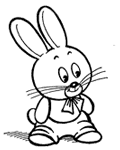 Летом все было зеленое на лугу: зеленая трава,                 Зеленая листва на кустах и деревьях. По зеленой траве прыгали зеленые лягушки и громко квакали. Ну а потом на эту зеленую лужайку прискакал заяц. Его увидел лягушонок илужайку прискакал заяц. Его увидел лягушонок иговорит: «Квак-квак. Зимой ты белый, а летом говорит: «Квак-квак. Зимой ты белый, а летом серый. Летом надо быть зеленым. Ступай и серый. Летом надо быть зеленым. Ступай и Перекрасься.»Перекрасься.»Пошел заяц и перекрасился. Когда вернулся, на Пошел заяц и перекрасился. Когда вернулся, на лужайке его никто не узнал. Только все сказали:лужайке его никто не узнал. Только все сказали:«Посмотрите, какая смешная лягушка, у нее очень -«Посмотрите, какая смешная лягушка, у нее очень -- очень длинные уши!»- очень длинные уши!»Качество освоения   программыУровень достижений80 -100%50-79%меньше 50%высокийсреднийнизкийПолугодиеКоличество слов в минутуПолугодие            1 класс1 полугодие2 полугодие15 – 2025 – 30ПолугодиеКоличество слов в минутуПолугодие               1 класс1 полугодие2 полугодие20 – 3030 – 40Полугодие        Количество слов в минутуПолугодие              2 класс1 полугодие2 полугодие35 – 4550 – 60Полугодие       Количество слов в минутуПолугодие                2 класс1 полугодие2 полугодие45 – 5560 – 70Полугодие         Количество слов в минутуПолугодие               3 класс1 полугодие2 полугодие60 – 7070 – 75ПолугодиеКоличество слов в минутуПолугодие                 3  класс1 полугодие2 полугодие70 – 8080 – 85ПолугодиеКоличество слов в минутуКоличество слов в минутуПолугодие4 класс1 полугодие2 полугодие75 – 8080 – 90ПолугодиеКоличество слов в минутуКоличество слов в минутуПолугодие4 класс1 полугодие2 полугодие85 – 9090 – 100